                                                     სილაბუსის თავფურცელისაჯარო სამართლის იურიდიული პირისასწავლო უნივერსიტეტიბათუმის სახელმწიფო საზღვაო აკადემია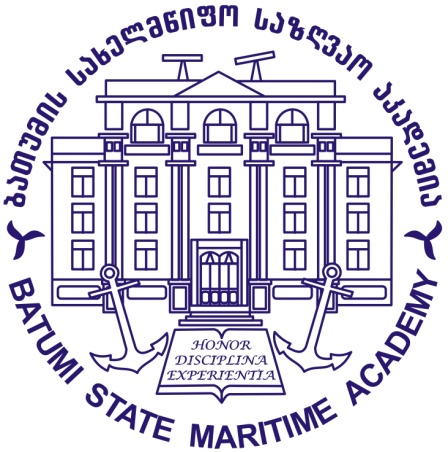 fakulteti sazRvao sainJinro.                                             mimarTuleba/cikli :  sazRvao  navigacia                                        saganmanaTleblo programa:  sazRvao navigacia.                                 swavlebis safexuri:  bakalavri                        tvirTebis zRviT gadazidvis teqnologia.                        ……………………………………………kodi:  nd  N- 2 – BSO5. 1-30                      ს ი ლ ა ბ უ ს ისილაბუსის შემდგენელი: Soreuli naosnobis kapitani –zauri barabaZe.                                                  განხილულია და მოწონებულია  
                                                                       --------------------------------  ფაკულტეტის საბჭოს სხდომაზე                                
                                                                      ოქმი № _____, “_____” _________________ 2013 წ.
                                                                      ფაკულტეტის დეკანი:                                        ბათუმი  2013                                                                                                                  .                                                 1პატივცემულო სტუდენტებო, ყურადღებით წაიკითხეთსილაბუსი!ის საშუალებას მოგცემთ დაწვრილებით გაეცნოთ შესასწავლი დისციპლინის შინაარს და გაგარკვევთ, თუ რა მიზანი აქვს კურსს და როგორ უნდა მოხდეს დისციპლინის შესწავლა, რათა წარმატებით იქნას მიღწეული სილაბუსით განსაზღვრული შედეგი. სწავლების ეფექტურობის მაღალი ხარისხის უზრუნველსაყოფად მოდულის ხელმძღვანელი აკადემიის ადმინისტრაციასთან შეთანხმებით მოითხოვს დამატებითი პირობების დაკმაყოფილებას, კერძოდ ეთიკის კოდექსით დადგენილი მოთხოვნების შესრულებას.ამ პირობების დამრღვევ სტუდენტზე გატარდება შინაგანაწესით გათვალისწინებული დისციპლინარული სასჯელი.გახსოვდეთ!, თითოეული თქვენთაგანი პასუხისმგებელია სილაბუსით განსაზღვრული პუნქტების შესრულებაზე, რაც თქვენი წარმატების საწინდარია!                                      გისურვებთ წარმატებეbს!                                                             2                             U P                                                                1 12. გემის ტექნიკური და საექსპლოატაციო  მახასიათებლები.                              ა) wrfivi maxasiaTeblebi:1. sigrZe – maqsimaluri L-макс. izomeba metrebSi, diametrul sibrtyeSi, forStevenis gareTa piridan axterStevenis gareTa piramde.                                   2.sigrZe _ perpendikularebs Soris Lперп. izomeba mTavari wyalxazis gaswvriv, forStevenis da ruderpostis gareTa pirebs Soris,                                     3. sigane _ B izomeba yvelaze farTo mis nawilSi, wyalxazze, marjvena da marcxena midel-Spangoutis gareTa pirebs Soris.                                 4Bbortis simaRle _ Hბორტ. ვეrtikaluri manZili midelze, kilis zedapiridan mTavari gembanis zedapiramde.5 wylis zedabortis simaRle h-z/b  izomeba wyalxazidan mTavar gembanamde. es aris curvadobis maragi da ganisazRvreba korpusis wylis zeda nawilis moculobiT.6.simaRle rangoutiT _ Hранг. izomeba moqmedi wyalxazidan anZis klotikamde, (top-maCtamde).7. gemis Cajdoma (wyalSigi) _ T, izomeba midelze, kilis gareTa piridan      moqmed   wyalxazamde.8. gemis Cajdoma erdoTi-Tнос    da kiCoTi – Tкорма, izomeba forStevenze da axterStevenze ganTavsebuli CaRrmavebis markaze- kilis gareTa piridan moqmed wyalxazamde. CaRrmavebis markebi warmodgenilia marcxena bortze futebSi (1futi=30sm=12 diums, xolo 1 dium2,5sm) da aRiniSneba romauli asoebiT. Cifrebis simaRle da manZili maT Soris= 1 futs.  xolo marjvena bortze CaRrmavebis marka warmodgenilia_decimetrebSi, sadac cifrebis simaRle da manZili maT Soris=1decimetrი და = 10sm.                                                          9.საშუალო ჩაჯდომა; T saS. = ( T erdo. +   T kiCo ): 2                                                                                                                                             10. diferenti_ Тдиф  = (Тнос  -  Ткорма  ) erdos da kiCos Cajdomebis sxvaobaa.  Ddiferenti aris kiCoze Tu kiCo zis wyalSi ufro Rrmad vidre erdo da piriqiT.                                                                          11.  saklasifikacio mowmobaSi miTiTebulia gemis ori saxis wyalSi Cajdoma:  gemis Cajdoma tvirTis da sareiso maragis gareSe anu gemis jdoma cariel mdgomareobaSi_  Tcar. =  Pkorpusi  +    PmT. Zrava. 12. gemis Cajdoma sruli tvirTiT da maragiT _ TtvirTiT= T carieli + DW,            anu TtvirTiT = Tcarieli +  QtvirTi +  Pmaragi.    zemoTCamoTvlili gamzomilebebi saWiroa raTa SevafasoT gemis SesaZlebloba siviwroveSi gasvla, navmisadgomTan usafrTxo dgoma da gemis xidis qveS usafrTxo gasvla.      B                      12.                          b)  woniTi maxasiaTeblebi.                             1.Ggemis wyalwyva.  wyalwyva aris oro saxeobis: moculobiTi_ Добъемное anu  gemis korpusiT gamoyofili wylis moculoba kubur metrebSi_V,  amasTanave aris woniTi wyalwyva_tonebSi da    Двесовое= V x K        sadacK- zRvis wylis xvedriTi wonaa romelic ganizomeba _tona/kubmetri. 2. wyalwyva tvirTis gareSe anu carieli gemis wona –Дпорожнем= Ркорпгс+Рмашина +   Рэкипаж +   Ртех.снабж    es aris gemis masa tonebSi magram tvirTis da sareiso maragis gareSe. Am woniT sargebloben gemis jarTiT gayidvisas.3. wyalwyva sruli datvirTvis dros (maqsimalurad daSvebuli jdoma satvirTo markis Tanaxmad), moicavs:  Дполн.грузу=Дпорожн +   Qгруз + Рзапасы4. dedveiti anu gemis sruli tvirTamweobaa:  DW= Q  + Pmaragi. saklasifi   kacio dedveitad miRebulia gemis datvirTva sazafxulosatvirTo markaze _mTavar wyalxazze – ГВЛ –(ГЛАВНАЯ ВАТЕРЛИНИЯ)     da  DW=  QtvirT +   P maragi.    5.gemis sufTa tvirTamweoba: DДЧИСТОЕ=DW – Рmaragi,   es aris maqsimalurad     datvirTuli sufTa tvirTis raodenoba reisSi.  Ddedveiti mudmivi sididea, icvleba mxolod erTi klimaturi zonidan meoreSi gadasvlis drosU(msof lios zonebis da sezonis raionebis ruqidan” gamomdinare),Dsareiso maragidan gamomdinare.KU              g)   moculobiTi maxasiaTeblebi. 1. gemis tvirTtevadoba_ W: ganizomeba kubometrebSi, anu es aris gemis yvela satvirTo triumebis/tankebis moculoba, romlebic gankuT vnilia tvirTebis dasatvirTavad da is ucvlelia. 2. gemis sakipo (generaluri tvirTebis) tevadoba _Wk, anu e saris SefuTuli tvirTebi romlis datvirTvis dros rCeba carieli adgilebi anu mTlianad ver gamoiyeneba  triumis kubatura 3.gemis nayari tvirTevadoba_Wmarcv. Ee,w, “marcvleuli tvirTtevadoba” anu triumis kubatura marcvleulis gadazidvis dros gamoiyeneba srulad da yovelTvis metia vidre generaluri tvirTebisaTvis.4.  gemis xvedriTi tvirTtevadoba_ C da izomeba kubatura/tonaze, anu migvaniSnebs ramden moculobas (kubametrebSi) ikavebs erTi tona tvirTi da C=W: QsufTa (kub/metri tonaze). vinaidan yvela tvirTebs gaaCniaT Tavisi xatvirTo moculoba, gemis tvirTtevadoba migvaniSnebs rogori tvirTebisaTvisaa gemi morgebuli.. saerTaSoriso prqtikaSi gemis saporto danaricxebisaTvis gamoiyeneba gemis moculobiTi moduli: MM=LxBxH                             13sigrZis,siganis da bortis simaRlis namravli (kub/metri). aseve gemebis tonaJis statistikuri aRricxvisaTvis iyeneben bruto/neto tonaJs BRT/NRT. erTi saregistro tona=@,83 kub/metrs.  Bruto saregistro tona moicavs yvela satvirTo moculobebs rac aris gemze, xolo neto_ mxolod komerciyul saeqsplotacio saTavsoebs da konkretuli gemisaTvis ganisazRvreba registris mier da NRT= BRT –is saTavsoebi sadac tvirTis da mgavrebis gadasazidad araa mizanSewonili.                                                                    .                d)       siCqaris maxasiaTeblebi.  siCqare erT-erTi mTavari saeqsplotacio maxasiaTebelia da izomeba kvanZebSi da =mili/saaTSi, xolo 1 mili=1852 metrs. 1.teqnikuri siCqare _ Vteqnikuri siCqare es aris didi drois manZilze miRebuli saSualo siCqare.2. sapasporto siCqare _Vsapasporto, siCqare miRebuli sasvleli gamocdis  Sedegad.   3) generaluri tvirTebis ZiriTadi Tvisebebi da klasifikacia.     .   sityva  ,,generaluri’’- inglisuri warmoSobisaa da niSnavs-saerTo ge neraluri tvirTebiT  moisazreba saqoneli, romelic SefuTulia: yuTe- bSi, kipebSi, kasrebi, bidoni, SuSis boTlebi da a. S.            generaluri tvirTebis ZiriTad Tvisebebs romelic aucileb- lad unda iyos gaTvaliswinebuli zRviT gadazidvis dros  ა)       გეneraluri tvirTebis klasifikacia:                                           metaloproduqcia: metali _ profiluri da SoTebSi (чущки), milebi sxvadasxva saxeobis, daniSnulebis da diametrebSi. მetali                                 rulonSi, metalis jarTi, relsebi, metalokonstruqciebi da                               .mowyobilebebi.                                                                                                          .2. moZravi teqnika.                                             .     3. metalobetonis warmoeba da konstruqciebi, fundamentebi, safermo konstruqcia, kibeebi da sxva detalebi.     4. konteinerebi: saerTaSoriso klasis, universaluri, rbili konteineri, konteineri-cisterna, izotermiuli da refreJeratori konteinerebi da a.S.     5. tvirTebi satransporto paketebSi: polieTilenis Sekvra, tvirTi qveSeTebze (поддон), gamsxvilebuli satvirTo adgilebi da blok-paketebi .daa.S.                                                             .                                                    6. SefuTuli sacalo tvirTebi: kartonis yuTebi, tomrebi, kipebSi, bardana..(тюки).                                                               .                                 14                      7. goreba - kasrebis tvirTebi: kasrebi xis ( metalis) plastmasis, kabelebi da a.S.     8. mZimetoniani da msxvili gabaritiani tvirTebi.                9.xe-tyis tvirTebi: mrgvali xe-tye, daxerxili xis masala paketebSi, fanera, nayari morebi da a.S                                                     Bbunebrivia yoveli kategoriis tvirTebs aqvs Tavisi gansakuTrebuli moTxovnilebebi misi gadasazidad momzadebasTan mimarTebaSi, magram SeiZleba CamovayaliboT Semdegi saerTo moTxovnilebebi, romelic aucileblad unda Sesruldes gemis datvirTvamde. Aqedan gamomdinare     arsebobs tvirTebis teqnologiuri Semdegi  klasifikacia;               a) mSrali tvirTi: -- generaluri tvirTi; yvela saxis SefuTuli, konteineri, grZeli zomis – didi gabaritiani, sxvadasxva saxis milebi.  b) Txevadi tvirTi:--navTobtvirTi ( nedli navTobi, navTobproduqtebi (Ria,muqi),qimtvirTebi..da..teqnikuri-zeTebi,                                g) Txevadi gazi: wnevis, gasagrilebeli da kombinirebuli.             d) Sinauri cxoveli, muSa pirutyvi da maTi produqcia, mtacebeli cxoveli.	cocxali da saqonlis warmoSobis: 4)   tvirTis klasifikacia daculi gadazidvix TvalsazrisiT.                                                         a) klasifikacia gadazidvis xerxis gamoyenebiT: calobiT, nayari da gamsxvilebul erTeulebSi. am tvirTebis Tavisebureba gamoixateba imaSi rom, gemze erTdroulad SeiZleba rogorc erTi saxis tvirTis (Saqari tomrebSi aseve, uamravi sxvadasxva saxis (tansacmeli, medikamentebi) tvirTebis gadazidva, Tu erTi sacalo tvirTis sigrZe aRemateba - 9 metrs, aseTi tvirTi ganekuTvneba grZelzomebian tvirTs, xolo Tu calkeuli satvirTo adgiliani tvirTis wona aRemateba - 3 tonas, aseTi tvirTi ganekuTvneba mZimetonian tvirTebs. b)Nnayari tvirTebis gadazidva warmoebs nayaris saxiT,  didi raodenobiT erTgvarovani nawilakebisgan – marcvleuli, qvanaxSiri da Aa.S. aseTi tvirTebis gadasazidavad gamoiyeneba gemis mTliani satvirTo moculoba an calkeuli triumi  mTlianad. gamsxvilebuli satvirTo erTeulebi – konteineri, paketi da a.S iZleva gadazidvis procesebis       .meqanizirebas da warmoebis mkveTr zrdas.                                  g) klasifikacia fizikur-qimiuri TvisebebiT:                    = gigroskopiuli, romlebic iTviseben da aseve advilad gascemen        . atmosferoSi;(temperaturas,sinestes)  .                =TviTcxelebadi.da..cecxlaaebadi;                                         =sawamlavi romlebic gamoyofen mavne gazebs                             =                               15                                                                  =cecxlsaSiSi;...feTqebadi..                                                        _feTqebadi;                                                                   _tvirTebi romlebic gamoyofen specifikur suns da mtvers.d) klasifikacia gadazidvis reJimiT: reJimuli da arareJimuli. arareJimulia, romelic fizikur da qimiur Tvisebebze ar moqmedebs agresiuli faqtorebi da ar saWiroebs gansakuTrebuli pirobebis Seqmnas..gadazidvis..dros.                                                             . reJimulia, romelic Txoulobs triumebSi garkveuli temperatur-nestianobis pirobebis Seqmnas da gansakuTrebuli karantiuli reJims gadazidvis periodSi.  Txevadi tvirTebis gadazidvis dros garkveuli tvirTebi Txoulobs tvirTis gacxelebas - satvirTo tankebSi.e) klasifikacia sxvadasxva tvirTebis Tavsebadobis TvalsazrisiT: Aaris tvirTebi romlebic Tavisi fizikur- qimiuri Tvisebebidan gamomdinare maT erT triumSi gadazidva dauSvebelia, aseTi tvirTebi iyofa sam jgufad.   .....................................................................................                                             1. tvirTebi agresiuli TvisebebiT....................................................................;                                          2. tvirTebi romlebic advilad xdeba agresiuli faqtorebis zemoqmedebis qveS................................................................................................................                                                                3. neitraluri tvirTebi. aseTi tvirTebis gadazidva erT gemze an erT triumSi regulirdeba e,w ,,Tavsebadobis cxriliT’’.v) klasifikacia transportirebis procesebis teqnologiidan gamomdinare yvela tvirTebi usafrTxo  gadazidvebis TvalsazrisiT iyofa..Semdeg..saxeebad:                                                  _tvirTebi romlebsac midrekileba aqvs saSiS  gadanacvlebasTan: klasi I – aramarcvleuli nayari tvirTebi: saSiSi gaTxevadebis SesaZleblobiT,                                                             --  tvirTebi saSiSi gadanacvlebiT mSral mdgomareobaSi – nayari tvirTebi,                                                                    -- tvirTebi saSiSi gadanacvlebiT da gaTxevadebiT – nayari saSiSi tvirTebi.                                                                   .klasi-II..marcvleuli..tvirTebi;                                        .klasi III - generaluri tvirTebi: metaloproduqcia, moZravi teqnika, konteinerebi, tvirTebi cilindruli da konusiseburi formis, mZimewoniani tvirTebi, xe-tye tvirTebi.                                       -- sareJimo tvirTebi: Cqara fuWdebadi, gayinuli, gagrilebuli tvirTebi, araCqarafuWdebadi romlebic moiTxovs saTanado pirobebs.IY. saSiSi tvirTebi:   1. feTqebadi nivTierebebi;   2 gazebi;          3. advilad aalebadi; 4 orTqlebadi;     5 Jangvadi da zeJangi;            6.   6 momwamvleli;  7 radioaqtiuri da infeqciuri;    8 mwvave da                                  16korozirovani;  9. sxva saSiSi tvirTebi. Aam tvirTebis dawvrilebiTi informacia ixileT saerTaSoriso konvenciaSi  ,, saSiSi tvirTebis zRviT gadazidvis  wesebi’’.V. Txevadi tvirTebi: navTobproduqtebi, qimiuri tvirTebi, Txevadi gazi, sakvebi zeTebi.         5). Nnayari tvirTis satransporto maxasiaTeblebi:   tvirTis is Tvisebebi  romlebic gansazRvravs pirobebs da teqnologias misi zRviT gadazidvas, gadatvirTvas da Senaxvas ewodeba tvirTis...satransporto....maxasiaTeblebi.                                                   .     tvirTis satransporto maxasiaTeblebi urTierTdamoukideblo- baSia tvirTis gadazidvis teqnologiasTan romlebic moicavs: tvirTis wrfivi da moculobadi satvirTo maxasiaTeblebs, Senaxvis reJims fizikur-qimiur Tvisebebs, SefuTvis da taris Taviseburebas da a. S. garda zemoTxsenebuli Tvisebebisa, TiTqmis yvela tvirTebi floben iseT Tvisebebs romlebic gansazRvravs im moTxovnilebebs romlebic unda akmayofilebdes maTi zRviT gadazidvis procesSi. a). bunebrivi ferdis kuTxe anu uZraobis kuTxe. es aris kuTxe nayari tvirTis Stabelis fuZis sibrtyisa da ferds Soris da damokidebulia tvirTis  saxeobas  da  kondincioniur mdgomareobaze.  fxvier da forovan tvirTebs gaaCniaT didi uZraobis kuTxe, aseve didia es kuTxe tvirTis maRali tenianobis dros .b) kategoriebad: – saSiSi tvirTi triumSi gadanacvlebis TvalsazrisiT – maT ganekuTvneba marcvleuli da sxva nayari tvirTebi romlis bunebrivi ferdis kuTxe – udris an naklebia 35 gradusze  I kateg.da me-II kategoriis romlebsac es kuTxe myarad  35 gradusze metia.g) granulometruli Sedgeniloba - axasiaTebs naxSirs da madneul tvirTebs romlebic warmoisaxeba calkeuli  nawilebis zomebSi - milimetrebSi. Ees maCvenebeli ganapirobebs saTanado satvirTo meqanizaciis gamoyenebas.d) Cajdoma - nayari tvirTebis SemWidroveba tvirTis nawilebis  gadaadgilebisa  da qveda fenebze dawola zemodan. Cajdoma gavlenas axdens TviT tvirTis Tvisebebze. zewolis saxeoba: SenjRreva Relvis                                       dros, korpusis vibracia, curvis xangrZlivoba da sxva pirobebi. Aaris       . SemTxvevebi rodesac nayari marcvleulis gadazidvis dros Cajdoma                aRwevs 11 %.                    17d) yrili - es aris nayari tvirTis Tviseba, rodesac triumSi warmoiqmneba Tavisufali  adgili reisSi - gemis gadaxris gamo. Mmarcvleuli da sxva nayari tvirTebi gadaiyreba erTi  bortidan meoreze, ramac SeiZleba gamoiwvios saSiSi gadaxra da gemis gadabrunebac ki,  es xdeba im SemTxvevaSi rodesac gemis gadaxvra  8-10 gradusiT metia tvirTis uZraobis kuTxeze da rogorc wesi tvirTis ukugadanacvleba (anu gemis gadaxvra sawinaaRmdego mxares) ukve ar xdeba vinaidan gemis simZimis centri saTanadod gadainacvleba tvirTis gadanacvlebis bortze. e) tvirTis xvedriTi satvirTo moculoba, (упо–удельно погрузочный обьем) es aris is moculoba romlsac ikavebs erTi tona tvirTi da izomeba м3/ tona. Aam  maCvenebliT marcvleuli tvirTebi iyofa: ,, mZime’’  ( mag. brinji) romlis упо=1,13-1,53 м3/tn da ,,mCate’’ (araqisi, mzesumzira) romlis упо=1,5-3,7м3/tn.v) nestianoba -  erT-erTi mTavari maCvenebelia nayari tvirTis mdgomareobis Sesaxeb, radgan am maCvenebelzea damokidebuli nayari tvirTis TviTgacxeleba da iseTi saSiSi tvirTebis SesaZlebloba rogoricaa tvirTis-gaTxevadeba. Nnayari tvirTebis normaluri nestianoba Seadgens  11-13% anu tvirTis saerTo masis 11-13% Seadgens wyali. magaliTad gvineis boqsitebis satransporto nestianoba Seadgens -8%.                                                                         .z) TviTcxelebadi Tviseba - mkveTrad amcirebs mcenareuli warmoSobis tvirTis xarisxs, marcvleuli tvirTebis zRviT gadazidvis  dros tvirTis temperatura aRwevs 85-90 gradus rac usaTuod gavlenas axdens..tvirTis..xarisxze.                                                      .T) TviTanTebad tvirTebs ganekuTvneba -mcenareuli warmoSobis  da rigi wiaRiseuli tvirTebi. Amas ganapirobebes biologiuri da qimiuri procesebi TviT tvirTSi siTbos wyaros Sig. saTanado temperaturis dros iwyeba Jangvis aqtiuri procesi romelic gadadis TviTanTebad procesSi da temperatura aRwevs 60-75graduss. Ggadazidvis praqtikaSi temperatura 40-45 gradusi iTvleba saSiSad.i) tkepnadoba (слеживаемость) – xasiaTdeba maqsimaluri simkvriviT kargavs Tavis Tvisebas – yrili. aseTi Tvisebebi axasiaTebs – madnis koncentratebs, marilebs, sasuqebs da a.S.                                .tkepnadobis mTavari mizezia – didi datvirTva simaRlidan: xsnarebidan        .marilebis kristalizacia da maTi gadasvla erTi modifikaciidan meoreSi, qimiuri reaqciebi TviT tvirTebSi. rom davicvaT tvirTi aseTi zemoqmedebisgan saWiroa misi Senaxva iseT pirobebSi  romelic gamoricxavs – sinestis STanTqvas, aseTi tvirTis SefuTva unda                                             18xdebodes mkvriv da nestis argamtari masalebiT. k) Seyinvadoba (смерзаемость) - xdeba rodesac minusi temperaturis dros gardaiqmneba erTian masad da kargavs yrilis Tvisebas. es Tviseba identuria tkepnadobis anu tvirTis nawilakebis Sewepeba erTmaneTSi, aseTi TvisebiT xasiaTdeba – wiaRiseuli tvirTebi. aseT SemTxvevaSi tvirTis yrilis aRdgena SesaZlebelia specialuri savibracio manqanebiT da pnevmoCaquCiT an afeTqebis meSveobiT.l) Secxobadi (спекаемость) – tvirTis nawilakebis miwepeba temperaturis meSveobiT. aseTi saxis matarebelia: gudroni, asfalti, wiaRiseuli aglomerati romlebic itvirTeba triumebSi nayaris saxiT cxel mdgomareobaSi, amitom aseTi tvirTebis gadazidva unda xdebodes specialur taraSi an gemebze – romlebic specialurad Sendeba aseTi tvirTebisaTvis. 6) tvirTis wrfivi da moculobiTi  satvirTo  maCveneblebi.     Ggemze datvirTuli tvirTis raodenoba ganisazRvreba: moculobiT (м3), woniT (tona) da satvirTo adgilis  erTeulis raodenobiT. nebismieri satvirTo adgili xasiaTdeba Semdegi wrfivi ganzomilebiT: sigrZe-LL,sigane-b,simaRle-h,diametri-d                                                                      tvirTis wrfivi da moculobiTi satvirTo maxasiaTeblebis codna aucilebelia mTeli rigi gamoTvlebisaTvis tvirTis datvirTvasTan, gadazidvasTan da gadmotvirTvasTan da es monacemebi miTiTebulia satvirTo dokumentebSi. praqtikaSi gvxvdeba Zveli nacionaluri sazomi        didi tona-1016kg.. mokle tona-907kg, bareli-(Txevadi tvirTebi)-163,7 litra. xe-tyis gadazidvis dros gamoiyeneba: standarti-4,7м3, aqsi-2,7 м2, lod-1,13 м3 da a.S.                                         7) generaluri tvirTis wonis ganisazRvra: calkeuli sat-        virTo  adgilis trafaretuli monacemebiT da miTiTebulia satvirTo adgilis SefuTvis taraze da satvirTo dokumentSi. Tu tvirTi standartulia maSin saerTo trafaretuli wonis gamravlebiT gemze datvirTuli saerTo adgilis raodenobaze. amgvar trafaretul wonas komerciul praqtikaSi ewodeba bruto wona anu masa- SefuTvianeb, SefuTvis gareSe - neto wona. praqtikaSi aseve gamoiyeneba 1- saregistro wona=2,83 м3 anu 100 fut/ м3. Tu,  trafaretuli wona arastadartiulia anu, sxvadasxva wonisaa am SemTxvevaSi unda gaviangariSoT saSualo       .trafaretuli wona   rac udris saerTo konosamentis 10 % saSualo  konosamenturi wona.                                                     .    8) gemze datvirTuli nayari tvirTis wona (masa) ganisazRvreba tvirTis ,,satvirTo xvedriTi moculobiT’’ (упо)- da izomeba   м3/ tona,      .                                  19 anu ramden moculobas ikavebs 1 tona tvirTi, rom gaviangariSoT ramdeni tona nayari tvirTi Caeteva triumSi saWiroa triumis moculoba gavyoT – tvirTis ,,satvirTo xvedriT moculobaze’’ anu Q=V/Y (Y-m3/t satvirTo xvedriTi moculoba), romelic mocemulia satvirTo dokumentSi da sxva cnobar cxrilSi, rogorc avRniSneT nayari tvirTebisaTvis arsebiTi mniSvneloba aqvs tvirTis sinestes rac pirdapir gavlenas axdens tvirTis masaze-wonaze. normaze meti nestiani (12% meti) tvirTi gadasazidad ar miiReba an unda gadaizidos specialur gemebze.gemis satvirTo operaciebis dros gamoiyeneba gemis ,,satvirTo skala’’ romlis meSveobiT warmoebs datvirTuli / gadmotvirTuli tvirTis wonis gaangariSeba nebismieri momentisaTvis. skalaSi Sesvla xdeba gemis saSualo jdomis meSveobiT – Tcр. skalidan vRebulobT srul tvirTamweobas –DW (dedveiti), romelSic Sedis tvirTis wona + gemze arsebuli mTliani maragis wona.amisaTvis gaangariSebis win vazustebT gemze arsebuli yvela maragis wonas – Рзаn.  Pplus  Constata da DW-Рзан=Qчист. vRebulobT am momentisaTvis gemze datvirTuli / gadmotvirTuli tvirTis sufTa wonas.9) Txevadi tvirTebis raodenobis gansazRvra. Txevadi tvirTis raodenoba ganisazRvreba   moculobiT - м3 an woniT – tona da misi  maxasiaTebeblia Txevadi tvirTis ,,xvedriTi wona’’ – P tona/ м3, anu mSrali tvirTis ,,satvirTo xvedriTi moculobis” - м3/tona sapirispiro maCvenebeli romelic gviCvenebs ramdeni tona tvirTi Caeteva 1 kuburi metris moculobaSi,       .                                   28. aqedan gamomdinare rom gaviangariSoT ramdeni tona Txevadi tvirTi Caeteva tankeris – satvirTo tankSi: Q=W x N (tona) sadac W – tankis moculobaa. Txevadi tvirTebis xvedriTi wona mocemulia tvirTis pasportSi da aseT xvedriT wonas ewodeba sapasporto xvedriTi wona, romelic pirdapir damokidebulebaSia tvirTis temperaturaze da aseTi sapasporto xvedriTi wona gaangariSebulia tvirTis 20 gradusze (cels C-Tvis), amitom, rodesac gvinda gaviangariSoT datvirTuli / gadmotvirTuli tvirTis raodenoba – Q, saWiroa sapasporto xvedriTi wona ( romelic 20 gradus C-zea gaangariSebuli) gadaviyvanoT tvirTis faqtiuri temperaturisaTvis – specialuri cxrilis meSveobiT, kerZod: P30 =P20 +/-  K x (20-30).   K-gafarT.koef. (cxrildan).                                             2010..  gemis  satvirTo gegmis gaangariSeba.    sareiso satvirTo gegmis gaangariSeba warmoebs gemis da tvirTis            .saeqsplotacიo  da satransporto  maxasiaTeblebis gaTvaliswinebiT           . rogoricaa:                                                                      1. gemis maxasiaTeblebi:  navTobtankeri,   DWzaf.=        Ltv=              Lbal=         ……   Vtv=          Vbal=    Pconstata=          Mdat.   (tn. /dRe)  .     Mgadm.=     (tn /dR..)    2.… sawvavis dRiuri xarjvis normativebi (tona/dReSi):                           …………a) svlis dros:  Mmaz.=     MMdiz.     M   M teq/zeT.=              Msasm/wy.  =             …………b) dgomis dros: Mmaz.               Mdiz.                     M teq/zeT=                 Msasm/wy.  =                    3) gemis  saTavsoebis sakalibro cxrilebi: m3 ( wylis, teqzeTebis,                .       dizelis, mazuTis,  satvirTo da sabalasto tankebis).                                                          4) msoflios okeaneTis klimaturi zonebis da სეზონური raionebis ruqa.      .     KSt..koef= 1,05 _1,1   (da sxva damatebiTi sainformacio cxrilebi).                                                          5)  Carteris pirobebi:  datvirTvis porti:------------------------        gadmotvirTvis porti: -----------------------------------  Sualeduri gadmotvirTvis porti:-------------------------------------(tona)                                                                                             6) dasazidi tvirTis dasaxeleba ---------------------------- tvirTis  P0 = tn  / m3 ( თხევადი-  .  ტვირთის ხვედრითი  წონა-( удельный  вес груза)  და  მშრალი  ტვირთის  (დასატვირთი  .    ხვედრითი   მოცულობა _     მ3  / ტნ - ( удельный погрузочный объем)                                             7). gadasazidi tvirTis   raodenoba_ CarteriT:  Qton =  +/_ %                                          8) .  გემმშენebeli  qarxnis  specifikacia:  gemis  naxazebi, sqemebi.  gemis  sareiso satvirTo gegmebis tipiuri variantebi aseve,  satvirTo saTavsoe bis da   sxva sainformscio cxrilebi : “Teoriuli naxazis mrude elemen tebi” ,   mdgradobis informacia kapitnisTvis”.                                  .                   sareiso  satvirTo  gaangariSebebis   Tanmimdevroba.           1. dedveitis arCeva::                                             …………      .   a)  Tu,  reisis  marSrutidan  gamomdinare  gemma  unda gada kveTos zamTris zona (msoflios okeaneTis zonebis da sezonuri raioneb- is ruqa)  gemi unda daitvirTos DW-zamT  gaTvaliswinebiT,  anu, DWzamT= DWzafx_(DWzafx. x  1/48 ) tona.                                                                             ………           b) Tu, tankeri itvirTeba evropaSi (n/produqtis datvirTvis  temperaturaa - t1 xolo,  gadmotvirTvis_ tropikebSi tempe  raturaa-t2 da raTa aviciloT tvirTis gadmoRvra tankebidan an, tankeb= is  dazianeba tv irTis gafarToebis Sedegad  saWiroa gaviangariSoT :                                                                       g) dasatvirTi tvirTis _ Qmax …raodenoba  gafarToebis gaTvaliswineb-   iT risTvisac unda gadaviangariSoT…tvirTis (dizelis) sapasporto xve- driTi wona- P20,  datvirTvis/gadmotvirTvis…portebis faqtiur temperat- uraze anu  Pt1    da  Pt 2   saTanadod.                                                                       ………… Pt1 = P20 +/-  K x (t1 – t2 )               Pt2 =  P20 +/-  K x  (t1 – t2)     Qmax =  V x  Pt2  tona      .                                   21.                                                                                                                                                   SeniSvna: yvela danarCen SemTxvevaSi  sicarielis maragi Seadgens- 2%.                                    Dd)  dasatvirTi tvirTis moculoba:   V1 = (QQ  :  Pt2 )                                                                                                 .  e)EtankebSi sicarielis moculobis maragi: Vmaragi=(V-V1). sadac V-tankis moculobaa _ gemis tankebis sakalibro cxrilidan.                                                                                                                ,  v) tankebSi  sicarielis  simaRlis maragi metrebSi-h, romelsac vRebulobT gemis  tankebis sakalibro  cxrilidan anu ramdeni sicarielis maragi un da  darCes  yovel tankSi da  mTlianad yvela  tankebSi, amisaTvis gemis sakalibro cxrilis svetSi  “tankis mocul oba” –Si  Vmaragis  gaswvriv  vnaxulobT konkretul  tankisTvis saTanado- sicarielis simaRles metr ebSi-h,  romelic Caiwereba tankeris satvirTo gegmis sqemis yovel tankSi.                           2,  reisis elementebis gaangariSeba:                                               ………a) Treisi = Tsvla + Tdgoma.     b)  Tsvla = {LtvirT. :  VtvirT} + {Lbal. :   Vbal.}                         g)   T dgoma =   Tdatv.+  Tgad.     d) Tdat= (Q :  Mdat.).  e)  Tgad.= (  Q : Mgadm.)  3. sareiso  maragis  gaangariSeba :                                                   ……………a)PPmazuTi = {(Tsvlis. x  Mmaz) + (Tdgom.x  Mmaz).} x  KStor/koef. =   (tona).            P    b)  Pmaz/tankeris  gadmosatvirTad + tvirTis gacxeleba +tankebis garecx  =   (tona)                                                                       …………….g)  P diz   {(T svlis  x  Mdiz)  +  ( Tdgom.x Mdiz)}  x  KStor. koef.  =   (tona)      P    d) P diz. satvirTo operaciebis dros  (mSrali tvirTebi)      =   (tona)                                        .     e) Pteq/zeTi = (Tsvlis   x  Mteq.zeT) + (Tdgom. x teq/zeTi)  . . . . . …=  (tona)        .     v) d) mudmivi maragi   Pconstata   .  .  .  .  .  .  .  .  .  .  .  .  . .  .  .  .  .  .  .  . . . .  .    =   (tona)                                                     ………………z) saerTo maragi: {Pmarag= Pmaz +  Pdiz. +  Pteqze + Pconstata  .  ...    =     (tona)                                       SeniSvna: 1) P constata - s  gaangariSeba xdeba wlis bolos gemis komisiis mier.                                       .                  2) K—Stor/koef  vrceldeba mxolod sawvavze (mazuTi /dizeli),  da       damokidebulia reisis svlis drois xangrZlivobaze: Tu Tsvlis:   <15 dReze, koefic=  15% .  Tu T svlis=15-30dRe. koef = 10%  da Tu  Tsvlis dro= 30 dReze meti,  koef=5%.                                              _________________________________________________________________       ……………………………………saerTo sareiso maragi:  {Pmaragi  =  (tona)                   4.   gemis sareiso  datvirTvis _ QsufTa.   gaangariSeba :                             …………zemoTxsenebuli gaangariSebebidan gamomdinare :                                 ………….gemis sufTa sareiso datvirTva : Q sufTa  =  DW  _   {P maragi.  (tona).        5. dasatvirTi tvirTis _ Q sufT. ganawileba  satvirTo saTavsoebSi :                     .           a) Txevadi tvirTebi  ( tankeri).                                    ……dReisaTvis  tvirTebis satvirTo saTavsoebSi  (tankebSi da triumenSi) ganaw      ileba  warmoebs  konkretuli  satvirTo  saTavsoebis proporciuli meTogiT  რაც  განაპირობებს სატვირთო გეგმის  მოთხოვნების რეალიზაციას   rogoricaa: triumis    ‘                                    22       konstruqciis simtkices,  mdgradobas da gemisaTvis miRebul diferents   anu: Q  tanki N-1   =   (  V 1 -  V2   )  x    Q sufTa  (tona.)   sadac :                                    .V1 – konkretuli tankis / trumis moculoba.                                    .V2  _  gemis  tankebis / trumebis jamuri  moculoba.                                               ……       b)  mSraltvirTmzidi  gemi  (generaluri tvirTebi).            MmSrali  tvirTebis  specifikidan gamomdinare  mSraltvirTmzidi gemis satvirTo gegmis gaangariSebis dros unda gaviთვალისწინოთ:                                       1.  gaდასაზიდი  ტვირთების  თავსებადობა, ”თავსებადობის  ცსრილი”-დან.                    2. დატვირთვის პორტების როტაცია.                                                                                                                3. gentvirTebi rogorc wesi gadaizideba SefuTul da ara SefuTuli - calkeuli satvirTo adgilis saxiT.                                                          .  SefuTuli gentvirTi iyofa:                                                            a)  sxvadasxva saxis SefuTuli,                                                         b)  gansazRvruli _erTi saxis SefuTviT.                                        . erTi saerTo rac gaaCnia gentvirTebs aris is rom triumSi CatvvirT vamde unda gaviTvaliswinoT Stabelis simaRle (taridan gamomdinare) ra Ta,  aviciloT  taris dazianeba,  aseve gaviTvaliswinoT  tvirTis dasam agreblad (triumSi da gembanze) saTanado saxis da raodenobis saseparac io masala.  aqedan gamomdinare, rogorc wesi, gentvirTebis  gadasazidad  gamoiyeneba aranaklebi,  orgembaniani gemebi _ triumiT da tvindekiT.         6) sareiso  tvirTebis SerCeva:  praqtikulad  gadasazidad warmoadgenen    erT konkretuli saxeobis da raodenobis tvirTs romelic aucileblad   unda daitvirTos, aseT tvirTs arafakultatiuri ewodeba romlis, datv irTvis Semdeg darCenili tvirTtevadoba da tvirTamweoba SeiZleba gamo yenebuli iqnes sxva fakultatiuri tvirTebiT kerZod, Tu  wardgenilia:       a) “mZime”  tvirTi  (datvirTvis xvedriTi moculoba UmZime =  0,75 m3/tn.                  b)“mCate” tvirTi (datvirTvis xvedriTi moculoba UmCate=2,1 m3/tn. da Car teris pirobebidan gamomdinare mizanSewonilia rom, mocemul reisSi sru lad  gamoviy enoT  gemis  tvirTamweoba  da  tvirTtevadoba  risTvisac vsargeblobT Semdegi formuliT:                                                Q mCate = {W triumebis moc. _ ( QsufTa x  UmZime )}  :  ( UmZime  _ UmCateU)  tona.                                                                                      Q mZime =( Q sufTa  _ Q  mCate )  tona.                                                 sul:  QsufTa  = (Q mZime +   Q mCate)                                         .amgvarad, sareiso satvirTo gegmis Tanaxmad,  srulad gamoiyeneba gemis tvirTtevadoba da  tvirTamweoba. aseve, xdeba fakultatiuri tvirTebid an  im tvirTis SerCeeva romlis fraxti maRalia.                                                      H     mas Semdeg,  rodesac srulad  gaviangariSeT gemis satvirTo gegmis yvela  maCveneblebi  saWiroa,  es  monacemebi  ise unda aisaxos       .                                   23.                                                                                                                                                                               saTanado dokumentSi sadac advilad SesaZlebeli iqneba yvela im maCven  eblebis moZieba  romlebic gamoiyeneba uSualod satvirTo operaciebis    (datvirTva,  gadmotvirTvis dros), aseT dokuments warmoad gens:                ”gemis winaswari satvirTo gegma” anu, es aris gemis satvirTo triumebis  /tankeebis  sqema,  romlebSic miTiTebulia saTanado  satransporto_ sa eqsplotacio  maxasiaTeblebi  konkretul  triumTan da tankTan mimarT  ebaSi.  rogorc wesi,   datvirTvis procesSi xdeba gadaxveva “winaswari satvirTo gegmidan”  (sareiso maragTan da tvirTis saTavsoebSi ganawil ebasTan mimarTebaSi)  da datvirTvis Semdeg , “datvirTvis gegmaSi” Segv aqvT  faqtiuri  monacemebi  rasac  ewodeba   “gemis satvirTo  gegmis  aRmasrule beli gegma”.  romlis,  daniSnuleba  gamoixateba imaSi rom,  grafikulad iqnes warmosaxuli tvirTebis Tanmimdevruli  ganlageba qv emodan _zemoT konkretul _tankebTan mimarTebaSi, aseve gemis satransp- porto _saeqsplot acio maxasiaTeblebi,   kerZod :                                                                                     .  a) Txevadi tvirTmzidi gemis (tankeris) “satvirTo gegmis sqemaSi”  aRiniSneba :                                                                              1. tvirTis dasaxeleba,                                                                   2. tvirTis sapasporto  xvedriTi wona _  P20,                                               3.sicarielis moculobiTi maragi- Vmaragi,                                                                                4. sicarielis  simaRlis maragi- hmaragi                                                 5. gemis sareiso tvirTamweoba – DW  ,                                                                                              6. datvirTuli tvirTis saerTo da (calkeuli) konkretuli saxeobis tvirTis wona.                                                       7.sereiso, saerTo maragi _ {P maragi,                                                                  8..gemis  wyalSigi:  erdoze _ Terdoze,   T kiCoze,    TsaSualo .                        9. zRvis wylis (portSi) faqtiuri xvedriTi wona,                                     10. gemis diferenti,                                                                         11. datvirTvis porti da TariRi.                                                 . SeniSvna;  tankeris “satvirTo  gegmis sqema” Si” _aisaxeba satvirTo tankebi e.w,  (sameuli):  centraluri da saborto; marjvena /marcxena.  ganlagebulia  horizontalurad  anu,  es  aris  sqematiuri  Wrili horizontalur  sibrtyeSi romlebSic aisaxeba zemoCamonaTvali maCv eneblebi .                                                                                                 mSraltvirTmzidi gemebis  “satvirTo gegmis sqemaSi” – aRiniSneba:             .  1. konoxamentis – N,                                                                                                                                     .    2. tvirTis saxelwodeba,                                                          .  3. satvirTo adgilis raodenoba / wona.                                          .  4.-tvirTis dasatvirTi xvedriTi  moculoba  _ m3/tona..                                   .  5. tvirTismimRebi.                                                                                             246. wyalSigi: erdos, kiCos, saSualo.                                                    7. Ddiferenti,                                                                8. datvirTvis _ porti da TariRi,                                           9. sareiso maragi da maTi saTavsoebSi ganawilebis sqema.                  .zemoTxsenebuli maCveneblebi Caiwereba yovel triumSi qvemodan zemoT                                                                             .vinaidan, rogorc wesi generaluri tvirTebi uamravia dasaxelebisaa da xSir SemTxvevaSi konosamentebis nusxa TiToeul triumSi ver eteva  da warmoisaxeba vertikalurad, anu, es aris sqematiuri Wrili vertik alur sibrtyeSi  romlebSic aisaxeba z/xsenebuli 1-5 maCveneblebi.                      7. sareiso  maragis  da  tvirTebis  ganawileba   .    . .     .                      saTavsoebSi.                              8.   YwyalSigis da diferentis gaangariSeba                               .        wyalSigis da diferentis  gaangariSeba warmoebs korpusis orive  bortze  ganlagebuli  CaRrmavebis markis meSveobiT, saTanadod:  T-erdo,  TkiCo,   Tmideli.  rogorc futebSi  (marcxena bortze) aseve, decimetrebSi (marjvena bortze). xSir SemTxvevebSi gamoiyeneba gemis saSualo  wyalSi- gi:  TsaS.= {(Ter. + TkiC)  : 2}. aseve, gamoiyeneba:                                                        TsaS. = ( T erd/marc.+ Terd/marj.+ TkiC/marc.+ TkiC/marj+ Tmid/marc.+ Tmid/marj) : 6.              .    diferenti erT-erTi mTavari dsaeqsploatacio maCvenebelia; Tdif.= (Terdo _  TkiCo.).  diferenti gansakuTrebiT moqmedebs gemis svlis da mane vrirebis elementebze, aqedan gamomdinare yvela gems gaaCnia Tavisi konst uqciuli anu optimalri diferenti romelic unda hqondes reisis  dros,  amisaTvis datvirTvis dros aseve, gadmotvirTvis damTavrebis da  bunker  miRebis dros  (Tu bunkerovka dagegmilia  datvirTvis Semdeg)  da gansakuTrebiT im SemTxvevaSi Tu CarteriT gaTvaliswinebulia ramo denime gadmotvirTvis porti anu, satvirTo gegmis Sedgenis dros tvirT is ganawileba unda moxdes  gadmotvirTvis  portebis  rotaciidan gamo  mdinare  rac uzrunvelyofs  dagegmil diferents gemis gadmotvirTvis Semdeg rotaciiT gaTvaliswinebul portebidan gamosvlisas, saTanadod, mocemuli : Dsruli datv. (gemis sruli wyalwyva) da gemis “satvirTo ska las  meSveo biT vRebulobT TsaS wyalS.igs. amasTanave, doferentis gaang ariSeba xdeba:  d = Dsruli. X  (  X g -  Xc) : M1     amisaTvis, aucileblad unda                                         nebismier  portSi Sesvlis da portidan  gamosvlis dros gemis Jurnal  Si unda  dafiqsirdes  gemis  wyalSigi  da sareiso maragebi, raTa Tavi dan aviciloT SesaZlebeli Secdomebi  cvalebadi maragebis xarjva gem- is svlis dros.                                                                                                                                          						26.		 9. statikuri da dinamikuri mdgradobis gaangariSeba da diag                                   .                            gramebi :                          .  a) statikuri  mdgradobis berketis (плечо)  gaangariSeba:  l= l f -  Zg  -sin0        b) dinamikuri mdgradobis berketis gaangariSeba:   ld =   l dQ                                            statikuri da dinamikuri mdgradobis gaangariSebas  vawarmoebT Semdegi  cxrilis  formiT:  gemis gadaxris 10 gradusian intervalSi:  0 gradus- idan – 70 gradusamde,  intervaliT:   QQ= (10 : 57,3 )  = 0, 174.         -------------------------------------------------------------------------------------------------------------------------     N      maCveneblebis     00     100     200     300     400    500     600     700                                     .   gansazRvra .                                                                             ------------------------------------------------------------------------------------------------------------------------------     1.                                                                                          2.                                                                                           3.                                                                                           4.                                                                                            5.                                                                                            6.         gaangariSebuli  maCveneblebis Tanaxmad  vadgenT statikuri da                 .             dinamikuri   mdgradobis  diagramebs.                               .                   g)  rxevis  amplitudis  gaangariSeba:                                  .     gemis rxevis amplitudis  Q r  gaangariSeba  xdeba ruseTis naosnobis registris me-4 nawilis – 2.1.3. punqtis Tanaxmad:  Qr =(  X1  x  X2)  x Y   romlis maCveneblebs virCevT saTanado cxrilebidan da vRebul obT amplitudis mniSvnelobas  gradusebSi.                                           .                   d) gemis gadabrunebis  momentis  gaangariSeba:                          .   diagramidan   ‘’ Кривой  углов заливания ‘’ mocemuliDDsruli wyalwyvisTvis vRebulobT:  Q  f = 75,22  rxevis amplitudis da“talRis Semosxmis” kuTxis mniSvnelobebs  davatanT   statikuri  mdgradobis  diagramaze saidanac,  registris me-2 danarTis, me-4 nawilis wesidan gamomdinare vnaxulobT ga- dabrunebis berketis (плечо)  momentis mniSvnelobas.                             .                    e)  amindis  kriteriis  gaangariSeba.                                      .     gemis mdgradoba SeiZleba CaiTvalos damakmayofilad, Tu srulde- ba  amindis kriteriis pirobebi : K = ( Mc :  Mv ). sadac, M c –gadabrunebis         momen tia, xolo   Mv   - gemis gadaxris momentSi qaris wnevisagan romlis , gangariSeba xdeba registris me-4 nawi- lis, 2.1.2. wesidan gamomdinare da  Mv= 0,001 x Pv  x  Sn  x   Zn.  sadac Pv  -qaris wnevaa da miiReba gemis curvis   raionidan da gemis “ afrebis farTobidan” - Sn  gamomdinare,   romelic gani zomeba _m2,  Z n- gemis afrebis berketi       .                              27  (плечо парусности) , anu , gemis afre  centris daSor eba  moqmedi mTavari..wyalxazidan.                                                                                                                                           . qaris datvirTvis damokidebuloba gemis saSualo wyalSigTan mimar    .TebaSi diagramidan vRebulobT: Sn   da Zn, saTanadod, zemoxsenebuli cx- rilidan vRebulobT Pv =  kg/m2 .amis Semdeg gadaxris momenti qaridan gam owveuli Seadgens: Mv =( Mc : M v).                                                                                 .        10.   mdgradobis Semowmeba kriteriumebidan gamomdinare.        .           da mdgradobis uzrunvelyofa reisis  periodSi.                  .     zemosenebuli  gaangariSebebidan Cans rom, mocemul datvirTvidan gamomdinare     gemis mdgradoba akmayofilebs registris(IYnaw.)..yvela..moTxovnebs, kerZod:                                                                1..amindis..kriteriumebi=.KK.                                                                                                                2. statikuri mdgradobis diagramis maqsimalu ri berketi (плечо) – lmax.                                                  3. statikuri mdgradobis diagramis maqsimumi kuTxe: QQmax                                                                   4.  statikuri mdgradobis diagramis Casvlis kuTxe (угол  заката) – Q  v                                 5.Sesworebuli..ganivi..metacentruli.simaRle.  H.                                                              6. rოგორც დიფერენტის ასევე, მდგრადობის გაანგარიშება უნდა warmoebdes    ara marto პორტიდან გასვლის მომენტში aseve,   პორტში  მოსვლის  დროს.                                                                     7. უნდა გვახსოვდეს რომ,  საშიშროებას წარმოადგენს როგორც   არასაკმარისი..მდgradoba,.ასევე...გადაჭარბებული;                                                                                                                   8. ნაყარი ტვირთის დატვირთვის შემდეგ მიუხედაეად, როგორია  ბუნებრივი ferdis kuTxe ნაყარი ტვირთი შეძლებისდაგვარად უნდა გასწორდეს  ტრიუმის..mთლიან..ფართობზე,.reisSi..gasvlamde.                                                                                                                                   .9. მარცვლეული  ტვირთის დატვირთვის  შემთხვევაში გაანგარიშებული satvi  რთო gegma აუცილებლად  უნდა იყოს შეთანხმებული რეგისტრთან.                  .10.Txevაdi  maragis sawvavis  xarjvisas ixelmZRvaneleT  “kapitnis  informaciiT...mdgradobis...Sesaxeb”.                                                                      11.  რეგულარულად განსაზღვრეთ მეტაცენტრული  სიმაღლის  განივი gadaxr- ის პერიოდით, ამასთანავე გაითვალისწინეთ რომ, ამ მეთოდის სისწორე SesamCn ევaდ daბალია როდესაც მეტაცენტრული სიმაღლე - 0,2  მეტრზე  დაბალია da   განსაკუ თრებით დიდი  სიცარიელის Sem თხვევაში  ტანკებში.    ზემოხსენებულიდან  გამომდინარე  გემის  სატვირთო   გეგმის gaangar იშება - სერიozuლი  ინჟინერული  სამუშაოა, უამრავი  სხვადასხვა  სახის gad  აწყვეტილებებით,  რომliTganაც უნდა  ავირჩიოთ ყველაზე ოპტიმალური var   იანტი  რაც  პრაკტიკულად  დაკვშირებულია  ორ,  ხშირ შემთხვევაში sawinaaღმდეგო      .                             ..                             ..                                 28   მოთხოვნებთან   როგორიცაა,  ერთის მხრივ - რეისის efeqtianobis     ამაღლებასთან ხოლო მეორეს მხრივ, ნაოსნობის უსაფრთხოების uzrunvelyoფასთან. ნებისმიერ  შემთხვევაში  თუ,  უკვე,  გაანგარიშებული  სარეისო sat virTo gegma ვერ უზრუნველყოფს ნაოსნობის უსაფრთხოებას, ასეთი გეგმა unda iqnes   გადაანგარიშებული,  თუნდაც ეკონომიუ რი ეფექტიანობის ხარჯზე da nebismieri სატვირთო გეგმის შესწორება aucileblad უნდა ხდებოდეს kapitnის  ნებართვით,  satvirTo operaciebis dawyebamde.  11) tvirTis SefuTva da tara. taris  standartebi.  Tavisi daniSnulebiT taris saxeobebia: samomxmareblo da satransporto tara. Tavisi konstruqciidan gamomdinare taris nairsaxeobaa: xistiani, naxevradxistiani da rbili. rac Seexeba konteinerebs da qveSi (поддон) eseni taras ar ganekuTvnebian da warmoadgenen rogorc gamsxvilebuli satvirTo erTeulebi da am SemTxvevaSi gamoiyeneba mCate konstruqciis tara, anu konteineris datvirTis (Sevsebisas) datvirTva taraze..ar..unda..aRematebodes...1.tona./м2-ze                                                                                                                                                   tvirTis SefuTvis dros taraSi gamoiyeneba qaRaldi, kartoni, bamba – penoplasti.                                                                          zRviT gadazidvis dros tvirTi ganicdis zemoqmedebas:                                   _ meqanikuri: biZgebi, vibracia, xaxuni, statikuri datvirTvebi:  _klimaturi: atmosferuli naleqi, temperaturis cvalebadoba,     mzis radiacia da sxva.  _biologiuri: mikrobebis, mwerebis da mRrnelebis sicocxlis-          .  unarianoba.  aqedan  gamomdinare unda iqnes arCeuli tvirTis dacvis meTo-     debi  transportirebis dros.  SefuTva ara marto  unda icav-  des tvirTs aramed unda uzrunvelyofdes gadasatvirTavi ope-  raciebis xelsayrel pirobebes.   SefuTuli tvirTi misaRebia gemze gadasazidavad Tu  tara     akmayofilebs saTanado saerTaSoriso standartebis    moTxovnebs (iso-saerTaSoriso standartizaciis organizacia). saerTaSoriso gadazidvebis dros  SefuTvis  pirobebi da  taris saxeoba unda iyos daTqmuli savaWro kontraqtis..dadebis..dros.                                                  .                           29     12). zRviT tvirTis gadazidvis usafrTxo da saimedo         .             gadazidvis normatiuli baza.        ZiriTad normatiul bazas tvirTebis zRviT gadazidvasTan mimarTebaSi warmoadgens saerTaSoriso konvencia solas-74 (safely af life at sea) - ,,zRvaze sicocxlis usafrTxoebis Sesaxeb’’. am konveciis moTxovnilebidan gamomdinare saerTaSoriso sazRvao organizacia IMO (international maritime organizacion) gamocems normatiul dokumentebs tvirTebis zRviT usafrTxo da saimedo gadazidvis wesebs, rekomendaciebs da kodeqsebs, amasTanave avaldebulebs sanaosno kompaniebs maT upirobo Sesrulebas. dReisaTvis, tvirTebis gadazidvasTan mimarTebaSi gamoiyeneba Semdegi normatiuli             dokumentebi:                                                                                                _ generaluri tvirTebis zRviT usafrTxo gadazidvebis: wesebi - ,,rouls of safe carriage general cargous”._  nayari marcvleulis usafrTxo gadazidvis saerTaSoriso konvencia: international code for the safe carriage of grain in bulk”._  gembanze xe-tyis gadazidvis usafrTxo praqtikis kodeqsi:  ,,Code of safe practice for ships timber deck cargoos”._ ganlageba da damagrebis usafrTxo praqtikis kodeqsi:,,Code af safe practice for cargo stowage and securing’’._ saerTaSoriso saxelmZRvanelo tankerebze da navTob-terminalebze usafrTxoebis Sesaxeb: isgott (internacional safety guide for oils tankers and terminals)._ aramarcvleuli nayari tvirTebis zRviT usafrTxo gadazidvis kodeqsi: ,,international code for fhe safe carriage of no grain in bulk’’._ saSiSi tvirTebis zRviT gadazidvis kodeqsi: ,,internacional maritime carriage of dangeraus goods Code,, (МК МПОГ). _ Txevadi qimiuri saSiSi tvirTebis zRviT gadazidvis kodeqsi: ,,Code for carring dangerous chemicals in bulk’’._ saerTaSoriso konvencia gemebidan zRvis dabinZurebis Tavidan acilebis Sesaxeb: MARPOL-73. (Pollution prevention). _ saxelmZRvanelo tankeris satvirTo tankebis garecxva: ,,tank                                                    30.cleaning of guide’’.Nnebismier gems ufleba aqvs mxolod im kategoriis da dasaxelebis tvirTebis gadazidva, romelic konkretulad miTiTebulia specialur mowmobaSi, romelsac gascems saklasifikacio  organizaciebi-registri. Aqedan gamomdinare nebismier  gemze unda  iyos am tvirTebis sazRvao gadazidvebis wesebi da normatiuli baza, romelic miTiTebulia  zemoTxsenebul mowmobaSi.13) aramarcvleuli mSrali tvirTis gadazidvi noramatiuli                             .               dokumentacia ( нг kodeqsi). Aaramarcvleuli mSrali nayari tvirTebis gadazidva rogoricaa – madani, madnis koncentratebi, boqsitebi, sasuqi, qvanaxSiri, samSeneblo nasala da sxva dakavSirebulia saSiSroebasTan, romlebic warmoiqmneba      zRviT gadazidvis  dros maTi fizikuri da qimiuri Tvisebebidan gamomdinare. ZiriTadi normatiuli dokumenti, romelic aregulirebs usafrTxo gadazidvebs warmoadgens :“xisti, nayari tvirTebis usafrTxo gadazidvebis praqtikis kodeqsi” – romlis safuZvelze SemuSavebulia aramarcvleuli nayari tvirTebis usafrTxo gadazidvis wesebi. Ees wesebi savaldebuloa ara marto gemTflobelebisTvis, aseve tvirTmflobelisTvis  da saproeqto organizaciebisTvis.  Ees wesebi gansazRvravs teqnologiur reJims konkretuli   saxis tvirTebis usafrTxo gadazidvebis uzrunvelyofas. K     kodeqsi gansazRvravs Semdegi saxis usafrTxo kriteriebis   sistemas:tvirTis argadanacvlebis kriteria : K=(R/F) sadac  R-  tvirTis mzidi SesaZlebloba  ( simZime) , F- tvirTis gadanacvlebis gamomwvevi Zalebis jamuri zemoqmedeba. Tu K>1 gadanacvlebis saSiSroeba araa Tu K<1 saSiSia gadanacvlebis TvalsazrisiT.b) tvirTis aragaTxevadobis kriteria: b=(w/w1)>1 sadac – w daSvebuli maqsimaluri nestianoba, w1- faqtiuri nestianoba (procentebSi). Tu b>1, aseTi tvirTis gadazidva SeiZleba Cveulebriv gadamzid gemze – balkerebze, winaaRmdeg SemTxvevaSi saWiroa specializirebuli an saTanadod aRWurvili balkeri.                                                                                 .                             31.g) tvirTis ganawileba triumebSi: ganawileba unda xdebodes tvirTis da gemis konstruqciis Taviseburebidan gamomdinare (triumebis moculobis propociulad). Tu tvirTi ,,mZimea” (rodesac tvirTis xvedriTi satvirTo moculoba > 0,53 м3/tona) ar  unda davuSvaT normaze meti datvirTva 1 м2 – erT kvadratul metrze.d) tvirTgasworebis (штывка) kriteria: Tu tvirTis bunebrivi ferdis kuTxe udris an naklebia 35 gradusze unda moxdes triumSi CatvirTuli tvirTis zedapiris gasworeba an triumis Sevseba normis gaTvaliswinebiT.                                                         .kodeqsi gansazRvravs Semdegi saxeobis saSiS tvirTs:                   ._ danarTi, A tvirTebi romlebsac midrekileba aqvs gaTxevadebis.        .rTi, B potenciurad qimiuri saSiSi tvirTi.                            -danarTi, C  im tvirTebis nusxa romlebic ar ganekuTvneba     A  da B tvirTebs.  e) tvirTis gadabmis (сцепление) kriteria: tvirTebs romelsac   ara aqvT gadabmis Tviseba iyofa:rodesac bunebrivi ferdis kuTxe naklebia 30 gradusamde triumSi unda iqnes dayenebuli grZivi tixri;2) rodesac bunebrivi ferdis kuTxe Seadgens 30-35 gradusamde zedapiri eqvemdebareba gasworebas;3) rodesac bunebrivi ferdis kuTxe  Seadgens 35 gradusamde mets zedapiri unda gaswordes ise rom tvirTis daxra unda iyos bunebrivi ferdis kuTxeze naklebi.z) fizikuri Tvisebebia: sifxviere, Cajdoma, simkvrive, siTbo da temperatur-gamtarianoba. T)qimiuri Tvisebebia: TviTgamTbobianoba, TviTanTebadi da feTqebad saSiSi Tviseba.biologiuri Tvisebebidan xasiaTdeba mxolod marcvleuli tvirTebi romelic warmoisaxeba Tavisi sicocxlis-- unarianobiT – sunTqvis formiT, damwifeba, amozrda. saerTo ganmasxvavebeli yrili tvirTebisaTvis warmoadgens tvirTis gadaadgilebis (yrili – сыпучесть) Tvisebas, romelic xasiaTdeba bunebrivi ferdis kuTxiT.       .nayari tvirTebis gadasazidavad gamoiyeneba spacializirebuli gemebi – gadamzidi, balkeri. es aris erTgembaniani gemi, didi da farTo triumebiT da luqebiT, tvirTis gasasworeblad triumebSi mowyobilia – Rawvi gerobi (скулевиые скосы)  da gembanis qveS           .                                 32. specialuri tankebi (saTavsoebi) _ rac gamoricxavs tvirTis gasasworebel samuSaoebs. Tanamedrove gadamzidi gamoirCeva satvirTo triumebis konstruqciiT kerZod. grZeli da mokle triumebiT, mokle triumebi gamoiyeneba ,,mZime’’ tvirTebis gadasazidad romlebic ivseba triumis mTel simaRleze da iwvevs tvirTis simZimis centris amaRlebas da xelSemwyobi  faqtoria gemis mdgradobisaTvis. amasTanave triumebis aseTi Tanmimdevroba ganapirobebs meoradi fskeris simtkices. mCate marcvleulis datvirTvisaTvis gamoiyeneba gembanqveSa.satvirTo_sabalisto..cisternebi.                                 .farTo gamoyeneba hpova Tanamedrove tipis balkerebma -  kombinirebulma gemebma e.w. ,,navTobmadanzidvebi’’, romelic gamoiyeneba nayari tvirTis gadasazidad (pirdapir mimarTulebiT) da Txevadi tvirTebis gadasazidad (ukan mimarTulebiT ). Aaseve: nayari tvirTi – avtomanqanebi, nayari tvirTi – konteinerebi.zogierTi balkerebi aRWurvilia triumebis ventilaciiT da  gazoanalizatorebis sistemebiT, romlebic akontroleben triumSi gazis dones feTqebadi saSiSi da mavne tvirTebis gadazidvis dros.satvirTo operaciebi balkerebze warmoebs maRali mwarmoebeli 4-5000 tona/saaTSi horizontaluri da daxrili transportiorebis gamoyenebiT,  zemoTxsenebuli kodeqsi iTvaliswinebs triumebSi  tvirTis CatvirTvas gemis ,,tipiuri gegmebis’’ mixedviT, romelic iTvaliswinebs ara marto tvirTebis raodenobriv ganawilebas triumebSi aseve, tvirTis gasworebis pirobebs. aseTi tipiuri gegmebi yvela saxis nayari tvirTebisaTvis aris nebismier balkerebze.  14. marcvleuli tvirTis Tvisebebi da gadazidvis reglamentireba. marcvleulis gadamzidi gemebis mdgradoba. Ggemebis datvirTva  da tvirTis damagrebis meTodebi satvirTo...saTavsoebSi.                                           yvela marcvleuli tvirTebi iyofa: TavTaviani, cercvovani,         zeTovani.                                                                    TavTavians ganekuTvnebian: Wvavi, xorbali, qeri, proso,  simindi, sorgo, brinji;                                                                      -zeTovani: mzesumzira, seli, kunJuti, kanafi;                                        .cercvovani: bardi, cercvi, soia, araqisi;                                   marcvleuli tvirTebis Tvisebebia:                                        fizikuri: fxvieri, Cajdoma, mkvrivi, simWidrove, siTbogamTari.biologiuri: sunTqva, damwifeba, amozrda.                                 .   gadamzidavma (gemTmflobelma) aucileblad unda gaiTvaliswinos tvirTis zemoT xsenebuli Tvisebebi raTa, uzrunvelyos gemis racionaluri datvirTva da misi saimedo gadazidva romelic            .                               33.  reglamentirebulia nayari marcvleulis usafrTxo gadazidvis saerTaSoriso konveciiT. M marcvleuli tvirTis moculobis maxasiaTeblad miRebulia  marcvleulis xvedriTi moculoba romelsac ikavebs 1 tona marcvleulis masa (stowage factor grain) da gamoisaxeba  м3/tona. es maxasiaTebeli moicavs yvela im  sicarieles romelic       warmoiqmneba datvirTul triumSi da damokidebulia TviT gemis konstruqciaze, aseve marcvleulis xarisxze (simsxvile, tenianoba da gamognesa (засоренность). Mmarcvleulis sifxviere ganisazRvreba marcvleulis masis gadaadgilebis xarisxiT, romelic damokidebulia nawilakebis ganzomilebiT, misi formiT, nestianobiT, gemis gadaxvriT da vibraciiT, amitom bunebrivi ferdis kuTxe meryeobs – xorblisTvis 16-38 gradusi, bardi 20-35 gradusi da a.S. Mmarcvleulis Cajdoma (усадка) damokidebulia simkvrivesTan da simWidrovesTan. Tavad simWidrove damokidebulia datvirTvis xerxiT: Tu datvirTva warmoebs ,,nakadiT’’ – Cawyoba (укладка) naklebad mWidroa, vidre datvirTva ,,wvimiT’’, saTanadod SesaZlebelia didi Sekleba (утруска). Mmarcvleulis nestianoba erT-erTi mTavari maxasiaTebelia da did gavlenas axdens masze da saerTod gadazidvis xarisxze.Nnestianobis gigroskopiuli Semadgenloba damokidebulia haeris nestianobaze. Mmarcvleulis – sorbciuli Tviseba moicavs: orTqlebis da gazebis sorbcias anu marcvleuli masis unaria – SeinarCunos an STanTqos orTqli da gazi, xolo gigroskopiuloba – es aris unari gamoyos da STanTqos.Mmoqmedi wesebidan pur-produqti tvirTebi ar eqvemdebareba gadazidvas Tu misi tenianoba 16% aRemateba, boqsitebisaTvis – 12% da a.S.   tenianoba did gavlenas axdens marcvleuli masis biologiur procesze, kerZod – sunTqvaze, es procesi ki iwvevs mSrali marcvleulis wonis dakargvas, gigroskopiuli sinestis raodenobis zrdas es ki haeris Semadgenlobis cvalebadobas ( naxSirmJava, gazebis warmoqmnas) aseve siTbos gamoyofas rac iwvevs marcvleulis TviTgacxelebas.   zedmeti sineste aseve iwvevs marcvleulis masaSi mikro-organizmebis, sokoebis da mwerebis sicocxlisunarianobas. temperaturis zrda 50-60 gradusamde iwvevs marcvleulis mkveTr sunTqvas, TviTgacxelebis da marcvleulis xarisxis mkveTr dacemas, aseT situaciaSi SesaZlebelia sawamlavi da feTqebad saSiSi gazebis gamoyofa da TviTanTebadoba.       .                                  34.   gadazidvebis praqtikidan gamomdinare triumebi unda iyos sruliad germetizirebuli, magram usarfTxo gadazidvis vada germetizaciis reJimSi damokidebulia marcvleulis nestianobaze romelic miTiTebulia ,,xarisxianobis mowmobaSi’’ – romelsac gascems saxelmwifo  pur-produqtebis ,, inspeqcia’’ – konkretul tvirTze.       rogorc avRniSneT nestianoba gavlenas axdens wonaze, amitom rodesac balkeri daitvirTa  marcvleuliT normirebuli nestianobiT – 12% da gadmotvirTa faqtiuri nestianobiT – 13% unda  moxdes masis gadaangariSeba  specialuri instruqciiT: “gigroskopiuli tvirTebis wonis gadaangarisebis meTodi” normirebuli tenianobis gadaxvris SemTxvevaSi. amasTanave unda iqnas gaTvaliswinebuli marcvleulis bunebrivi klebadoba (убыль) romelic dgindeba procentebSi – gadazidvis manZilis, naosnobis sezonis da raionis GgaTvaliswinebiT da..Seadgens..0,08-0,18%-mde.                                                   saerTaSoriso konveciis solas-74 –is, me-VI Tavis moTxovnilebis Tanaxmad imo-m SeimuSava safumZemdeblo principi – wesebi marcvleulis gadazidvasTan  dakavSirebiT: ,,nayari marcvleulis usafrTxo gadazidvis saerTaSoriso kodeqsi’’, romelic avaldebulebs yvela mxares zustad ixelmZRvanelos am kodeqsiT. Aam dokumentis  safuZvelze saTanado saklasifikacio organizaciebi gascemen saTanado nebarTvas yvela im gemze visac aqvT amgvari gadazidvebis ufleba. arc erTi gemi ver daitvirTeba am nebarTvis gareSe. es mowmoba imis maniSnebelia rom gemi akmayofilebs konveciis moTxovnebs da aZlevs kapitans uflebas awarmoos saTanado gadazidvebi. Cveulebrivad gemis datvirTvis dros yvela triumebi erTis gamoklebiT ivseba mTlianad, mxolod erTi triumia nawilobriv datvirTuli rac ganisazRvreba da damokidebulia ,,satvirTo markaze’’. Tu viangariSebT aseTi datvirTvis dros araa uzrunvelyofili gemis sakmarisi mdgradoba, konveciis rekomendaciidan gamomdinare unda miviRoT zomebi:     a) triumebSi romlebic nawilobriv datvirTulia ( araa savse luqis komingsamde) unda moxdes gemis diametrul sibrtyeSi grZivi tixrebis dayeneba an nawili tvirTis tomrebSi datvirTva da misi marcvleulis zedapirze dalageba raTa ar moxdes tvirTis gadaxvra.b)  nawilobriv datvirTul triumSi tvirTis zedapiris marcv_leulis damagreba ,,bandlingis’’ an ,,stropingis’’ meTodiT. grZii tixrebi SeiZleba iyos droebiTi an saSleli. grZivi tixrebi     luqis raionSi SeiZleba Seicvalos e.w. ,,блюдце’’. amisaTvis luqis perimetrSi keTdeba tvirTis CaRrmaveba romelic  Seivseba marcvleuliT tomrebSi an nayari  marcvleuliT specialur paketSi saxelad blandingi winaswar gadafarebuli brezentze an sxva masala       .                                35.      romelic saTanadod damagrebulia da spec. paketebis dalagebis SemdegmTlianad gadaifareba e.w. ,,блюдце’’ – brezentiT romelic aseve magrdeba..triumis..konstruqciebze.                                                      .,stropingis’’ meTodis dros triumSi marcvleulis zedapiri unda iyos gasworebuli da odnav amoburculi formis gadaafareben brezents da zemoT awyoben xis ormag fenils romelic ikereba brezentiT (lursmnebiT) da gadaiWimeba naitovebiT romlis Tavebi magrdeba triumis konstruqciaze   (orive bortze), xolo SuaSi iWimeba talrepiT. reisis periodSi regularulad unda xdebodes naitovis da talrepis kontroli da saWiroebisamebr maTi gadaWimva imisda mixedviT rogorc moxdeba marcvleulis Cajdoma mWidrod.15.saSiSi tvirTebis  gadazidvis reglamentireba. normatiuli        .       dokumentacia da safrTxis saxeebi (мк мпог)	saSiS tvirTebs ganekuTvnebian nivTierebebi da sagnebi romlebic Tavisi fizikuri da qimiuri monacemebidan gamomdinare aqvT saSiSi  Tvisebebi da es Tvisebebi Cadebulia Tavad am tvirTebis TvisebebSi.saSiSi tvirTebis Tvisebebia:a). feTqebad-saSiSi  tvirTebia, romlebic romelime impulsebis zemoqmedebis gamo SeuZlia gamoiwvios TviTgavrcelebuli qimiuri reaqcia anu afeTqeba an wva. feTqebad-saSiSi tvirTi imiT gansxvavdeba arafeTqebadi nivTierebisagan rom mas aseTi qimiuri reaqciisaTvis esaWiroeba Jangbadi da haeri, maSin rodesac feTqebad nivTierebas reaqciisaTvis Jangbadi araa aucilebeli, amitom yvelaze did saSiSroebas gadamzidvisaTvis warmoadgens feTqebadi nivTiereba romelic SeiZleba afeTqdes – sinestisagan. b). cecxlsaSiSia nivTiereba, romelic aalebadis zemoqmedebis SemTxvevaSi an qimiuri reaqciis gamo anTebadia da wvis procesis SenarCunebis TvalsazrisiT nivTierebebi iyofa: _ anTebadi nivTierebaa Txevadi nivTierebebi romlis feTqvis temperatura 61 gradusze metia da mZlavri anTebadi wyaros zemoqmedebis gamo iwvis da inarCunebs wvis process. _ advilad aalebadi nivTierebebia romlebic Cveulebrivi temperaturisagan ( sakmarisia naperwkali) aalebadia. _ TviT-anTebadi nivTierebaa romelic aalebadia im siTbosagan romelsac TviT gamoyofs, qimiur-fizikuri procesebis Sedegad.          .                                  36           g). momwavleli (toqsikuri)  da infeqciuri saSiSroeba. es aris nivTiereba romelic saSiSia adamianis organizmisaTvis. organizmSi SeiZleba moxdes: CasunTqviT, kanis meSveobiT da organizmSi SeyvaniT.d). mJangavi nivTierebebi – saSiSia xanZarTan mimarTebaSi, vinaidan is xels uwyobs wvas an SeiZleba gamoiwvios wvadi nivTierebebis aalebadoba. TviT ar iwvis, magram didi raodenobiT Seicavs Jangbads romelic iwveves wvas.e). korozia – iseTi tvirTebis zRvis gadazidvis dros rogoricaa mJava an tute axdens mavne zegavlenas gemis konstruqciaze da danadgrebze. isini Slian metals, minas, Tixas da sxva kremniis nivTierebebs. zogierTi am saxis nivTiereba xdeba koroziuli wyalTan       sinestesTan reaqciis dros.  zogierTebi  qaRaldTan, marcv-                      marcvleulTan, xesTan, zeTovan nivTierebebTan Sexebisas iwyebs TviTanTebad process.v). radiaciuli saSiSroeba – warmoiSoba ionizirebuli alfa, beta, gama rentgenis da neitronuli gamosxivebisas rac uaryofiTad moqmedebs adamianis organizmze. rogoc avRniSneT saSiSi tvirTebis gadazidvis reglamentirebis normatiul  bazas warmoadgens (мк мпог) – saSiSi tvirTebis sazRvao gadazidvebis saerTaSoriso kodeqsi romlis Tanaxmad,            z).saSiSi tvirTebi dayofilia Semdeg klasebad:feTqebadi nivTierebebi;gazebi;advilad aalebadi nivTierebebi;advilad aalebadi xsnarebi;mJangavi nivTierebebi;Sxamiani da infeqciuri nivTierebebi;radioaqtiuri nivTierebebi;mwvave da koroziuli nivTierebebi;nivTierebebi SedarebiT dabali safrTxis mqone.  saerTaSoriso konveciis solas-74 dan gamomdinare SemuSavebulia Semdegi normatiuli dokumentebi saSiSi tvirTebis usafrTxo gadazidvebis uzrunvelsayofad rogoricaa:1.radioaqtiuri nivTierebebis zRviT usafrTxo gadazidvis wesebi.  2. radioaqtiuri usafrTxoebis normebi.3. radioaqtiuri nivTierebebTan muSaobis ZiriTadi sanitaruli normebi da wesebi.4. saSiSi tvirTebis klasifikacia da saSiSroebis niSnebi.                 .                              37              16)  saSiSi tvirTebis gadazidvisa da ganTavsebis teqnik-      .teqnikuri pirobebi. tvirTis usafrTxoebis zomebi         .  .              .      CatvirTvisa da reisis pirobebSi.Ggemis momzadeba anu moTxovnileba gemebis mimarT saSiS tvirTebTan mimarTebaSi damokidebulia gadasazidi tvirTebis Tvisebebze  da maTi Tvisebebidan gamomdinare safrTxeebze romelic SeiZleba miayenos ekipaJs, gems, yvela – erToblivad gadasazid tvirTebs da garemos. Nnebismier gems ufleba aqvs gadazidos mxolod da mxolod im dasaxelebis tvirTebi romlebic Setanilia registris mier gacemul mowmobaSi. Tu gemi specialurad araa morgebuli amgvari saSiSi tvirTis gadasazidad man unda miiRos nebarTva/rekomendaciebi,          .iroebis SemTxvevaSi saTanado  samuSaoebis Catarebis Semdeg da mxolod registris oficialuri dasturis Semdeg Seasrulos amgvari gadazidvebi, saTanadod gemze unda iyos im tvirTebis gadazidvis wesebi, romelic miTiTebulia saTanado mowmobaSi.   Ggemebze romlebic gadazidaven iseT nivTierebebs romlebic gamoyofen advilad aalebad an momwavlel orTqlebs da gazebs, gansakuTrebuli yuradReba unda mieqces sacxovrebel, samsaxureobriv da satvirTo saTavsoebs germetizaciis da saventilacio sistemebis gamarTul muSaobas. saventilacio sistema calkeul saTavsoebSi unda iyos avtonomiuri. yvela cxelebadi tixrebi, gembani da milebi unda iyos izolirebuli ise rom tvirTi ar gacxeldes 50 gradusze zeviT.   saSiSi tvirTebis datvirTvis dros satvirTo triumebi unda gaiwmindos wina reisSi gadaziduli tvirTis narCenebisagan, gansakuTrebiT iseTi tvirTisagan romelic araTavsebadia dasatvirT tvirTTan. triumSi unda gaisinjos ribinsebis arseboba Tavis saStato adgilze aseve triumSi gamavali miRebis SefuTvisunarianoba. muSaobaSi unda gaisinjos wylis amosaSrobi sistema, raTa ar davuSvaT wylis mogroveba lialebSi. teqnikuri moTxovnilebis garda gansakuTrebuli yuradReba unda mieqces moTxovnilebis kompleqs ekipaJis momzadebasTan mimarTebaSi saerTod da konkretulad, satvirTo operaciebis-teqnologiis srulad SesrulebaSi yvela monawilis mier. saSiSi tvirTebis gadazidvisa da ganTavsebis teqnikuri pirobebi srulad unda Seesabamebodes saerTaSoriso konveciis  solas-74 (wesi-7, TaviVII), aseve konveciis moTxovnilebidan gamomdinare SemuSavebuli yoveli konkretuli tvirTebis gadazidvis wesebs, kerZod:       .                                  38a) saSiSi tvirTebi unda iyos ganlagebuli triumebSi tvirTebis Tvisebebis Sesabamisad, araTavsebadi tvirTebi unda ganlagdes ,,araTavsebadi tvirTebis cxrilidan’’ – gamomdinare romelic mocemulia kodeqsis me-5 wesebSi.b) feTqebadi nivTierebebi unda ganlagdes calke triumSi da daculad unda iyos daketili reisis msvlelobis dros, aseTi tvirTebi unda  iyos calke detonatorebisagan.g) tvirTebi romlebic gamoyofen saSiS orTqls unda daitvirTos iseT triumebSi sadac ventilacia gamarTulad musaobs an gembanze.            .                                d) tvirTebs romlebsac midrekileba aqvs TviTgacxeleba- dobaze da TviTanTebadia unda ganlagdes iseT saTavsoebSi sadac aris saTanado gamafrTxilebeli avtomaturi sistema xanZris warmoSobis SemTxvevaSi. Ggemis datvirTva saSiSi tvirTebiT damokidebulia aseve gemis tipze. saSiSi tvirTebis zRviT gadazidvis kodeqsis Tanaxmad iyofa:I - kategoriis satvirTo gemebi (araumetes 12 mgzavriT)  daII – kategoriis samgzavro gemebi ( sadac 12-ze meti mgzavria).  feTqebadi tvirTebis samgzavro gemebze gadazidva reglamentirebulia aseve konveciis solas-74 (wesi-8, TaviVII). romlis Tanaxmad samgzavro gemebze SeiZleba gadaizidos Semdegi saxis feTqebadi nivTierebebi:_ saSiSi tvirTebis gadazidva daSvebulia Tu daculia tvirTis saimedo gamoyofa mgzavrebis adgilidan da moSorebuli samaSvelo saSualebebidan._  feTqebadi nivTierebebis raodenoba unda iyos araumetes – 10 kg._ iseTi proteqnikuri saSualebebi romelTa afeTqeba naklebad SesaZlebelia._ aradatenili vaznebi da nelad anTebadi. akrZalulia gadazidva iseTi saSiSi tvirTebis romlebic dakavSirebulia iseTi riskebis warmoSobasTan rogoricaa: xanZarTan, afeTqebasTan, momwavlel gazebTan, tadioaqtiur nivTierebebTan da Aa.S. radgan, avariam SeiZleba gamoiwvios panika da xalxis evakuacia.Ggamonaklisi SeiZleba iyos gansakuTrebuli nebarTvis SemTxvevaSi – calkeuli reisi – Soreul raionebSi. saSiSi tvirTebis ganTavsebisas unda iqnes gaTvaliswinebuli misi      .                              39 gadaxurvis   done  garemos zemoqmedebidan, amitom kodeqsis wesebi       . ganmartavs mcnebas tvirTebis ganlageba:                                  _ gembanis qveS, sadac tvirTi daculia uamindobisagan;_ gembanze – tvirTis ganlageba iq sadac tvirTi ar ganekuTvneba aseT tvirTebs;_ gembanis qveS, anu naklebad fuWebadia uamindobisagan;_ daCrdilul gembanze anu tvirTis ganlageba tentis qveS, mzis  sxivebisgan..daculi..adgili;                                                 . gembanze gadaxurul adgilze ( jixuri, polubak da poluiutze) anu tvirTs unda hqondes konstruqciuli kavSiri haerTan, aseve unda iyos daculi uamindobisagan.  tvirTis gembanze ganlagebisas unda iyos gaTvaliswinebuli misi Semowmebis an amoRebis SesaZlebloba saWiroebis SemTxvevaSi. Yyvela es da zemoTxsenebuli moTxovnilebebi unda iyos gaTvaliswinebuli gemis datvirTvis gegmis Sedgenisas.  saSiSi tvirTebis gadazidvis procesSi datvirTvidan dawyebuli – gadmotvirTvamde aucilebelia mkacrad davicvaT kodeqsis mTeli kompleqsi moTxovnebisa romelic waeyeneba ekipaJs, gemis mowyobilobas da marags, es moTxovnebia:a) saSiSroebis warmoSobis gamafrTxilebeli zomebi:_ maqsimalurad unda aRikveTos feTqebadi da cecxlsaSiSi narevebis SesaZlebeli warmoSoba haerTan, JangwarmomSob da sxva tvirTebTan romlebic qmnis anTebadi procesis xelSemwyob pirobebs;_ cecxlis warmoSobis pirobebis likvidacia; _ anTebadi nivTierebebis Senaxva moSorebiT nebismieri aalebadi cxelebadi wyaroebidan;_ nebismieri dazianebuli tvirTis saswrafod gadatvirTva xmeleTze;_ kategoriuli akrZalva moweva cecxlsaSiS zonaSi._ eleqtroqselis dazianebis aRkveTa.b) ekipaJis moqmedeba avriul situaciebSi:xanZris dros gamoiyofa momwavleli, mwvave, maxrCobadi nivTierebebi. saxanZro razms unda hqondes specialuri damcavi tansacmeli da avtonomiuri suTqvis aparati romlebic saSiSi tvirTebis dawyebamde unda iqnes moyvanili srul wesrigSi da inaxebodes saTanado adgilze.                                                                                                      A                               40avariuli SemTxvevis dros dazianebuli tvirTi unda iqnes saswrafod legalizebuli, xolo im adgilas sadac daiyara an daiRvara saswrafod unda Catardes dezaqtivacia. Nnebismieri samuSaoebi saSiS tvirTTan mimarTebaSi unda xdebodes kapitnis TanaSemwis TandaswrebiT, romelmac unda uzrunvelyos saxanZro da sanitaruli usafrTxoeba.g) avariuli SemTxvevebis Sedegebis likvidacia. amgvari samuSaoebis Casatareblad kapitani gamoyofs specialuri avariul partias da moqmedebs avariuli razmis ufrosis – kapitnis miTiTebiT.               xanZarsawinaaRmdego saSualebebi romlebic gamoiyeneba satransporto procesis yvela etapze warmodgenili – kodeqsis wesebSi, Cveulebrivad       yvelaze misawvdom saSualebad xanZris Casaqrobad warmoadgens – wyali, Tumca yovelTvis araa efeqturi xanZarTan mimarTebaSi da zog SemTxvevaSi moqmedebs uaryofiTad, amitom aseTi tvirTebis gadazidvis dros unda momzaddes  saTanado xanZar Casaqrobi saSualebebi romlebic rekomendirebulia – wesebiT, esec TavisTavad unda iqnes gaTvaliswinebuli reisis gegmis Sedgenisas.Ggemis ekipaJma saSiSi tvirTebis datvirTvamde unda gaiaros instruqtaJi usafrTxoebis da sawarmos sanitariis TvalsazrisiT, maT unda icodnen Tu ra saSiSi Tvisebebisaa tvirTi da rogori zomebi unda miiRon ubedurebis Tavidan asacileblad. saSiS tvirTebTan muSaobisas ekipaJma unda daicvas Semdegi saerTo da specialuri dacvis da gamafrTxilebeli zomebi:_ ar davuSvaT aseTi tvirTebis organizmSi moxvedra mowevis, sakvebis da wyalis miRebisas ar unda moxdes am nivTierebebis gasinjva xedapirulad, suniT an gemoTi._ ar dauSvas, Tundac droebiT specialuri tansacmeliT da dacvis saSualebebis gareSe gareT yofna, sadac SesaZlebelia iyos saSiSi tvirTebis gazi: mtveri, gamonaorTqli da a.S._ saswrafod unda aicilos saSiSi tvirTis kanze zemoqmedeba. im SemTxvevaSi, rodsac warmoebadia saSiS tvirTTan samuSaoebi, samuSaoebis damTavrebis Semdeg yvela sagani – instrumenti romelsac Sexeba hqonda saSiS tvirTTan eqvemdebareba meqanikur gawmendas da sanitarul damuSavebas sarecxi saSualebebis gamoyenebiT. mTeli reisis msvlelobisas gemze moqmedebs sanitaruli bloki romelic awarmoebs TiToeuli ekipaJis wevris samedicino kontrols da samuSao adgilze unda iyos saTanado afTiaqi, gansakuTrebiT iseT tvirTebze rogoricaa radioaqtiuri nivTierebebi.                              4117 .sazRvao gemebze tvirTis damagrebis saSualebebi. Ggemze tvirTis damagrebisa da ganTavsebis usafrTxo praqtikis kodeqsi (Ркг- kodeqsi)                                         tvirTebis  saTanado ganTavseba da damagreba uaRresad mniSvnelovani pirobaa adamianis zRvaSi sicocxlis usafrTxoebisaTvis. sazRvao praqtikaSi uamravi magaliTebia rodesac avariis mizezi tvirTis triumebSi gadaadgileba iyo. am  problemebis gadasawyvetad imo-m         .specialuri normatiuli dokumenti. ,,gemze tvirTis ganTavseba da        damagrebis usafrTxo praqtikis kodeqsi’’, (сode of safe praqctice for cargo stowage and securing’’) –miiRo. Kkodeqsi adgens tvirTebis ganTavsebis da damagrebis wesebs yvela im tvirTebTan mimarTebaSi romlebic daSvebulia zRviT gadasazidad aseve asaxulia kodeqsSi tvirTis damagrebis meTodebi da damagrebis saSualebebi romlebic aucileblad unda iyos nebismier gemze. tvirTebis usafrTxo ganTavsebis da damagrebis principia:_ gemis vargisianoba gadasazidavad, gamoixateba imaSi rom yvela aseT saxis tvirTebi unda iyos SefuTuli da damagrebuli triumSi ise rom Tavidan aviciloT safrTxe reisis msvlelobaSi kerZod: dazianebebi da safrTxe xalxTan, gemTan, tvirTTan da sazRvao garemocvasTan mimarTebaSi._ tvirTis ganawileba uaRresad sayuradReboa gamoviCinoT gansakuTrebuli pasuxismgebloba dagegmarebaSi da zedamxedveloba tvirTis Cawyoba da damagreba raTa Tavidan aviciloT tvirTis dasrialeba, misi gadabruneba, normaze meti datvirTva, dazianeba da a.S. tvirTi ise unda gadanawildes rom ziani ar iqnes miyenebuli gemis konstruqciul simtkiceze._ tvirTis damagrebis mowyobilobebi. ise Tanabrad unda gadanawildes dasamagrebeli saSualebebi ramdenad es praqtikulad SesaZlebelia maT ( dasamagrebel saSualebebs) Soris._ xaxunis Zalebi. Tu xaxuni tvirTsa da gembans Soris an konstruqciasTan araa sakmarisi imisaTvis rom Tavidan aviciloT saSiSi sriali  - satvirTo gegmis daniSnulebaa – uzrunvelyos usafrTxo naosnoba, amasTanave maqsimaluri ekonomikuri efeqtianobiT. praqtikaSi arsebuli gemis optimaluri datvirTvis yvela meTodebis SemuSaveba da rekomendacia erTiani dokumentis saxiT SeuZlebelia,                              42vinaidan es damokidebulia mTel rig faqtorebTan rogoricaa:_ satransporto gemis tipebi;_ tvirTis uamravi nairsaxeoba da Tvisebebi reisis yvela etapze;_ naosnobis da sezonuri raionebis zonebi ( saerTaSoriso konvecia ,,satvirTo markaze’’ LOAD-69)._ mimarTulebebis da portebis uamravi nairsaxeoba maTi rotaciidan gamomdinare – Sualedur portebSi;- tvirTis daculi gadazidva reisis yvela etapze ( datvirTva, gadazidva, gadmotvirTva);_ korpusis saerTo da adgilobrivi simtkicis dacva reisis yvela etapze; _ optimaluri diferentis, mdgradobis, jdomis, gadaxvris da sazRvao vargisianobis sxva xarisxobrivi maCveneblebis uzrunvelyofa;_ tvirTamweobis da tvirTmoculobis maqsimaluri gamoyeneba;_ tvirTebis ganlageba calkeul satvirTo triumebSi da tankebSi tvirTis yvel                                            a satransporto maxasiaTeblebis gaTvaliswinebiT, kerZod: TavsebadobiT, gansazRvruli sicarielis uzrunvelyofa saWiroebis SemTxvevaSi, tvirTis gacxelebiT, xanZarsawinaagmdego RonisZiebebis uzrunvelyofa da sxva uamravi procedurebi tvirTis usafrTxo da saimedo gadazidvasTan mimarTebaSi. Aaqedan gamomdinare yoveli tipis gemze datvirTvis gegma sakmaod gansxvavdeba erTmaneTisagan Tavisi specifikidan gamomdinare ( marcvleuli, generaluri, nayari, konteineri, Txevadi, xe-tye da a.S ) da aseT SemTxvevaSi mcneba ,,optimaluri’’ yovelTvis ver iqneba erTmniSvnelovani, ase rom erT SemTxvevaSi es SeiZleba iyos tvirTamweobis an tvirTmoculobis sruli gamoyeneba, sxva SemTxvevaSi – maqsimaluri fraxti, xolo mesameSi – romeliRac naosnobis vargisianobis romelime maCveneblis ( jdoma, diferenti, siCqare da a.S.) uzrunvelyofa, anu zemoTxsenebulidan gamomdinare im uamravi pirobebidan da SesaZleblobidan unda avirCioT iseTi varianti romelic optimaluria mocemuli pirobebidan – reisidan gamomdinare. Y_ meTvalyureoba gemze. Yvelaze kargi xerxi tvirTis araswor CawyobasTan da damagrebasTan mimarTebaSi aris guldasmiT saTanado Tvalyurisdevna satvirTo operatorebze da Cawyobis gasinjva,                                  43risTvisac saWiroa triumebis regularulad Semowmeba reisis dros._ Sesvla daketil triumebSi: Sesvla daketil saTavsoebSi imisdamiuxedavad saTavso carielia Tu savse, vinaidan aseT  atmosferoSi naklebia Jangbadi adamianis sicocxlis unarianobisaTvis an SeiZleba mogrovdes aalebadi an momwavleli gazebi. Aamitom Sesvlamde unda moxdes sruli ventilacia, gaisinjos Jangbadis raodenoba da mxolod amis Semdeg SeiZleba triumSi Sesvla, anu unda vixelmZRvaneloT specialuri instruqciiT ,,daketil saTavsoebSi Sesvlis..wesebi’’.                                                            ._ tvirTis Cawyobis da damagrebis deklaracia, TiToeuli satvirTo adgilis gemSi CatvirTvaze da mis damagrebaze unda Seivsos weri                                     lobiTi deklaracia –“satvirTo adgilis Cawyobaze da damagrebaze                               damagrebaze,” winaaRmdeg SemTxvevaSi tvirTi ar unda iqnes miRebuli gadasazidavad.                                                              .miuxedavad miRebuli zomebisa adgili aqvs tvirTis gadaadgilebas aseT SemTxvevaSi unda ganxorcieldes Semdegi qmedebebi:_ kursis Secvla raTa SevamciroT aCqareba;_ siCqaris Secvla aCqarebis da vibraciis Sesamcireblad;_ gemis wyalgaumtarobis gasinjva;_ tvirTis gadawyoba an tvirTis gadamagreba, Tu SesaZlebelia xaxunis gadideba;_ mimarTulebis Secvla – TavSesafar portSi an raionis Semovla kargi amindis zRvis mdgomareobis moZebna.18)tvirTis–wonis..dakargva,.gadazidvis..dros:                  a)tvirTis danabneva(раструска)  da gamtverva. Mmarcvleuli-fxvnilis saxis tvirTis dakargva aramWidro taris da SefuTvis gamo.      2.gaJonva-Txevadi tvirTis dakargva xis kasrebidan.     3.aqrola-midrekileba aqvs Txevadi tvirTebs aseve  xisti tvirTebs naftalini, vanili. Ees procesi aris araSeqcevadi amitom unda gadaizidebodes germetiuli taraSi.      4.SeSroba - tvirTis sinestis mTliani an nawilobrivi aorTqleba.  SeSroba aris   Seqcevadi da araSeqcevadi.     5. bunebrivi kleba – vrceldeba yvela tvirTze romelic warmoiSoba transportirebis dros: datvirTva, gadazidva, gadmotvirTva da specialuri dadgenilebiT normirebulia tvirTis saxeobis da                                       44gadazidvis periodidan gamomdinare.     6. transportirebis dros tvirTebi ganicdian gafuWebis sxvadasxva saxis mavneblebisgan: mwerebi, mRrnelebi da sxvadasxvagvari sokoebisgan. isini gadamdebia satvirTo saTavsoebis  da triumebis cudi momzadebis gamo. arsebobs sxvadasxva saxis meTodebi gemis da tvirTebis  dasamuSaveblad maT aRsakveTad:     dezinfeqcia -  gamoiyeneba kiri, formalini, triumebis dasamuSaveblad.      dezinseqcia – mavne mwerebis mosaspobad.     deratizacia -  mRrnelebis gadanadgureblad. fumigacia – gazebiT moxrColva.19. tvirTis gafuWebis da dazianebis mizezebi zRviT .gadaz-    .                       dros: 1) tvirTis Senaxvis da gadazidvis wesebis darRveva;2) gemebis arasakmarisi momzadeba, satvirTo triumebis cudi momzadeba;3) bunebis uZleveli Zalebis moqmedeba( fors-maJori);4) maluli defeqti an, rodesac ucnobia tvirTis Tvisebebi;5) zRviT gadazidvis dros tvirTis dazianeba SeiZleba moxdes normaze meti tvirTis dawolis gamo anu normaze meti Stabeluri simaRle;       6)arasaTanaდო..separaciis..gamoyeneba.                                                                                  7) tvirTis cudi dalageba triumSi, rodesac erT triumSi aris rogorc mZimewoniani, aseve tvirTebi mCate da Txeli tariT;      8) xSirad tvirTis gafuWebis mizezia-dasveleba; Semosuli wylis gamo luqis saxuravis mowyobilobis  cudi teqnikuri momsaxurebis gamo, an triumSi gamavali milebis mdgomareoba.     9) didi zianis momtania tvirTis da gemis konstuqciis gaorTqvla, triumSi araswori mikroklimatis regulireba, aseve araregularulad lialebidan wylis amotumbva.     10) aris SemTxvevebi, rodesac triumSi temperatura tvirTis gayinvis temperaturaze dabalia, es ki iwvevs tvirTis xarisxis, feris,gemos, simtkicis da struqturis dakargvas.     11) araa daculi tvirTebis erT triumSi araTavsebadi  tvirTebis          .                                45 datvirTva.20.  Txevadi tvirTebis klasifikacia, kategoriebi          .          .    fizikuri da qimiur Tvisebebi.Txevadi tvirTebis wili  saerTaSoriso sazRvao gadazidvebSi Seadgens 50%-mde, maT Soris 80% navTobi da navTobpriduqtebia. Txevadi tvirTeb- is  kategorias ganekuTvnebian:_  nedleuli navTobi da navTobproduqtebi_  qimiur mavne tvirTebi_  Txevadi gazebo_  Txevadi sakvebi tvirTebi_YsaerTaSoriso konveciis    “marpol”-is   Tanaxmad, Txevadi  tvirTebi garemos dabinZurebis TvalsazrisiT iyofa Semdeg 3 jgufad:_ nedleuli navTobi da navTobproduqtebi, (danarTi 1);_ mavne qimiuri Txevadi tvirTebi, (danarTi 2);_ mavne nivTierebebi, romlebic gadaizideba SefuTul mdgomareobaSi, mSrali tvirTebi (danarTi 3)  Aa) kategoriebi:  Aam konveciis Tanaxmad Txevadi mavne nivTierebebi iyofa Semdeg kategoriebad:   Kkategoria 1A: mavne Txevadi nivTierebebi gadasxmuli zRvaSi tankebis garecxvis Sedegad warmoadgenen did saSiSroebas.                     . kategoria 2 : mavne Txevadi nivTierebebi gadasxmuli zRvaSi tankebis garecxvis Sedegad warmoadgenen saSiSroebas sazRvao resursebis da adamianisaTvis;    Kkategoria 3  : mavne Txevadi nivTierebebi aseve gadsxmuli zRvaSi warmoadgenen nakleb saSiSroebas da aseve naklebi zianis momtania.     Kkategoria 4  : mavne Txevadi nivTierebebi aseve gadasxmuli zRvaSi warmoadgenen mcire saSiSroebas .    zemoTxsenebuli tvirTebi Setanilia saerTaSoriso konveciis „qimiuri tvirTebis zRviT gadazidva“-Si (Tavi-17,18) zRvis dambinZureblebis kategoriaSi da aRiniSneba  „ |||“,svetSi rogorc „dambinZurebeli kategoria“.                                            .      zemoTxsenebuli kategoriis tvirTebis nusxa mocemulia saerTaSoriso konvenciis (MMarpol) gv317                               46b)  Txevadi tvirTebis fizikuri Tvisebebi       	 Txevadi tvirTebis saerTo Tvisebaa gadineba(текучесть)        romelic gadaisxmeba saTavsos gadaxris mxareze, romelSic imyofeba. siTxes aqvs gansazRvruli moculoba da zedapiri, magram ver inarCuneben Tavis formas. siTxe praqtikulad ar ikumSeba (не сжимаема) da mas uZaxian wveTobriv Txevads.     Aarsebobs ori tipis Txevadi nivTierebis moZraoba: laminaruli moZraoba xasiaTdeba (струйное течение) romlis calkeuli fenebi moZraoben sxvadasxva siCqariT, turbulenturi moZraobisas siTxis nawilakebi mTavari mimarTulebis garda Seereva ganiv mimarTulebaSi,xolo calkeul nawilakebs SeuZlia awarmoos uku moZraoba. 						        g)  .Txevadi tvirTebis qimiuri Tvisebebi      Uumravlesoba Txevadi tvirTebisa (navTobi, navTobproduqtebi, qimiuri tvirTebi da Txevadi gazebi) organuli nivTierebebisagan Sedgeba, romlis SemadgenlobaSi yovelTvis Sedis naxSirbadi da wyalbadi.         Oorganuli SenarTebi romlis Sedgeba naxSirbadis da wyalbadis atomebisagan ewodeba naxSirwyalbadi.      Cveulebriv bunebriv pirobebSi organuli nivTierebebi romlis molekula moicavs gansazRvruli raodenobis naxSirbadis atomebs warmoadgenen:                                                                        -  gazebi (1-dan – 4-mde);   _Txevad navTobi ( 5-dan -15-mde);                                                  _ Txevadi tvirTebi (16-dan -34-mde da meti), romlebic warmoadgenen      .warmoadgenen sxvadasxva naxSirwyalbadis SenarTebs, amitom Txevadi tvirTebi iyofa aalebadi ( benzini, navTi) da araaalebadi ( mazuTi, dizeli). Txevadi tvirTebis zRviT gadazidvisas unda gaviTvaliswinoT tvirTis satransporto maxasiaTeblebi: simkvrive P- xvedriTi wona-YY   - warmoadgens navTobproduqtis wowonis Sefardeba erTeul moculobasTan, saTanadod mocemuli masis wonasTan-G da mis mier dakavebul moculobasTan-V  arsebobs Tanafardoba: y=G/V tona/kuburi  metri   praqtikaSi standartuli simkvriviT miRebulia erTi kubometri mtknari wylis simkvrive 4 gradusi  C  temperaturis dros, 1000kg masiT.        .saerTo dokumentebSi miTiTebulia sapasporto xvedriTi wona-simkvrive da..aRiniSneba..20/4..da..gamoisaxeba:                                          .                                   .                              47      masa, 1kub/mt Txevadi nivTierebis 20 gr, temp/dros                        .P= ------------- ---------------------------------------------------------------------------- -------                  .       masa, 1000 kg/kubmetri mtkn. wylis, 4 grad. temp/dros rac metia temperatura- moculoba matulobs xolo masa (wona) kle bulobs da piriqiT temperaturis dawevisas moculoba klebulobs xolo, wona matulobs.  Aaqedan gamomdinare, sanam daviwyebdeT datvirTuli navTobis wonis gaangariSebas saWiroa, tvirTis xvedriTi wona(sapasporto- P20/4 – gadaviangariSoT faqtiur temperaturaze – anu faqtiur xvedriT wonaze –PPtfaqt)=P20/4+/-k (20-tfaqt.)  sadac, KK  -es aris navTobis moculobis cvlileba temperaturis 1 gradusiT cvlilebis dros, romelsac vRebulobT specialur cxrilidan. t-faqt..-tvirTis faqtiuri temperatura misi gazomvis momentSi. Txevadi tvirTis temperaturis gazomva unda xdebodes dadgenil standartebidan gamomdinare, winaaRmdeg SemTxvevaSi daSvebuli Secdoma aisaxeba tvirTis raodenobis sisworeze. temperaturis gazomva unda xdebodes 0,1%-is sizustiT. k –moculobis cvlilebis niSani (+) im SemTxvevaSi Tu navTobis faqtiuri temperatura (T faqt. )-20-ze naklebia da piriqiT, niSani (-) Tu faqtiuri temperatura -20 gradusze metia.rom gaviangariSoT tvirTis wona, saWiroa gadaviyvanoT navTobis xvedriTi wona faqtiur temperaturaze da gavzomoT datvirTuli tvrTis moculoba W   rac gamoisaxeba Semdegi formuliT:  Q = W x P(T faqt.) tona. Aamgvarad Txevadi tvirTis masa ganisazRvreba tvirTis simkvriviT (xvedriTi woniT) da tankSi dakavebuli moculobiT, tankSi Casxmuli moculobis gazomva xdeba tankze ganlagebuli specialuri gamzomi mowyobilobiT, romelic gviCvenebs tankSi Casxmuli tvirTis simaRles an sicarieles, am monacemebiT SevdivarT sakalibro cxrilSi      .TiToeul tanks aqvs amgvari cxrili) da vRebulobT tankSi Casxmuli         . tvirTis moculobas, romelsac vamravlebT tvirTis faqtiur xvedriT wonaze,                                                                      .    a)siblante (вязкастъ) -  tvirTis mTavari Tvisebaa, romelic zegavlenas   axdens transportirebis xerxebze, damuSavebis siCqareze, tankebSi narCeni  (mkvdari narCenebi) sidideze. siblante klebulobs temperaturis amaRlebisas (gacxelebis siCqareze, tankebSi tvirTis narCen (mkvdari narCeni) sidideze. siblante klebulobs temperaturis amaRlebiT(gacxelebis dros) da piriqiT.   b) dnobis (плавления)  -  temperatura aris is temperature, rodesac      kristaluri sagani gadadis Txevad mdgomareobaSi.Ddnobis temperature Txevadi tviTis maxasiaTebelia da miuTiTebs rogori minimaluri temperaturaa saWiro mis amosatumbavad, aseve maxasiaTebelia tankeris amosarCevad tvirTis uproblemod gadmosatvirTavad               48.g)Ggamagreba (заствывание) – es aris temperature, rodesacTxevadi mdgomareobidan iwyebs gamagrebas da ar icvlis Tavis dones gemis erTi wuTis ganmavlobaSi 45 gradusis gadaxris periodSi.   v)aorTqleba (испаряемость) – procesia romlis dros nivTiereba gadadis Txevadi mdgomareobidan gazismagvar mdgomareobaSi, amasTanave gansazRvruli temperaturis dros satvirTo tankebSi xdeba kondensaciis procesi anu orTqlis gardaqmna siTxeSi, rac unda iqnes gaTvaliswinebuli tropikul zonebSi naosnobisas.  z) navTobproduqtebis saSiSi Tvisebebis saxeobebi         ;     navTob-tankerze usafrTxo muSaobis pirobebis reglamentireba warm- oebs  “saerTaSoriso saxelmZRvanelo  tankerebze  da navTobterminalze  usafrTxoebis wesebis”-Tanaxmad.  ISGOTT-(international safety goods of tanke rs  and  terminals). saxelmZRvanelo vrceldeba navTobtankerebze da navTob tvirTebze kerZod, nedleul navTobze da navTobproduqtebze, romlebic warmoiSveba uSualod nedleuli navTobidan (nusxa ixileT. Kkonvencia –MARPOL -73/78,  gv.189)   a)orTqlebis wneva – yvela navTobproduqti warmoadgens naxSiwylebis SenarTebs, romelic gadazidvis dros gamoyofs gazebs, romlebic nawilobriv ixsneba amave siTxeSi, xolo danarCeni nawili rCeba amave siTxis zedapirze da warmoqmnis wnevas da rac metia wneva, miT ufro metia gazeboi anu miT ufro metia safrTxe.maRalma wnevam CeiZleba gamoiwvios satvirTo tankebis deformireba, amitom CarterSi aris daTqma, romlebic krZalaven iseTi navTobproduqtebis datvirTvas, romlis wneva ar unda aRematebodes – 0,95 kg/kv-mzeaalebadoba (воспламеняемость)  navTobis gazebi SeiZleba aalebaddes da aenTos  haerTan Serevisas gansazRvrul proporciebSi, es zRvaria 1-dan – 10 % mde Jangbadis raodenoba haerSi, anu minimaluri – qveda zRvridan,  maqsimalur  10 maRal zRvramde. Aaalebadobis mixedviT navTobproduqtebi iyofa: qroladi (летучие)  - navTobproduqtebi romlis feTqebadi temperatura  naklebia -60 gradusze da ara qroladi  (не летучие) – navTobproduqtebi romlis feTqebadi temperature metia 60 gradusze (celsiis).toqsikuroba _ gazebis adamianis organizmze zemoqmedebam SeiZleba  gamoiwvios Tavbrusxveva da a,S.Txevadi tvirTebis cecxlsaSiSiroebis maxasiaTeblebia: feTqebadi temperatura, aalebadobis temperatura, TviTaalebadobis temperatura, feT  qebadsaSiSroeba.                                49  Aadvilad aalebadi Txevadi tvirTebis klasifikacia;1 -kategoria – gansakuTrebiT saSiSi, romlis feTqebadi tempperatura – 18  gradusze naklebia,2- kategoria_mudmivad saSiSi, romlis feTqebadi temperaturaa 18-dan + 23 gradusamde (cels),3- kategoria_ saSiSia temperaturis amaRlebis dros, feTqebadi temperaturis dros +23-dan 61 gradusamde (cels). g) tanketrebis klasifikacia da Taviseburebebi.“navTobtankeri” _ es aris gem, romelic aSenebulia, an morgebulia ZiriTa  dad navTobis gadasazidad, maT Soris kombinirebuli gemebi da nebism  ieri „tankeri-qimmzidi”, Tu is awarmoebs Txevadi  navTobis gadazidvebs  saerTaSoriso konvenciis “MARPOL”-is Tanaxmad.d) saxanZro usafrTxoebis TvalsazrisiT tankerebi iyofa:kategoria _ tankerebi nedleuli nabTobis da navTobproduqtebis  gadasazidad, feTqebadi temperaturiT 60 gradusis qveviT,-kategoria_ tankerebi navTobproduqtebis gadasazidad, feTqebadi  temperaturiT – 60 gradusis zeviT (cels).saerTaSoriso konvenciis “gemebidan zRvis da garemos dabinZurebis  Tavidan acilebis Sesaxeb“ – “marpol-73/78) gamomdinare tankerebi  iyofa..Semdeg..klasebad:                                                                                                               _ tankeri nedleuli navTobis gadasazidad,_ tankeri navTobproduqtmzida,_ tankeri nedleuli navTobis da navTobproduqtebis gadasaszidad     - tankeri sakvebi tvirTebis gadadsazidad_ tankeri mavne saSiSi qimiuri tvirTebis gadasazidad             -_ kombinirebuli gemebi: navTobnayarmzidi  OBO (oil bulk ore) OOO   OO (oil/ore), tankeri/madanmzidi.  Yyvela zemoTxsenebuli tankerebis tipebs waredgineba gansazRvruli moTxovnilebebi tankebis konstruqciul dasacavad, mowyobilobebi da  meTodebi balastis da navTobnarevi xsnarebis zRvaSi gadasxmasTan       dakavSirebiT.                                                                   .   msoflios prqtikaSi miRebulia tankerebis Semdeg kategoriebad dayofa tvirTamweobis (dedveitis –DW) - is  mixedviT:                             1.5000 tonamde   mciretonaJiani_Handis                                                                         2.5000-30000    saSualo tonaJiani_Handimax                                                              .                                                                  50                                                       3.30000 – 45000         saSualo tonaJiani_Afromax                                             4.45000 – 85000        msxvili tonaJiani_ Panamax                                                      5.60000 – 90000        msxvili tonaJiani_suezmax.                                             6. 90000 _ 180000     supertankeri_Supertanker7.180000 _300000  Zalian msxviltonaJiani_VLCC (very largest crude                   .                                                                  carriage.                                  8. 300000-800000 Zalian msxviltonaJianiULCC(ultra largest crude carriage                               9. 1 000 000        megatankeri _MEGATANKER.  AarsebiT gavlenas tankerebis konstruqciaze, mowyobilobebze da maT eqsplotaciaze zegavlenas axdens tvirTebis saSiSi Tvisebebi da is ziani rac SeiZleba miayenos am tvirTebma adamians da garemos tankeris avariis SemTxvevaSi. navTobtankeris konstruqciuli ganviTareba dReisaTvis warmoadgens gadasvla „ekologiur“ korpusebze, gemebis mowyobilobebze  dabinZurebis Tavidan asacileblad. dRevandeli devizi am mxriv aris _ tankeris evropuli standarti_ „EEE“_ ekonomiuri, ekologiuri, evro piuli tanker..21. navTobis (nedleuli navTobis) tankeri. navTobis tankeri es aris tankeri- romelTa ZiriTadi daniSnulebaa nedleuli navTobis gadazidva. „nedleuli navTobi“ es aris nebismieri naxSirwyalbad narevi wvadi siTxe ganTavsbuli dedamiwis wiaRSi, specifikuri..suniT..da..klasificirdeba:                                    .gogirdis SemadgenlobiT: dabali(0,5%, saSualo(0,5 – 2,0%), maRali  (2,0% ze meti)._simkvriviT: mCate-0,87 tn/kubmetr, saSualo-(0,7-0,91), mZime (0,91 da zeviT.“navTobproduqti” _ nebismieri navTobi (nedleuli navTobis garda)  da misi gadamuSavebis Sedegad warmoqmnili Txevadi naxSirwyalbadis (muqi da Ria) navTobproduqtebi  (nusxa: marpol-73/78 gv. 189).“navTobtankeri”_ marpol-is Tanaxmad es aris aSenebuli an morgebuli tankeri Txevadi navTobis gadasazidad, aseve SeiZleba iyos “tanker qimmzidi” an nebismieri kombinirebuli gemi, Tu maT SeuZliaT tvirTis saxiT , an nawilobriv Txevadi nsvTobis gadazidva da amisaTvis maT gaaCniaT  saTanado “saerTaSoriso saklasifikacio sazogadoebis          mowmoba” da amasTanave “saerTaSoriso mowmoba zRvis navTobiT dabinZurebis  acilebis Sesaxeb” e,w. IOPP (international oil pollution prevention) romlis gareSe tankeri ver daitvirTeba da reisSi ver gava.         navTobis da navTobproduqtbis gadazidvebis reglamentirebis normatiul dokumentacias warmoadgns: „navTobtankerebze da navTob-terminalebze usafrTxoebis saerTaSoriso saxelmZRvanelo”, ISGOTT                .                                                                        51 ( international safety guide for oil tanker and terminals) romelic vrceldeba mxolod navTob tankerebze, nedleul navTobze da navTobproduqtbze _warmoSobili mxolod navTobidan.22.   tankeri qimmzidi.  Ees aris aSenebuli an morgebuli gemi Txevadi qimiuri mavne tvirTebis gadasazidad, aseve SeiZleba iyos „navTob tankeri“, Tu mas SeuZlia tvirTis saxiT an nawilobriv Txevadi mavne tvirTebis gadazidva dam as aqvs saTanado saerTaSoriso mowmoba aseT gadazudvebze, rac TavisTavad CaiTvleba rogorc “navTob tanker” da masze vrceldeba konvencia MARPOL-is danarTi-N 1, (navTobi da n/produqtebi).Txevadi qimiuri saSiSi da mavne tvirTebis usafrTxo gadazidvebis reglamentirebis normatiul dokumentacias qarmoadgens “gemebis aSenebis da mowyobolobebi saSiSi, qimiuri- Txevadi mavne tvirTebis gadazidvis kodeqsi (kodeqsi-KX),  Kode foe the construction and equipment of ships carring dangerous chemicals in bulk.  (code KX).                                                                .kodeqsis mizania saerTaSoriso standartebis daweseba qimiuri saSiSi mavne tvirTebis saSiSroebis minimumamde Semcireba. Kkodeqsi gamoiyeneba “qimmzid tankerze” da Txevadi qimiuri, mavne tvirTebisaTvis romlebic ar warmoiSveba navTobidan da vrceldeba mxolod im tvirTebze romlis      nusxa mocemulia kodeqsis KX, me-6 TavSi, gv.75.23) gemis sistemebi (satvirTo operaciebTan mimarTebaSi) da   .                maTi  daniSnuleba.   Mmilgamtarebis, meqanizmebis, aparaturebis, xelsawyoebis, mowyobilobebis da saTavsoebis erTobliobas  romlebic uzrunvelyofen  gemis normalur eqsploatacias ewodeba gemis sistema.                                                Ggemis saerTo sistema moicavs gemis saerTo da specialur sistemebs.        Ggemis saerTo sistema es aris sistemebis is kompleqsi romelic uzrunvelyofs gemis saeqsplotacio (saerTo) funqciebs rogoricaa brZola gemis sicocxlisunarianobisaTvis da curvadoba, normaluri  cxovrebiseuli pirobebis Seqmna.                                                                            specialuri sistemebi  es aris sistemebi  romelic asrulebs iseT funqciebs romelic  damaxasiaTebelia  gansazRvruli  tipis gemebisaTvis:   rogoricaa;         tankeri, yinulmWreli, samaSvelo, saswavlo. Aase magaliTad tankerze arsebobs Semdegi specialuri sistemebi: satvirTo milgamtagebis sistema (tvirTis dasat virTavad da gadmosatvirTavad, izolirebuli balastis sistema, satvirTo tan kebis garecxvis sistema, satvirTo tankebSi xanZris Caqrobis sistema da a S.                    a)sabalasto..sistema                                          sistemas ganekuTvneba “izolirebuli balastis tankebi”  STB-(separate        .                                                                  52 ballast tank),  romlis sabalasto milebi klinketebiT, sabalasto tumboebiT, SBT, iseve rogorc ormagi fskeri DB (double bottom) da ormagi borti-DH (double hull) konvencia –marpol-is moTxovnebidan gamomdinare emsaxureba zRvis dabinZurebis Tavidan acilebas da usafrTxo naosnobas balastis reJimSi, amasTanave izolirebuli tankebis gamoyenebiT xdeba tankeris portebSi dgomis drois didi ekonomia. Tavad saxelwodeba ganmartavs rom, es tankbi sruliad izolirebulia satvirTo tankebisagan, milebidan da tumbosagan. “izolirebuli balasti”_es aris wylis balasti miRebuli izolirebuli balastis tankebSi, romelic gankuTvnilia mxolod balastisaTvis, rogorc gamonaklisi am tankebSi SeiZleba gadavzidoT balasti an tvirTi romlebic ar warmoadgenen navTobs an qimiur tvirTebs (anu mxolod wyali). izolirebuli balastis gadasxma SeZleba nebismier adgilas: portebSi, gansakuTrebul an aragansakuTrebul zonebSi.\nebismieri sabalasto operaciebi fiqsirdeba dadgenili formis “sabalasto operaciebis JurnalSi”, morige oficris mier, romlis yvela Sevsebul  gverds adasturebs kapitani – xelismieriT da waredgineba makontrolebel organoebs. “portis saxelmwifo KKkontrols” _PSC  (PORT STATE CONTROL). MARPOL-is Tanaxmad “sufTa balasti”_ es aris wylis balasti satvirTo tankebSi, romelic nedleuli navTobis gadazidvis Semdeg gairecxa da gaiwminda “nedleuli navTobiT tankebis garecxvis sistemis” meSveobiT ise rom misi gadaxmisas gaCerebul gemidan, wynar zRvaSi ar iwvevs wylis zedapirze, raime xilvad laqas an emulsias, ufro metic, Tu aseTi balastis Cadena xdeba specialuri mowyobilobis “САЗРИУС    (система автоматического замера  регулирования и управления сливом ) avtomatiuri gazomvis, registraciis da gadasxmis marTvis sistema, romlis dros navTobis da navTobwyliani narevi ar aRemateba balastis 15 milion wils, rac imis dasturia rom balasti sufTaa, imisdamiuxedavad aris Tu ara  wylis zedapirze raime xilvadi naleqi an emulsia.“binZuri balasti da naleqi wyali” – es aris navTobwyliani narevi romelicwarmoiqmneba saris operacia mavne gazebis gamosadenad satvirTo tankebidan da saerTod tankeridan, romelic grovdeba satvirTo  operaciebis       .dros (datvirTva, gadmotvirTva) xanZarsawinaaRmdego usafrTxoebis uzrunvelyofisaTvis, radgan tankeri gansakuTrebiT saSiSia  balastSi yofnis dros carieli tankebiT.b) degazaciisaTvis gamoiyeneba specialuri gadasatani Hhaersaberi romelic idgmeba satvirTo tankebis specialur xaxayelSi. Hhaersasberis momyvani unda iyos gidravlikuri an pnevmatiuri. Ddegazacia warmoebs manam, sanam  satvirTo tankebSi Jangbadis           .                      53                                          .raodenoba ar miaRwevs  21 % (moculobiT).  Ggazomva xdeba portatiuli Jangbadis analizatoriT. Mxolo degazaciis Semdeg SeiZleba Catardes yvela profilaqtikuri _ saremonto samuSaoebo satvirTo tankebSi, maT Soris tvirTis gacxelebis mowyobilobebis, kerZod klaknilis.g)  airsairnis sistema Ggamoiyeneba airhaerovani naerTis gamosadevnad satvirTo tankebidan. TiToeuli satvirTo tanki mierTebulia airsairnis sistemasTan romlebic erTiandeba koleqtorTi saidanac milgamtaris meSveobiT gemis anZis gaswvriv gadis atmosferoSi. Nmas Semdeg rodesac satvirTo tankebis saxuravebi daketilia datvirTvis win airsairnis sarqvelebs aReben rom sistemam imoqmedos. im gemebze sadac ar aris an ar muSaobs inertuli gazis sistema,  tankerze amontaJeben avtonomiur airsairnis sistemas sadac gamoiyeneba maRali siCqaris gazis gamosaSvebi mowyobiloba, romlis siCqarea 75 metr/wami. Aairsairnis gamtarunarianoba unda iyos 25%-T meti tankeris datvirTvis siCqareze.  Aqedan gamomdinare arsebobs airsairnis sistemis ori saxe Ria da regelirebadi sarqvelebis meSveobiT.Dd) tankerze koroziis zemoqmedeba.  Kkorozia gansakuTrebiT moqmedebs tankeris konstruqciebze iseTi Txevadi tvirTebisagan romelic Seicavs mJavas, tutes, gogirdis SenaerTebs da sxva saxis qimiur, aqtiur SenaerTebs. Kkoroziis intesuroba maRalia  garemos nestianobis momatebiT(gembanqveSa garemoSi) moqmedebas axdens rogorc tvirTebze (mavne narevi) aseve intesiurad moqmedebs gemis korpusis cveTaze. amasTanave unda AaRiniSnos rom tankeris eqsploataciis procesSi gamoiyeneba iseTi danadgarebi da sistemebi romlebic zegavlrnas axdens koroziis SemcirebasTan mimarTebaSi, ase mag. inertiuli gazis sistemis gamoyenebisas sazRvargareTeli specialistebis SefasebiT tankebSi mkveTrad mcirdeba koroziis intesiuroba. Aaseve navTobtankerze, satvirTo tankebis nedleuli navTobiT garecxvisas aseve mcirdeba tankeris korpusis koroziis intesiuroba. Aam mizans emsaxureba satransporto gemebze forStevenis da axterStevenis raionebSi korpusis gareTa mxridan mimagrebulia cinkis proteqtorebi romelic icavs korpuss koroziisagan, romelic periodulad unda Seicvalos. tankeris dokSi dadgomisas.E e. tankerze tvirTis gacxelebis sistema.                       . tvirTis gacxelebis sistema da temperaturis reJimi tankerze Txevadi tvirTebis umravlesoba maTi satransporto maxasiaTeblebidan gamomdinare moiTxovs gansazRvrul temperaturis reJimis uzrunvelyofas, rogorc satvirTo operaciebis dros aseve tankeris svlis dros, aseTi miniSneba                                54keTdeba tvirTis satransporto sertifikatSi an CarterSi. tvirTis temperaturis gazomva xdeba avtomaturi gamzomi sistemis gamoyenebiT romelic dayenebulia TiToeul tankTan da gazomva xdeba Cveulebrivi xelovnuri TermometriT yoveli vaxtis bolos, romelic fiqsirdeba saTanado JurnalSi da romlis safuZvelze kapitani gascems saTanado gankargulebas.TviT tvirTis gacxeleba xdeba saTanado gamacxelebeli sistemiT (wyliT) klaknilebis meSveobiT romlebic ganlagebulia yoveli satvirTo tankis fskerze da romelic daSorebulia fskeridan 150 mm-iT. usafrTxoebis TvalsazrisiT gacxelebis temperatura unda iyos 10 gradusiT naklebi tvirTis feTqebad temperaturaze. tvirTis gacxelebis maqsimaluri temperatura damokidebulia mTavari satvirTo da amosaSrobi satvirTo sistemebis milgamtarianobaze da tvirTis satransporto Tvisebebidan gamomdinare. v)  navTobtankeris „nedleuli navTobiT tankebis                     Ggarecxvis  sistema. Kkonvencia MARPOL-is, me-13 wesis Tanaxmad nedluli navTobis gadamzid tankerze aucileblad unda iyos satvirTo tankebis nedleuli navTobiT garecxvis sistema,  COW (crude oil washing sistems). sistema muSaobs mxolod tvirTis gadmotvirTvis dros da garecxva warmoebs Ria cikliT anu narecxi navTobis gadatvirTva napirze xdeba gadasatvirTav tvirTTan erTad. recxva xdeba inertizirebul tankebSi da Tu tankis atmosferoSi Jangbadis Semadgenloba 8%-ze metia satvirTo tumbo avtomatiurad gamoirTveba. Nnedleuli navTobiT tankebis garecxvis aucilebloba imaSi mdgomareobs rom, sarecxi manqanis da nedleuli navTobis Tvisebbidan gamomdinare xdeba nedleul navTobisTvis damaxasiaTebeli fisovani, parafino-asfaltirebuli danleqebis gaxsnas romelic nedleul navTobTan erTad gadaitvirTeba napirze, winaaRmdeg SemTxvvaSi amgvari danaleqebi grovdeba tankis fskerze ganlagebuli amosaSrobi sistmis mil-yelis irgvliv da praqtikulad nedleuli navTobis gadmotvirTva SeuZleblia, amitom nedleuli navTobis SeiZleba mxolod tankeriT romelic aRWurvilia amgvari sistemiT. amasTanave garecxva xdeba wylis gareSe rac gamoricxavs zRvis dabinZurebas.Amgvarad sistemis upiratesoba gamoixateba SemdegSi:_ gmoricxulia adamianis fizikuri mZime Sroma,_ matulobs tankeris tvirTamweoba da naleqebis izolirebiT,_ mcirdeba tvirTis danakrgi, ar gamoiyenaba wyali,_ ricxulia navTobis gawyaleba,_ mcirdeba satvirTo tankebis korozia da a, S.                          55z)    inertuli gazis sistema.  saerTaSoriso konvenciis  SOLAS-is Tanamad yvela tankerebi unda iyos aRWurvili inertuli gazis sistemiT, IGS (inert gas sistem). sistema uzrunvelyofs satvirTo tankebSi  navTobproduqtebis zedapirze iseTi garemos Seqmnas romelic daicavs tankebs feTqebad saSiS koncentraciis navTobproduqtis (orTqlis) haerTan narevis warmoSobisagan satvirTo operaciebis, gadazidvis, balastSi svlis da tankebis nedleuli navTibiT garecxvis dros.   inertuli gazi, es aris gazi an gazebis narevi Jangbadis iseTi raodenobis (araumetes- 5%) Semadgenlobis, romelic wvas xels ar uwyobs, anu es aris degazaciis sapirispiro operacia, sadac xdeba haergaznarevis Secvla JangbadiT – 21%-mde.  inertuli gazis saxiT gamoiyeneba gemze sawvavis wvis Sedegad gamonabolqvi gazebi an specialuri generatorebi romlebic gamoyofen specialur inertgazs anu e,w. gadasatani inertgazis genratori romelic aris nebismier navTobterminalze da saWiroebisamebr SeiZleba daidgas gemze (Tu genze inertgazis sistema aramuSa mdgomareobaSia) saTanado anazRaurebiT. inertuli gazis temperatura ar unda aRematebodes-65 graduss da uzrunvelyofs tankebSi Jangbadis raodenobas ara umetes-5%.  TviT navTobi ar iwvis, iwvis mxolod navTorproduqtis orTqli 8-12 %-ian Jangbadis narevTan. tankis inertizirebis dro gamoiangariSeba:                                       N=(WxK) : M    sadac:      Wtankis moculoba,   K-tankSi gazis Secvlis jeradoba (Cveulebrivad 2-3-jer),   M-inertgazis sitemis mwarmoebloba -  Kkubometr/saaTSi. datvirTva inertizirebul tankebSi xdeba mxolod „daxuruli xerxiT“, anu, datvi rTvis dros sistema ar muSaobs radgan gazebi gaedineba tankebidan airsairnis sistemiT. datvirTvis damTavrebis Semdrg tankebSi SeyavT inertgazi maqsimalurad da iketeba, gemis svlis dros periodulad xdebainertgazis raodenobis kontroli da saWiroebisamebr xdeba Sevseba. gadmotvirTvis dros satvirTo tumbos CarTvisTanave irTveba inertgazis sistema da xdeba tankebis gaziT Sevseba (wneviT) rac aadvilebs tvirTis gadmotvirTvas ase rom inertgazis sistema gamoiyeneba aramarto tankebis inertizirebisaTvis, aseve SeiZleba gamoynebuli iqnes gadmotvirTvis dasaCqareblad da aseve xanZris Casaqrobadac gemis calkeul saTavsoebSi.23) triumebis luqebis daxurvis meqanizirebuli sistema.             Tanamedrove gemebze arsebobs uamravi sistemebi romlebic uzrunv    elyofen dacul da uasfrTxo operaciebs satvirTo operaciebTan mimarTebaSi kerZod im tankerebze sadac  tankeris satvirTo operaciebi srulad avtomatizirebulia.   5624.  satvirTo operaciebi tankerze.   datvirTvisas tankebSi warmoiqmneba ukuwneva romelic gamoidevneba tvirTiT, gadmotvirTvis dros ki piriqiT, amgvari procesebis Tavidan asacileblad gamoiyeneba tankebis datvirTvis sami xerxi:“Cveulbrivi xerxi” – datvirTvis da gadmotvirTvis dros tankebis yvela saxuravebi unda iyos Ria, raTa moxdes dagrovili gazebis gamodena tankidan (datvirTvis dros), saTanadod haeris tankebSi Cadena gadmotvirTvis dros. es xerxi gamoiyeneba aqroladi da aratoqsikuri tvirTebis dros. “daxuruli xerxi”,_am SemTxvevaSi datvirTva gadmotvirTvis dros tankebis yvela saxuravebi daketilia, saTanado gazebis (orTqlis) gamodena tankebidan  (datvirTvisas) da haeris Cadena gadmotvirTvis dros xdeba “gazebis gadevnis sistemis” meSveobiT, es xerxi gamoiyeneba aqroladi/toqsikuri tvirTebis an inertizirebuli tankebis dros.   g) datvirTva “zemodan”, (loading  overal) , anu datvirTva warmoebs tnkis saxuravSi moqnili (gofrirebuli milebis MmeSvobiT, romelic CaSvebulia tankis fskeramde Semdegi pirobebis gaTvaliswinebiT:araaqroladi tvirTis temperstura unda iyos feTqebadi= temperaturaze 10%-iT naklebi, TviT tanki unda iyos degazirebuli anu Jangbadis raodenoba 20-21%, amasTanave es xerxi unda iyos SeTanxmebuli navTob bazasTan.  satvirTo operaciebi, kerZod gadmotvirTva tankerebis warmoebs gemis mTavari stvirTo tomboebiT (ZiriTadi tvirTis gadmosatvirTavad, romlis mwarmoebloba 4500-5000 tona/saaTSi, xolo satvirTo tankebSi darCenili tvirTis (daaxloebiT_ 20%) gadmotvirTva xdeba ‘saSrobi sitemiT”   sadac gemoiyeneba dabali mwarmoeblis 120-150 t/saaTSi specialuri amosaSrobi tumboebiT da mcire zomis diametric milebiT.  datvirTvis da gadmotvirTvis siCqare damokidebulia tankeris satvirTo  milebis da teqnikuri SesaZleblobidan gamomdinare _ kapitnis werilobiTi ganacxadis (notisis)  safuZvelze. 25) saerTaSoriso saklasifikacio sazogadoebaTa associacia.           nebismieri gemi, misi kilis Cawyobis momentidan manam, sanam gemi ar iqneba Camowerili, anu ar moxdeba misi registraciidan moxsna gemi                               imyofeba mudmivi teqnikuri zedamxedvelobis qveS, nebismieri saklasifikacio sazogadoebis mier, romelsac gemTflobeli airCevs.         saklasifikacio sazogadoebebi awarmoeben gemebis Semowmebas aSenebisTanave, remontamde da saremonto samuSaebis Sesrulebis Semdeg, avariis da avariuli remontis Semdeg. isini aniWeben gemebs_ klass da awarmoeben mudmiv teqnikur kontrols gemebze saerTaSoriso konvenciebis: SOLAS  da    ISM ICode)  Iinternational safety managament) –                                                           57.saerTaSoriso  usafrTxoebis menejmenti _is moTxovnilebidan gamomdinare TavianTi warmomadgenlebis meSveoboT: “portis saxelmwifo kontroli”,  PSC  (port state control”, Sesvlis portebSi. Semowmebis Sedegad. Ees organizacia gascems gems “saklasifikacio mowmobas”- 5 wlis vadiT, SemdgomSi   yovelwliuri SemowmebiT. Ees mowmoba imis dasturia rom, gemi teqnikurad akmayofilebs zemoTmiTiTebul dokumentebis moTxovnebs -5 wlis vadiT, romlis Semdeg gemma unda gaiaros kapitaluri remonti romlis Semdeg kvlav gaecema axali “saklasifikacio..mowmoba”.                                            dReisaTvis msoflioSi 50 mde saerTaSoriso saklasifikacio sazogad oebebia, maT Soris prestiJulebs ganekuTvnebian:L  R – load register of shipping ……..inglisis loidiN.K. –nipon kaiJi kiokai………………… iaponiis registriU.s.a. – americen bureai of shipping –amerikis naosnobis biuroD.N.V.- det norska veritas  ……………….norvegiis veritasiB.v.-bureau veritas…………………………. safrangeTis veritasis biuro R.S.-russian register of shipping……ruseTis naosnobis registriG.L.-german lloid…………………………. Ggermanuli registriK.R.- Korean register of shipping…koreis naosnobis registri RINA – register italiana navele…..italiis sazRvao registriPRS – polish registry……………………poloneTis sazRvao registriIRS – Indian register shipping…….indoeTis registriH.R- helenic register of shipping…saberZneTis registriCRS- Croatia register…………………….xorvatiis registri     14. CCS- china classification of societiesCineTis saklasifikacio sazogadeba   26. gemis gareTa korpusis orive bortze dataniebuli                  .       aRniSvnebi da maTi  daniSnuleba.                      .      nebismieri satransporto gemis korpusis orive gareTa bortze dataniebuli Semdrgi saeqsploatacio aRniSvnebi:                         1) CaRrmavebis marka: forStevenis da axterStevenis orive bort-        .ze dataniebulia CaRrmavebis marka: marcxena bortze futebSi, marjvene      bortze – decimetrebSi romelic SeRebilia TeTri saRebaviT.  Ca       Rrmavebis marka miuTiTebs erdos da koCos wyalSi Cajdoma (wyalSigs)     da..aRiniSneba:...Terdo,..T..kiCo .                                                  safute marka:aRiniSneba romaulicifrebiT, TiTo futi =30,05sm amasT-       anave=12 diums, xolo 1 diumi= 2,5 sm, gazomva xdeba wylis zedapiris       . gaswvriv cifrebTan mimarTebaSi da amgvarad  maCveneblis sizuate damikidebulia ramdenad wynaris wylis zedapiri da gamocdilebaze.      .decimetrebis marka: aRiniSneba santimetrebSi yoveli 2 decimet-        riT =20sm. saTanadod cifris simaRle=10sm. Azomva analogiurad         .                                   58.    futebisa xdeba cifris qveda piridan zemoTa cifris piris qvemo   piramde.  nebismier SemTxvevaSi wyalSigis azomvamde saWiroa gaviangariSoT zRvis  wylis xvedriTo wona ( tn/m3).2) gembanis xazi: ganTavsebulia korpusis orive bortze, midelze, satvirTo markis zemoT, mTavari gembanis – bortTan SeerTebis adgilze.      Misi sigrZe da sigane saTanadod = 450 da 25 mm da gansazRvravs     wylis zedabortis simaRles- gembanis xazidan mTavar wyalxazamde       da gansazRvravs im moculobas romelsac ewodeba gemis zafxulis curvadobis    maragi, romelic ganizomeba kubometrebSi.      3) gemis mTavari wyalxazi: ganTavsebulia gareTa korpusis ori-     ve bortze da gadis wris Sua xazis zeda sazRvarze anu zafxulis satvirTo markaze romlis wyalSi CaRrmaveba dauSvebelia _dasjadia       da amasTanave daSvebulia mxolod or SemTxvevaSi: 1. rodesac nasnoba   warmoebs mtknari wykis simkvrivis xarjze_romelic =1.0 tn/m3..               2. Gadaxra SesaZlebelia naosnobis raionidan klimaturi zonidan    gamomdinare “msoflio okeaneTis zonebis da sezonuri raionebis ruqis”   Tanaxmad, romelic miRebulia konvencia satvirTo markis- me-2 da-    narTidan  gamomdinare. 4) “gemis satvirTo marka”- konvencia satvirTo marka miRebulia 1966w londonSi, romlis mizania usafrTxo naosnoba da aregulirebs wyliszeda bortis simaRles – curvadobis marags.              27. satvirTo saTavsoebis (triumebis, tankebis) momzadeba.       .a) mSrali tvirTebisaTvis:  nebismieri saxeobis tvirTis gadazidvisaTvis saWiroa triumebis saTanado momzadeba. tvirTis gadmotvirTvisTanave xdeba triumis gawmenda ekipaJis an portis mier      (Carteridan gamomdinare). tvirTis Tvisebebidan gamomdinare aseve,  tvirTgamgzavnis werilobiTi moTxovnidan gamomdinare, ekipaJi axorcielebs Semdrgi saxeobis mosamzadebel operaciebs rogoricaa:      _ triumebis garecxva Tanamedrove teqnologiidan gamomdinare;          _ yvela satriumo konstruqciebi, milebis, kabelebis SemosaRobi     mowyobilonenis Semowmeba, dazianebulis dafiwsireba da SekeTeba.      _ triumis amosaSrobi sitemis da milsadenebis Semowmeba, SekeTeba.                                   _ lialas da wylis mosagrovebeli Webi TavsaxurebiT unda gaiwmindos.       _ amosaSrobi sistema, sazomi milebi unda gaisinjos yoveli datvirT       _..vis...win.                                                                                      _ triumSi gamavali yvela eleqtrokabelebi da CamrTavi yuTebi unda     _unda..gasinjos..eleqtromeqanikosma.                                    _mudmivi yuradReba unda mieqces satrumo trapebs da trumis saxuravebs       _ gansakuTrebiT unda gaisinjos trumis xanZarsawinaaRmdego sistema.                                        59_ datvirTvis dawyebamde unda gaisinjos satvirTo mowyobiloba,       ._  yvela Catarebuli operaciebi triumis momzadeba, sabalasto da    satvirTo operaciebTan mimarTebaSi unda aisaxos gemis JurnalSi.                                                       b) tankeris tankebis momzadeba:  tankeris tankebis momzadeba     reglamentirebulia saerTaSoriso saxelmZRvanelos: Tank Clining guide-      1992” –is Tanaxmad. Ees saxelmZRvanelo gvaZlevs saSualebas 390 saxel     wodebis Txevadi tvirTebis kerZod: navTobi da navTobproduqtebis, qimiuri saSiSi tvirTebis da Txevadi sakvebi zeTebis tvirTebisaTvis tankebis momzadebis-garecxvis 23 saxeobis teqnologia. Aqedan gamomdinare navTobproduqt gadamzid nedleul navTobmzid tankerebs romlebzec gadaizideba mxolod nedleuli navTobiT: “SCOW = Sistem      crude oil Washing”. Ees aris stacionaruli sarecxi manqana romelic damagrebulia yvela tankebSi, muSaobs avtomatiur reJimSi mxolod tvirTis gadmotvirTvis dros da garecxva warmoebs Ria cikliT      anu narecxi navTobis gadatvirTva saxmeleTo cisternebSi warmoebs    gadasatvirTav tvirTTan erTad. Racxva xdeba inertizirebul tankebSi da Tu tankis atmosferoSi Jangbadis Semadgenloba 8%-ze metia satvirTo tumbo avtomatiurad gamoirTveba, amgvari sistema gamowveulia nedleuli navTobis Tvisebebidan gamomdinare kerZod,  nedleuli navTobisaTvis damaxasiaTebeli fisovam-asfaltirebuli  danalaqebis daSla romelic nedleul navTobTan erTad gadaitvirTeba napirze. “tankebis garecxva nedleuli navTobiT”  upiratesoba gamoixateba...SemdegSi:                                                      _ gamoricxulia adamianis minawileoba amdvar fizikurad mZime samuSaoze,                                                                 _ matulobs gemis tvirTamweoba naleqebis izolirebis xaejze,          _ mcirdeba tvirTis danakargi ar gamoiyineba wyali recxvis dros, sagrZnoblad mcirdeba satvirTo tankebis korozia, gamoricxulia  navTobis gawyaleba, anu gamoricxulia zRvis dabinZureba da a,S.   28. gemis satvirTo skala,  daniSnuleba da gamoyeneba. Ggemis eqsploataciis procesSi, satvirTo saqmeebTan mimarTebaSi xSir-  ad wamoiWreba iseTi praqtikuli sakiTxebi romlebic saWiroebs sa-  swrafid gadawyvetas da amasTanave gaangariSebasTanaa dakavSirebuli.    imisaTvs rom, mokle droSi gadavwtvitoT amgvari sakiTxebi gemTmSenebeli qarxana konkretul gemisaTvisamzadebs_ “satvirTo    skalas”,(danarTi_                                                               satvirTo.skala..moicavs..Semdeg.maCveneblebs:                            1.saSualo..wyalSigs..metrebSi.da..futebSi                                 2.sruli wyalwyva tonebSi:  Dsr. =Dcsrieli +  DW. sadac    Dcar.= P gemis korpu+           PmT.Zrava+meqanizm.         xolo:   DW=  Q  +  Pmaragi.                                                                                          60.3. sruli tvirTamweoba –DW                                                                                                                      4. tvirTebis raodenoba 1 sm, wyalSigze anu, ramdeni raodenobis tvirTia saWiro rom wyalSigo gavadidoT an SevamciroT 1 –santometreiT. Yyvela  ganzomilebebi  SeiZleba miviRoT wylis faqtiur xvedriTi wonis  gaTvaliswinebiT.                                         5. Wyliszedabortis simaRle _ hwy.z/bortis simaRle. satv-To skalas meSveobiT SeiZleba Semdegi saxis amocanebis amoxsna:   1. datvirTuli/gadmotvirTuli tvirTebis raodenobis gansazRvra.             2. nebismieri droisaTvis saSualo wyalSigis gansazRvra.                       3. romel konkretul  wyalSigze unda davamTavroT datvirTva Tu gemis sawvavis miReba dagegmilia datvirTvis damTavrebis Semdeg an Sualedur       poptSi  (nawilobriv gadmosatvirTavad).                                         4. datvirTvis procesSi daviWyeT axali (sxva xarisxis) tvirTis datvir-        ra unda movimoqmedoT am momentSi romSevZloT axali tvirTis raodeneb        is gansazRvra nebismier dros.                                                    5. tvirTmflobels ainteresebs ra raodenobis tvirTis datvirTva SeiZ-        leba mocemul navmisadgomTan da rogoro iqneba saSualo wyalSigi.            6. saWiroa gavadidoT/SevamciroT gemis diferenti gansazRvruli raoden        obit da ra raodenobis tvirTi iqneba saWiro.                                    7. datvirTvi portSi moqmedebs wylis moqceva/miqcevis dineba. Uunda gavi     iangariSoT rodis unda SevaCeroT ganvagrZoT gemis datvirTva raTa avi        ciliT gemis meCeCze  dajdoma.                                                    8. nayari tvirTis terminalze , dasatvirTi kompleqsis mowyobiloba ga-        moSverilia navmisadgomis xazis gareT-4 metroTi (meti aweva SeuZlebel         ia), rodesac gemi dadgeba navmisadgomTan  da gaaRebs  luqis saxuravebs        manZili saxuravis zeda piridan  wylis zedapiramde Seadgens 4,8 metrs.         undagavigoT  ra raodenobis  balasti  unda miiviRoT rom, SevamciroT  wyalSigi da vuzrunvelyoT gemis usafrTxo datvirTva, amisaTvis saWir oa:  Q  bal. = (4,8 _4,0) x q. sadac  q –satvirTo skalidan gamomdinare aris        tvirTis  is raodenoba  rac saWiroa imisaTvis rom, 1 sm-iT SevamciroT        an gavadidoT gemis wyalSigi.  D                             29.         saerTaSoriso    satvirTo  marka.                   saerTaSoriso naosnobaSi gansakuTrebuli yuradReba mimarTuli iyo is-       eT saerTaSoriso normatiuli  aqtis  gamogonebaze romelic daakanoneb       da gansazRvrul maqsimalur daSvebul wyalSigs nebismieri tipis da ko-       nstruqciis gemebisaTvis.  erT-erTi aseTi novator-iniciatori gaxldaT inglisis parlamentis wevri samuel plimsoli romelmac omi gamoucxa - da gemTmflobelTa asset borotul praqtikas  (gemis gadatvirTva) . mas ekuTvnis idea “satvirTo markis” Sesaxeb, romelic Semdgom daakanona in        glisis parlamentma da damTavrda imiT rom, 1876 wels gamoica “savaWro naosnobis kanoni” (Tanamedrove “saerTaSoriso satvirTo marka” – 1966w.             .                                    61 (danarTi _   romliTac dakanonda  gansazRvruli  maqsimaluri daSveb  uli wyalSigi nebismieri tipis da konstruqciis gemebisaTvis. es kanoni avaldebulebda da dResac  avaldebulebs saproeqto organizaciebs da gemTmflobelebs korpusis orive bortze,centralur nawilSi – midelze daeyenebina “ satvirTo marka” –diski (rgoli),  diametriT-12 diumi (30 sm) da sisqiT 1 diumi, ro mlis gamyofi horizontaluri xazi sigrZiT-18 diumi warmoadgens maqsim- alur nebadarTul sazafxulo satvirTo markas  romelic aseve cnobil ia “plimsolis markad”. marilian wyalSi faqtiurad es aris zRvari san   amde SeiZlebagemis datvirTva marilian wyalSi, zafxulSi da es zRvari ganizomeba  vertikalurad  metrebSi mTavari gembanis xazidan, romelic ganTavsebulia  satvirTo  markis paralelurad zeviT – sigrZe-12 diumi, sisqe- 1 diumi)  sazafxuli satvirTo markamde (zevidan qvemoT) rasac ewodeba zafxulis wyliszeda bortis simaRle  h zafx.   amasTanave  konvencia  adgens gansazRvrul maqsimalur daSvebul wya-     lSigs – Tzafx. romelsac ewodeba satvirTo markis sazafxulu wyalSigi,         romelic ganizomeba metrebSi da warmoadgens zafxulis wyliszeda bor         tis simaRlis -Hzafx.  gagrZelebas da izomeba kilis gareTa piridan –za       fxulis satvirTo markamde anu qvevidan zemoT. Aqedan sCans rom, zafxu-        lis wyliszeda bortis da zafxulis wyalSigi urTierTsamokidebuloba Sia, anu, wyalSigis Semcireba iwvevs zafxulis wyliszeda bortis simsR lis zrdas da  piriqiT  amitom zafxulis wyalSigis wyalSi CaRrmaveba dauSvebelia  da dasjadia,  Tumca aseve unda aRiniSnos rom, zafxulis satvirTo  markis wyalSigis  wyalSi  CaRrmaveba daSvebulia mxolod 2 SemTxvevaSi:                                                                       1. rodesac naosnoba warmoebs mtknar wyalSi misi simkvrivis xarjze=1,0 mariliani wylis simkvrivesTan rac = 1.025-Tan., aqedan gamomdinare yvel aze didi wyalSigi da dabali wyliszeda bortis simaRle nebadarTul-       ia mxolod tropikul zonaSi.                                                     2. ZiriTadad,  sazafxulo  satvirTo  markidan gadaxra  daSvebulia da damokidebulia naosnobis raionidan da klimaturi zonidan gamomdinare         “msoflios  okeneebis  zonebis da sezonuri raionebis ruqis”  Tanaxmad        anu,  mtknarwylian  portSi  satvirTo  marka SeiZleba iyos  CaZiruli (ar sCans)  imdenad,  ramdenac Seadgenas zRvis wylis da portis wylis xvedriT  wonebs Soris sxvaoba.                             62.     30. praqtikuli tipiuri amocanebi tvirTebis              .              gadazidvebTan  mimarTebaSi;Aamocana-1. moc: 1.-N-2c/ tankSi CatvirTuli dizelis simaRlea h=10,5 m.               .         2. dizelis P20 =0,7500        3. K= 0,000831        4. H dat.porti=100.                      Uunda gavigoT: 1. tankSi CatvirTuli dizelis raodenoba QQ- ?                                           .                                      2.  rogor izomeba tvirTis simaRle tankebSi ?amocana-2.moc:1. N-3cen/tank. CatvirTul dizelis sicarielis simaRle h=   .   .        = 0,054 mt.   2.tvirTSi moxvedrili wylis simaRle h=0,1 m.       unda gavigoT:  1.sufTa dizelis faqtiuri moculoba  Vdiz.               .                   .                  2. rogor izomeba dizelis moculoba tankebSi?     amocana-3. moc: 1. N-2 triumSi CatvirTulia gentvirTi N-950  yuTSi ro-       .     mlis sacalo satvirTo adgilis trafaretuli bruto/neto wona                          .    saTanadod Seadgens: 25 / 30 kg.                                        .             2. aseve CatvirTulia calkeuli didzomiani satvirTo       .                adgili trafaretuli woniT BRT=15 tonas.                Uunda gavigoT:  ra raodenobis tvirTia CaevirTuli N-2 triumSi.     amocana -4. moc: 1. N-3 triumis moculoba V= 2500 m3                                                                .                                             .                 2. dasatvirTi tvirTis xv/moculoba U = 1,2 m3/tn                   . . unda gavigoT: ramdeni tona tvirTi Caeteva N-3-triumSi.                amocana-5. moc; 1. dasatvirTi tvirTis xvedr/moculoba U=1,35 m3/tn.                    .                2. balkeris satvirTo saTavsoebis jamuri {W m3 }       .      unda_gavigoT:.sareiso..datvirTva-Q sufTa                                                                          .                         amocana-6. moc: 1. manZili: Ltv.=4000 mili,  LLbal5000mili,                                                                                                                                                                                            2. siCqare:  Vtv., 14kv.   Vbal=15kv.  .  3. maragebis dRiuri normebi:                      a) svlis dros: Pmaz.= 25,  Pdiz.= 5,  b) dgomis dros:Pmaz.=10, Pdiz.=5tn, Pwy=.100tn.  Pconstata.=250tn.            P saSt/koef:  1,05 -1,15                                                       unda  gavigoT:  Treisi,    Tsvlis,   Tdgomis,   Pmaz.  PPdiz.   {Psareiso  maragi.          amocana-7.  moc: 1. Q sufTa. =25000tn.     2. triumebis jamuri moc-ba: -  W m3 ,   3. tankebis moculoba:Vtanki N-1 =7000tn. Vtanki N-2=9500tn. Vtanki N-3 =  8500tn.                                                                               .unda gavigoT:  1.  tvirTebis ganawileba        saTanadod tankebSi : N-1,  N-2 ,  N-3,                             63.               amocana-8. itvirTeba tankeri dizeliT, daniSnulebiT tropikebSi.      1. dizelis- PP20=0,8402  t/m3,  2. K=0,00071   3. dizelis temperatura datvirTvis portSi t1 = +80.     4. dizelis temperatura gadmotvirTvis portSi (tropikebSi) t 2 =+300.  5. N-3 tankis moculoba- V=2800 m3.           unda gavigoT: 1. tankSi moculobis maragi Vmaragi=(Vtankis –V1).         2. Qmax. -  dasatvirTi tvirTi misi tropikebSi gafarToebis gaTvaliswinebiT. 3. datvirTuli –Qmax tvirTis moculoba- V1.amocana-9.    moc: tankeri daitvirTa benziniT (reisi tropikebSi) sicarilis..maragis..(gafarToebis)..gauTvaliswineblad.      1. benzinis P20=0,750.   2.  K= 0,000831    3. t1 +20 0datvirTvis portSi,  4. maqsimaluri temperatura tropikebSi t 2 -320.  5. tankebis moculoba_ V –m3.             unda gavigoT: 1. ra raodenobis benzini daitvirTa tankerma-Q faqtiuri.     2.ra raodenobis benzini unda daetvirTa sicarielis maragis gaTvaliswinebiT –QQmax   3.ramdeni moculobis maragi unda daetovebina _  Vmaragi. KQQQ amocana-10. moc: 1. gadasazidia: a) Tuji SoTi UmZime.=0,75 m3/tn.          .  .                               b) bamba      UmCate= 2,1 m3/tn.                .                2. dasatvirTi tvirTi:    QQ sufTa. =8350 tona.           .            . 3. gemis tvirTtevadoba:  {W  =11250  m3                                              unda gavigoT: 1. ra raodenobis tvirTi: Q mZime, da Q mCate  tvirTebi    . .  .               unda davtvirToT rom , srulad gamoviyenoT gemis      . .  .             tvirTtevadoba da tvirTamweoba.     amocana-11  moc: 1. tvirTebis Tavsebadobis cxrili.                unda  gavigoT: 1. romeli saxeobis tvirTebi Sedis cxrilSi?            . .              2.daasaxeleT is qula romelic miuTiTebs rom, erTob          .     livi datvirTva erT triumSi SesaZlebelia.                                .          3.daasaxeleT is qula romelic miuTiTebs rom, erToblivi     .           datvirTva/gadazidva erT triumSi akrZalulia                                                                                                                                                                                                                                                                           amocana-12. moc: 1.  Tankeris “satvirTo skala”                         . unda  gavigoT:  1. ra raodenobis dizelis datvirTva SeiZleba          .                    T saSualo  wyalSigze  = 6,5 metrze?                           64.  T x e v a d i  b u n e b r i v i   a i r i s                            z R v i T     g a d a z i d v a  Txevadi  bunebrivi airi  (Tba),    Liquefied   natural  gas   ( LNG)                                   ,                        Сжиженный   природный  газ     (СПГ)                                 ბუნებრივი   აირი   წარმოადგენს  ხელოვნურად   გათხევადებულ  მინუს - 1600 C gradusamde gagrilebis  gziT, misi SenaxvisaTvis da transportire bisaTvis aseve,  sameurneo gamoyenebisaTvis gardaiqmneba gazobriv mdgom- areobaSi spe cialur saregazifikacio  terminalebze.                             K              kacobrioba  me-20 saukunis dasawyisidan gamoiyenebda Txevad bune briv airs rogorc bunebriv wvad airs da aseve rogorc nedleuli qimiu   ur sawarmoebSi kerZod, qimiuri sufTa Wvartlis warmoebaSi, aseve, meta noli _xelovnuri abreSumis  da kauCukis, acetilrnis,  formalinis da da bevri amgvari produqtis  qimiur  warmoebaSi.          aseTi airi romelic imyofeba didi wnevis qveS gvxvdeba didi rao denobiT mTis qanebSi plastebis  garemoSi  amoxeTqavs dedamiwis wiaRi- dan sadac ki naxavs bzars.  iSviaTad aseTi gazebis WavlSi didi raoden    obiT  iyo Waobis  airi, an  metani,  rome;lc  aTeuli  wlebis manZilze   iwvo  “Cauqvreli cecxliT”, da aseTi cecxlebi  gaxldaT Tayvaniscemis sagani aRmosavleTSi  sadac  Tavs  iyrida  Tayvanismcemlebi sxvadasxva qveynebidan.      fizikur–qimiuri maxasiaTeblebi:  Tba _warmoadgens ufero da usuno  xsnars, romlis  simkvrive  orjer naklebia wyalze  da ara toqsikuria. Tba_Sedgeba 95 %metanisgan, danarCeni 5%etani, propane, butani da azoti                   duRilis  temperatura = -158 -1630C.   damuSavebis  procesSi bunebrivi ga- zi iwmindeba wyalisagan, gogirdis dioksidan, naxSirbadis oksididan.    Tba-s miRebis xerxi : Tba –miiReba bunenbrivi airidan SekumSvis Seku mSvis gziT  da Semdgomi gagrilebiT. Tba-is gaTxevadebis dros bunebr- ivi airi moculobaSi ikumSeba daaxloebiT 600-jer.     gaTxevadebis  procesi : mimdinareobs  etapobrivad da yovel etapze   airi ikumSeba 5 -12 jer,  Semdeg  gagrildeba da gadadis Semdeg etapze anu,  gaTxevadeba xdeba SekumSvis bolo etapis Semdeg. gaTxevadebis pro cesi saWiroebs didi raodenobiT energias anu, 25% -mde, misi raodenobi sa airSi, Tumca aris teqnologiebi romelic, gaTxevadebisas  uzrunvel yofs  eleqtroenergiis ekonomias 50%-mde.  Tba-s samomxmareblo Tvisebebi: sufTa Txevadi bunebrivi airi ar iwvis  ara aalebadia da ar feTqdeba Ria sivrceSi  normaluri  tempereaturis dros.       Tba – brundeba airis mdgomareobaSi da male ixsneba haerSi. aaleb isaTvis saWiroa  aorTqlebis  koncetracia  haerSi 5 _15 %-is fargleb Si anu,  Tu 5% -mdea aorTqleba  arasakmarisia rom,  daiwyos  anTebadi procesi, xolo Tu  15%-ze metia, garemo sivrceSi jangbadi Zalian daba lia.                                                                   65.   Mme-20 saukunis, 50-ian wlebSi sagrZnoblad gaizarda bunebrivi airis  sabadoebis samZebro _samuSaoebi  romlebic  warmoebda mgrZnobiare mo-  mowyobilobebiT  romlis  meSveobiT  xdeboda  miwisqveSa sawyobebi sa- dac  Tavs iyris airebi  mokle droSi da didi farTobebiT.     Tba  ganixileba rogorc prioritetuli teqnologia bunebrivi air is importi mTel rig qveynebSi evropaSi, amerikaSi, koreaSi da aS, amasT anave  yvelaze msxvili  (100%)  momxmarebelia iaponia.     Tba –s Senaxva da transportireba: wvadi airi mopovebis adgilidan   miewodeba gazgamtari milebiT zogjer aseuli kilometris manZilze da    Sesdgeba ramodenime  etapisagan:  jer xdeba bunebrivi airis transform acia anu,  gaTxevadeba specialur qarxnebSi romlebic, rogorc wesi gan  lagebulia  bunebrivi airis mopovebis adgilebSi.       Tba_ inaxeba specialur  kriocisternebSi anu, romelic mowyobil- ia  diuaris sinjaris principze.                       .          Tba-s  transportoreba xdeba specializirebul  sazRvao _airmzid tankerebze, romlebzec mowyobilia kriocisternebi (tankebi), aseve spec  daniSnulebis avtomobilebze. regazificirebuli Tba-s saboloo transp ort ireba  momxmareblamde warmoebs   saTanado milgamtarebiT.A            Tba –s  mwarmoebeli qveynebi: 2010 wlisaTvis liderebi iyvnen (mlrd kub.metrebSi),katari -49,4 malaizia-30, indonezia-26, avstralia 24, alJ-21.                  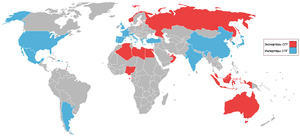 Страны — экспортёры (красный) и импортёры (синий) СПГ в 2009 году.                                                                           Tba – s  momxmarebeli qveynebi:  (kubometrebSi)  iaponia-86, espaneTi   korea-34, safrangeTi-13,  amerika – 13.  (dReisaTvis gacilebiT metia).     Tba-s normatiuli baza: airmzidi  tankerebis mSenebloba da klasi fikaciis wesebis gamocema PC – (ruseTis naosnobis registri) –s  mier da iwyo-1985  wels da dRemde xdeba wesebis moTxovnebis ganaxleba  Taname drove sazRvao  industriis  ganviTarebis tendenciis  gaTvaliswinebiT.       .       2012 wels gamoica wesebi,  romlebic adgenen  moTxovnebs gemebis  (tankerebis)  - klasifikaciis  da aSenebis Sesaxeb  Txevadi airebis  და Se Sekuმშული   bunebrivi airis  gadasazidad,  rac  iTvaliswinebs  gemebis aSenebis da mowyobilobebis  saerTaSoriso kodeqsi.  aseve, aRsaniSnavia 2012 wlis xelSekruleba  PC da frangul kompaniasTan (GTT) Gaztransport & Texni gas Soris Tanamedrove airmzid tankerebis mSeneblobaze.        Txevadi bunebrivi airis gadazidvebi zRviT:  Tba –s transpo  rtireba zRviT yovelTvis iyo bunebrivi airis industriis mxolod mci- mciredi nawilia  romelic  moiTxovs  did kapitalur  xarjebs rogor icaa:  airis sabadoebis amoqmedebas, qarxnebs gaTxevadebisaTvis, satvir-                                       66.To terminalebs, specialur  tankerebs. pirvel gadazidvebma da gemebma datova sakmao  didi  imedebi,  Tumca cvlilebebi gemis konctruqciaSi da aqedan warmoSobili riskebi iyo miuRebeli rogorc myidvelisTvis aseve, gamyidvelisTvis..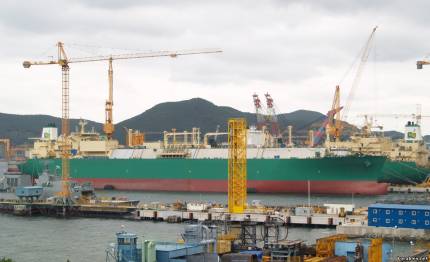      gemmSeneblebi  da gemflobelebi aseve ar avlednen gansakuTrebul  aqtivobas. aseve, arasakmarisi iyo airmzidi gemebis gemmSenebeli qarxne- bi  Tumca  situacia  Tba-is safraxto  bazarze  Seicvala  da icvleba sakmaod Cqara da saTanadod gamoCnda bevri mTxovnelebi CaerTon am biznesSi.    bunebrivi airi es aris naxSirwyalbadis narevi, romelic gaTxevadeb is Semdeg gamoyofs sufTa sunis da feris gareSe  xsnars. aseTi Tba_ro gorc wesi transportabeluria da inaxeba TiTqmis misi duRilis temper aturamde  anu  _1600C –mde.   realobaSi Tba_sxvadasxvagvaria da damokidebulia rogorc misi war moSobis wyaro, da gaTxevadebis procesisagan,  magram ZiriTadi  kompone ntia metani, sxva Semadgenloba SeiZleba iyos: etani, propane, pentani da azoti.    sainJinro gaTvlebisaTvis Rebuloben metanis fizikur Tvisebebs mag ram  gadacemis  dros, sadac saWiroa siTburi Sefasebis Rirebuleba da simkvrive, gasaTvaliswinebelia Tba-s realuri kompoziciuri Semadgenl oba. zRviT gadasvlis dros :  Tba-s siTbo gadaecema tankis izolaciis meSveobiT rac, gamoiwvevs nawili tvirTis aorTqlebas, egreT wodebuli amoduRva.  Tba-s  Semadgenloba  cvalebadia amoduRvis xarjze, radgan gacilebiT mCate komponentebia, romelsac gaaCnia duRilis dabali temp     ratura aorTqldebian pirvel  rigSi. amitom, gadmosatvirTav Tba-s aqvs didi simkvrive vidre, romelic itvirTeboda, dabali procentuli Semad Semadgenloba metanis da azotis, magram maRali procentuli Semadgenl lobisaa:  metai, propane, butani  da pentani.       metanis aalebadobis zRvari haerSi miaxloebiT  Seadgens  5-dan -14% -moculobiT. am zRvaris Sesamcireblad, datvirTvis dawyebamde tan kebidan unda amoitumbos Jangbadi 2 procentamde azotis meSveobiT. Teo                                     67.riulad aseTi afeTqeba ar moxdeba                    Tu Jangbadis raodenoba iqneba 13 %-mde metanis procentul raode nobasTan.  Tba-s  amoduRuli orTqli mCatea,  vidre haeri _1100 C temper aturis dros rac,  damokidebulia Tba-s Semadgenlobaze.  Qedan gamomd   nare orTqli adis anZis zeviT da iqve Seereva garemos..               satvirTo tankebis Sevseba (datvirTva) bunebrivi airiT.datvirTvis win, xdeba inertuli gazis Senacvleba metaniT, vinaidan gag rilebis  dros,  naxSirmJava gazi, romelic Sedis inertiul gazSi iyin eba _600C =mde   da gamoyofs TeTr  fxvnils  rome;lic Weqavs forsunkas, klapanebs da filtrebs. Cabervis  dros xdeba inertiuli gazis Sezaveba  Tbil  airovan metanTan, imisTvis rom, gamovyoT yvela  gayinuli gazebi da davamTavroT tankebis gamoSroba.          Tba-s miwodeba gemze xdeba napiridan Txevadi manifoldis meSveubiT  aqedan,  miewodeba Tba-s aorTqlili da airovani metanis gazi +200C  temp   eraturiT  miewodeba  orTqlis  xazis  meSveobiT  satvirTo tumboebis  zemoT.       operacia CaiTvleba damTavrebulad, rodesac metanis Semadgenloba, gazomili  satvirTo xazis zemoT aRemateba -moculobis 80 %-s.. mas Sem- deg, rodesac tankebi gaivseba metaniT  xdeba tankebis gagrileba.                G gagrilebis operacia  iwyeba tankebis metaniT SevsebisTanave. tankebis   gagrileba iTvleba damTavrebulad rodesac yvela tankebSi saSualo te mperatura iqneba _1300C an naklebi. amis Semdeg iwyeba datvirTva.                                                                                                                                                                                                                                                              . orTqli,  romelic   warmoiqmna  tankebis  gagrilebis dros brundeba napirze kompresorebis meSveobiT an TviTdinebiT orTqliani manifold- is  meSveobiT. 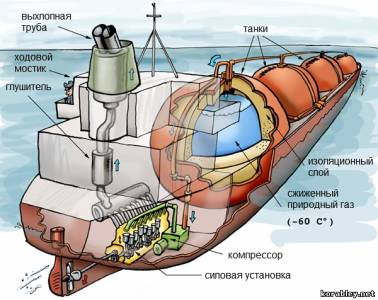                  airmzidi  tankeris gadmotvirTva.  gadmotvirTvis dawyebamde amomwmendi tumboebis da Txevadi bunebrivi airis meSveobiT vavsebT yvela gadmosatvirT milebs raTa aviciloT hi- dravlikuri dartyma. amis Semdeg  TanmimdevrobiT vrTavT satvirTo tu  mboebs da viwyebT airis gadmotvirTvas tankebidan, gadmotvirTvis dros tankebSi mudmivad unda SevinarCunoT sakmarisi wneva raTa aviciloT ka- vitacia da SevinarCunoT normaluri Sewova tumboebSi.. amis miRweva Ses        .                                     68. aZlebelia  napiridan orTqlis mowodeba an tankeris  Tba-s aorTqleb- is gamoyenebiT.  gadmotvirTvis SeCereba  warmoebs winaswari gaangariSe  bul tankSi darCenili airis donis gaTvalisainebiT rac, saWiroa tanke bis  gasagrileblad datvirTvis portSi  misvlamde.      satvirTo tumboebis gamorTvis Semdeg saWiroa misi gawmenda, amas- Tanave sanapiro  satvirTo stenderis Caberva azotis meSveibiT. Portid- an gasvlamde aseve,  keTdeba  saorTqlo xazis Caberva azotiT manam, san  am  metanis raodenoba ar iqneba moculobis 1 procenti.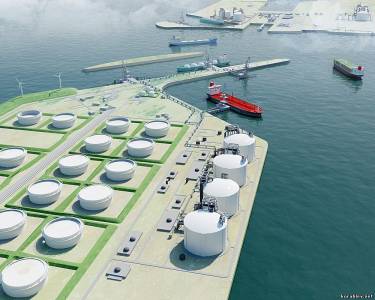     tanker _gazmzidis  dacvis sistema.         tankr-gazmzidis eqsploataciaSi Seyvanamde, dokidan gamosvlisas an didi xniT dgomis dros satvirTo tankebi unda amoSres, es saWiroa a raTa aviciloT  yinulis formireba  gagrilebis dros, aseve agresiuli nivTierebebis warmoqmna Tu moxdeba sinestis Sexeba inertgazis kompone ntebTan:  gogirdis  mJavasTan da azotTan.                                                                      ,                                                                   69                                 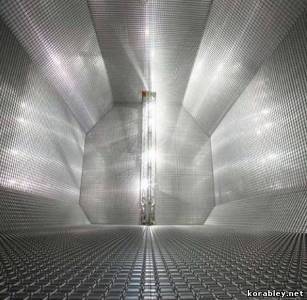        tankebis amoSroba warmoebs  mSrali haeriT rasac awarmoebs ine- rtgazis mowyobiloba sawvavis wvis procesis gareSe. am  operaciisaTvis saWiroa   24 saaTi.  Tanamedrove  tanker-gazmzidebi  konstruirebulia minimaluri riskebiT kerZod,, tvirTis TqafvasTan mimarTebaSi.       .    .   .   gemis tankebi konstruirebulia ise rom, SezRudos siTxis darty- mis Zala. yvela es riskebi cnobilia  ekipaJisTvis. siTxis Tqafvis acil ebisaTvis  misi qveda done unda iyos 10 %  tankis sigrZisa, xolo zeda  done 70% tankis simaRlisa. Tqafvis amplituda damokidebulia amindze, gadaxraze da gemis siCqareze..                           Tba _  tanker - airmzidebis  saerTo  monacemebi:.     tipiuri Tba _tankeri airmzidi(metanmzidi) SeuZlia gadazidos 145-155 aTasi m3 – Txevadi airi.  saidanac miiReba 90-95 mln m3 bunebrivi airi. Tavisi ganzomilebebiT tankerebi airmzidi analogiuria aviamzidTan, ma- gram gacilebiT  naklebia ultramsxviltonaJian tankerebTan.           . .  airmzidtankeris siCqarea 18-20 kvanZi amasTanave satvirTo operaciebis saerTo dro Seadgens 12-18 saaTs.  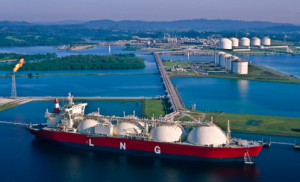  avariis SemTxvevaSi  Tba – tankerebs aqvT orkorpusiani struqtura ra- Ta,  aRikveTos airis  gaJonva. tvirTi  (Tba)  gadaizideba atmosferuli   wnevis qveS minus (_1620CC  ),  termoizolirebul  rezervuarebSi (tvirTis  Senaxvis sistema) tankeris Sidakorpusis Sig.  tvirTis  Senaxvis sistema                                     70sistema Sesdgeba pirveladi konteinerisagan an rezervuari siTxis Sesan  axad,  orjeradi  izoliaciiT,  ormagi garsiT gaJonvis aRsakveTad.  im SemTxvevaSi Tu pirveladi rezervuari daziandeba meoradi garsi ar dau Svebs airis gaJonvas.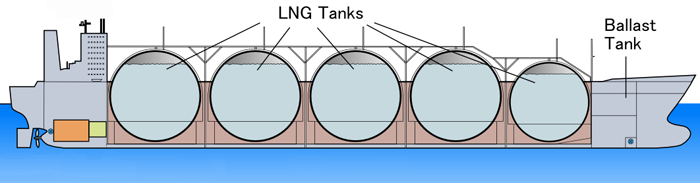     yvela zedapiri, romelic kontaqtSia  Tba-sTan mzaddeba iseTi mate rialisagan romelic uZlebs sakmaod dabal temperaturas, amisaTvis gam oiyeneba uJangav  foladi,  alumini an invaris  narevi  (metali -30%-ani nikeliT)                              СПГ-танкер GazTransport & Technigaz                                         (мембранные конструкцu)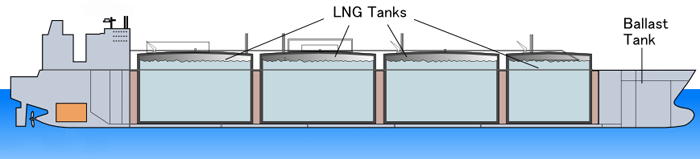    gansakuTrebuli gansxvaveba tanker- airmzidebis “Moss”-tipis,  romel  ic dReisaTvis msoflios metanmzidebSi -41% -Seadgens warmoadgenen Tav addamWeri sferuli  formis  rezervuarebs _ romlebic  rogorc  wesi  mzaddeba alumin idan da magrdeba korpusTan  manJetis meSveobiT.        57% tanker- metan mzidebi  gamoiyeneben  sammembraniani sistemis re- zervuarebs (es sistemebia: Gaz  Transp- ort, Technigaz  da CSI). membranis kon- struqciebSi gamoiyeneba gansakuTrebiT Txeli membrana, romelic, Camoki kidebulia korpusis bortebze.  sistemaSi-Tech nigaz  pirveladi membran ke        Tdeba gofrirebuli  foladisagan,  xolo sistema _CS I- gamoiyeneba  sam feniani membrana rogorc meoradi izoliacia.                                                  71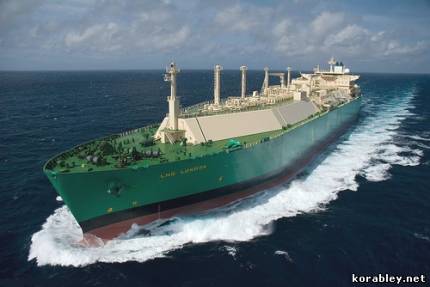 tanker_Txevadi navTob airmzididan gansxvavebiT  СНГ  (сжиженный  нефтяной газ)  gazmzidebi araa aRWurvili airis gaTxevadebis  sagembano 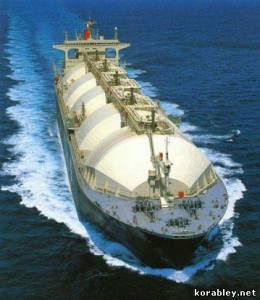 mowyobilobiT. da maTi dayeneba xdeba axladmSenebel airmzid  tanke -rebze. erT-erTi  Tavisebureba  gazmzid  tankerebze aris is rom, gad  motvirTvis  dros  nawili  tvirTisa toveben  tankebSi  romelic ga-  moiyeneba  rezervuarebis gasagrileblad  datvirTvis dawyebamde.                                                                                                                                                72                     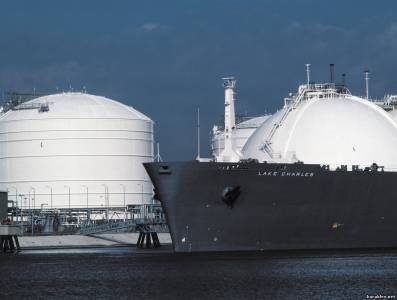 Tanamedrove Tba-mzidi tankerebi miuxedavad maTi maRali tvirTtevadob isa  (200 - 250  aTasi kub/metr)  igive  wyalSigi- 12 metri suecis arxSi rac aqvs Zvel tankerebs tvirTtevadobiT 140 aTasi kub/m..  amitom axlad  mSenebare  tankerebze maTi korpusi iqneba ufro farTe da grZeli, aseve aris aRWurvili gemis saregazifikacio danadgariT rac ganapirobebs tv irTis dakargvas  reisSi, iqedan gamomdinare rom, tvirTi Tba gamoiyeneba gemis sawvavSi- mazuTSi  Sesarevad  romlis  dRiuri  xarji  Seadgens  0,15 % tvirTis   moculobi dan . miuxedavad sawvavis dabali efeqtianobisa, orTqlis tur binebi advilad moergeba  muSaobas mduRare fenidan warmoSobil gazze.         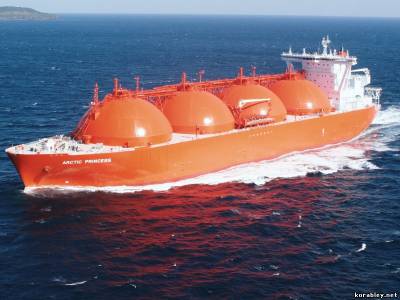         praqtikuli gamocdileba  gazis warmoebis istoriidan.    1912 w..aSenda pirveli eqsperimentaluri qarxana, arakomerciuli mizniT.1941 w. pirveli masStaburi Txevadi bunebrivi airis warmoeba amerikaSi      1959 w. Tba-s pirveli gadazidva amerikidan inglisSi da iaponiaSi, meore                                          ,      msoflio omis droindel modificirebul tankerze. первый в мире          73                                                                           газовоз «Methane Pioneer»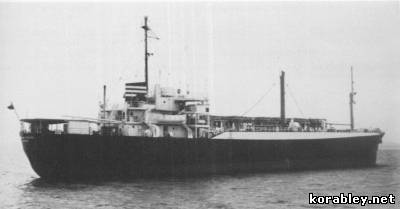 
В 1969 году, первое специальное судно для перевозки сжиженного природного газа было построено в Великобритании для осуществления рейсов из Алжира в Англию, которое получило название «Methane Princess». Газовоз имел алюминиевые танки, паровую турбину, в котлах которой можно было утилизировать выкипевший метан.1964 w .daiwyo regularuli gadazidvebi tankerebiT. safrangeTSi daiwyo                      muSaoba pirvelma terminalma.1977 w. Tba-s bazarze gamovida  indonezia.                                                 газовоз «Methane Princess»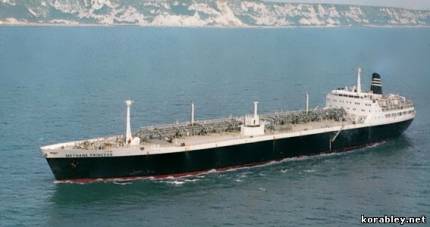 Технические данные первого в мире газовоза «Methane Princess»:
Построено в 1964 году на верфи «Vickers Armstong Shipbuilders» для компании-оператора «Shell Tankers U.K.»;   Длина - 189 м; Ширина - 25 м; Силовая установка - паровая турбина, мощностью 13750 л.с.; Скорость - 17,5 узлов;  Грузовместимость - 34500 куб. м метана;                                        741989 w. daiwyo airis warmoeba avstraliaSi – 6 milioni tona weliwadSi1990 w. indonezia xdeba erT-erT ZiriTad mwarmoebl_eqportiori _Tba –s..2011 w ruseTma daikava me-8 adgili msoflioSi Txevadi airis eqsportSi.             2006_ wlidan  baTumis  portidan warmoebs TurqmeneTis Txevadi navTob  airis (LPG )  gadazidva izrailis sazRvao portamde mciretonaJiani tanke rebiT  dedveitiT: DW=  1500 -2000  tonamde,  airis  xvedriTi wonaa: P=0,56 tn/m3.   baTumis navTobterminalis teritoriaze ganTavsebuli 10 Txevad- inavTob airis  rezervuari tevadobiT- 250 m3 anu,  daaxloebiT – 2500 m3,  saTanadod gadazidvebi mcirepartiulia daSeadgens 1400-dan –2000 tona- mde da sufTa  datvirTvis norma Seadgens:  85 - 90 tona/saaTSi.  gadazidvebs awarmoeben:                                                                                                                               1.sanaosno kompania: Martioil  _ italia           DW = 1500-1600 tn.                                                                                                                   2    __  “ “  __           Tabagaz      Turqebi      DW = 1500 tn.                                                                                                              3.       ____  “  “  -_-----        Mignosoil  latvia            DW = 1400-166 tn.  (menejment-kipr) 4.       -----   “ “  ____         Hansea   kipri                DW = 1900 -2000 tn.                                                                      saSualo sadisbursmento xarjebi  (saporto + agentireba)  =  3500  USD.                                      amJamad,  ruseTis  registrი  awarmoebs teqnikur zaedamxedvelob- as mSenebare  or airmzidze  membranis tipis satvirთო  tankebiT, tvirT  ტე ვაdobiT - 170 ათასი  კუბ/მეტრით.  მonაწილეობა ამგვარ პროეqტებში gana- piroბებს ახლო მომავალში  12_ 16 აირმზიდ  ტანკერეbiს  (ყინულის კლასით) mSeneblobას  და შემდგომ მათ გამოყენებას  თბა ტრანსპორტირების SesaZleb-  ლოbas Crdilოეთ საზღვაო გზით დასაvლეთ და აღმოსავლეთ mimarTulebiT        ბოლო  წლებში  რუსეთის რეგისტრი აqტიურ რეალიზაციას უკეთებს pro gრამას სპეცია;ლისტების მომზადებაში  რომლებიც  ტექნიკურ zedamxedvelob as გაუწევენ აირმ ზიდ ტანკერების  მშენებლობაში.  2013 წელს დაგეგმილია ru   seTis რეგისტრის სპეციალისტების კურსები საფრანგეთში,  რეგისტრის_ inspe qtორების  მომზადებაში აირმზიდ_ტანკერების სერტიფიცირებაში,   მშენებლო ბის და ექსპლოატაციიs პერიოდში.               კვალიფიცირებული  სპეციალისტები..       Txevadi bunebrivi  airis  gadazidvebi zRviT efeqtianobis asamaRl eblad  SeuZlebelia  maRali kvalificirebuli specialistebis  garaSe. am mizniT  mTavar  mimarTulebas  warmoadgens  saswavlo –satrenaJoro kursebi,  surveierebis  momzadeba, airmzid  tankerebis sertificirebis-  aTvis.  Tba-s usafrTxo gadazidvebis uzrunvelsayofad  rac, SemuSaveb- lia  amerikis sanaosnos biurosTan.      Mmzardi interesi Tba-s eqsportTan mimarTebaSi analogiuri mimar  ulebiT aseve moiTxovs sazRvao Statebis zrdas saTanado codniT gaz-is  sazRvao  transportirebasTan, airmzid_tankerebis  mSeneblobasTan  da maTi usafrTxo eqsploataciasTan  mimarTebaSi.                            75.            s  a  r  C  e  v  i:      1. silabusi: “tvirTebis zRviT gadazidvis teqnologia”.      gv. 1.       2. gemis teqnikuri da saeqsplotacio  maxasiaTeblebi         gv. 12.       3. generaluri tvirTebis ZiriTadi Tvisebebi,klasifikacia  gv. 13.         4. tvirTebis klasifikacia daculi gadazidvis  mimarT     gv. 14.        5. nayari tvirTebis  satransporto maxasiaTeblebi          gv. 16.        6. tvirTis wrfivi da moculobiTi  maxasiaTeblebi         gv. 18.        7.gentvirTebis raodenobis (calobiT, woniTi)gansazRvra   gv. 18.        8. datvirTuli/gadmotvirTuli nayari tvirTis gansazRvra  gv. 19.       9. Txevadi tvirTebis raodenobis gansazRvra                gv. 19.         10. gemis satvirTo gegmis gaangariSeba . .. .  . .  . . . . . . . . gv. 20.        11. tvirTis SefuTva da tara. Taris klasifikacia. . . . . . . gv. 28.        12. tvirTis zRviT gadazidvebis normatiuli baza  . . . . . . gv. 29.       13.aramarcvleuli..nayari..tvirTis..gadazidvis..normat/baza.   .gv. 30         14. marcvleuli tvirTebis gadazodvos reglamentacia. . . .gv. 32        15. saSiSi tvirTebis gadazidvis reglamentacia. .. . . . . . . .        gv.  35        16. saSiSi tvirTebis gadazidvis usafrTxo zomebi . . . . .   gv. 37.        17. gemebze tvirTebis ganTavsebis damagrebis kodeqsi. . . . gv. 42.        18. tvirTis wonis dakargva gadazidvis dros . .  .  .  .  . . gv. 43.        19. tvirTebis gafuWebis da dazianebis mizezebi .  .  . .  . . gv. 44.       20.Txevadi.tvirTebis..klasifikacia,.kategoriebida..fiziko                  .      .   – qimiuri  Tvisebebi.  .  .  . .  .  . .  .  .  .  .  .  . gv. 45.        21. navTob  tanker.  .  .  .  .  .  .  .   .  .  .  .  .  .  .  .  .  .gv. 50.         22. qimmzidi  tankerebi.  .  .  .  .  .  .  .  .  . .  .  .  .  .  .  gv. 51.         23. gemis sistemebi da maTi daniSnuleba .  .  .  .  .  .  .  .  gv. 51.        24. trumis luqis daxurvis meqanizacia . . .  .  .  .  .  .  . . gv. 55.        25. saerTaSoriso saklasifikacio sazogadoebis asociacia gv. 57.        26. aRniSvnebi gemis korpusis gareTa bortebze da maTi                  .    .   daniSmuleba da  gamoyeneba . . .  .  .  .  .  .  .  .  .  .  . gv. 57.        27.satvirTo saTavsoebis triumebis da tankebis momzaseba  gv. 58.        28. gemis satvirTo skala misi daniSnuleba da gamoyeneba  gv. 59.        29.saerTaSoriso“satvirTo marka”,daniSnuleba/gamoyeneba  gv. 61.         30. praqtikuli tipiuri amocanebi tvirTebis gadazidvebTan              .  .                        mimarTebaSi.  .  .  .  .  .  .  .  .   .  .gv. 63.          31. Txevadi bunebrivi airis zRviT gadazidva.  .  .  .  .  .  gv. 65.                                U       ufrosi maswavlebeli          z. barabaZe                             15.10.1913 მოდულის დასახელება და კოდი: tvirTebis zRviT gadazidvis teqnologia. (praqtika)                   …………………………………………kodi: Nnd  2-BS05.  1 – 30 tvirTebis zRviT gadazidvis teqnologia. (praqtika)                   …………………………………………kodi: Nnd  2-BS05.  1 – 30მოდულის მოცულობა ECTS-კრედიტებში:	5 ECTS 	5 ECTS მოდულის სტატუსი:savaldebuloa saganmanaTleblo programisaTvis- sazRvao sainJinro fakulteti.sazRvao navigacia.სწავლების  ფორმა:  სტაციონალურიsavaldebuloa saganmanaTleblo programisaTvis- sazRvao sainJinro fakulteti.sazRvao navigacia.სწავლების  ფორმა:  სტაციონალურიkurსi  da       semestri IY – kursi                                                              Y …YII  semestri IY – kursi                                                              Y …YII  semestriპასუხისმგებელი დეპარტამენტი: sazRvao sainJinro fakulteti                                         sazRvao navigaciis mimarTuleba. sazRvao sainJinro fakulteti                                         sazRvao navigaciis mimarTuleba.მოდულის შესწავლის წინაპირობები:modulebi:  sacurao praqtika. sazRvao da sanapiro naviga acia. Sejaxebis acilebis  saerTaSoriso  wesebi  (МППСС-72). ……………sabazo konvenciuri momzadeba da usafrTxoeba zRvaze.  garemos dacva gemidan dabinZurebisagan _(MARPOL).    gemis   marTva da manevrireba. Ggemis mdgradobis Teoria.modulebi:  sacurao praqtika. sazRvao da sanapiro naviga acia. Sejaxebis acilebis  saerTaSoriso  wesebi  (МППСС-72). ……………sabazo konvenciuri momzadeba da usafrTxoeba zRvaze.  garemos dacva gemidan dabinZurebisagan _(MARPOL).    gemis   marTva da manevrireba. Ggemis mdgradobis Teoria.  შესაბამისობა STCW კოდექსთან: Chapter III, Section A-III/6, Table A-III/6     (marTvis done)                           Chapter III,  Section A-III/7,  Table A-III/7 Chapter III, Section A-III/6, Table A-III/6     (marTvis done)                           Chapter III,  Section A-III/7,  Table A-III/7მოდულის სწავლების მიზანი:Seaswavlos students: tvirTebis zRviT gadazidvis Tanamedrove teqnologiebi. gemis teqnikuri_saeqsploatacio da tvirTebis satransporto maxasiaთებლები,      .     .საერთაშორისო  კოდექსები,  სახელმძღვანელობებi და  წესები  ტვირთების ზღვით gadaziდვებთან მიმართებაში,       .               satvirTo gegmis Sedgena: tvirTebis SerCeva da racionalu- ri ganTavseba tvirTtevadobis da tvirTamweobis sruliGgam yenebiT aseve, tvirTebis usafrTxo_daculi gadazidviT.   თავსებადობის  ცხრილი,  სატვირთო  მარკa  და  სატვირთო სkალა      დატვირთული   ტვირთების   რაოდენობის  გაანგარიშება.mSrali da Txevadi tvirTmzidi gemebis satvvirTo ოპერაცი ebis organizeba da  mosamzadebeli procedurebis ეტაპობრ ivi warmarTva.   portebSi satvirTo operaciebis dros usafrTxoebis uz runvelyofa.     Seaswavlos students: tvirTebis zRviT gadazidvis Tanamedrove teqnologiebi. gemis teqnikuri_saeqsploatacio da tvirTebis satransporto maxasiaთებლები,      .     .საერთაშორისო  კოდექსები,  სახელმძღვანელობებi და  წესები  ტვირთების ზღვით gadaziდვებთან მიმართებაში,       .               satvirTo gegmis Sedgena: tvirTebis SerCeva da racionalu- ri ganTavseba tvirTtevadobis da tvirTamweobis sruliGgam yenebiT aseve, tvirTebis usafrTxo_daculi gadazidviT.   თავსებადობის  ცხრილი,  სატვირთო  მარკa  და  სატვირთო სkალა      დატვირთული   ტვირთების   რაოდენობის  გაანგარიშება.mSrali da Txevadi tvirTmzidi gemebis satvvirTo ოპერაცი ebis organizeba da  mosamzadebeli procedurebis ეტაპობრ ivi warmarTva.   portebSi satvirTo operaciebis dros usafrTxoebis uz runvelyofa.     სწავლებისა და სწავლის მეთოდები:საათების სრული რაოდენობა130სწავლებისა და სწავლის მეთოდები:საკონტაქტო საათების რაოდენობა80სწავლებისა და სწავლის მეთოდები:დამოუკიდებელი სწავლის დრო40სწავლებისა და სწავლის მეთოდები:ცოდნის შეფასების დრო:10სწავლებისა და სწავლის მეთოდები:სწავლების სახეებილექცია, პრაქტიკული, მუშაობა სამუშაო ჯგუფში, თემების გუნდური განხილვა, ხელმძღვანელთან მუშაობა, სწავლებისა და სწავლის მეთოდები:სხვა სასწავლო მეთოდებიმოდულის შინაარსი:1. tvirTebis zRviT gadazidvis teqnologia:                            _ tvirTebis zRviT usafrTxo gadazidvebis saerTaSoriso  ნორმ atiu li baza. tvirTebis satransporto maxasiaTeblebi.                                                                 _ gemis teqnikuri_saeqsplotacio  maxasiaTeblebi                       _ ტვირთების თავსებადობა  და  maTi klasifikacia  Tavsebadobis Tva    ……TvalsazrisiT.                                                    _ saerTaSoriso satvirTo marka. satvirTo skala,  gamoyeneba.                     _ tvirTebis klasifikacia: gadazidvis xerxis gamoyenebiT, reJim-  iT  da … teqnologiuri TvalsazrisiT.                                                                   _ datvirTuli generaluri, nayari da Txevadi tvirTebis raode_ ……nobis gaangariSeba: forma ”DRAFT  SURVEY.” da ULLAGE  REPORT.                                                             _ satvirTo saTavsoebis_ momzadebის  ტექნoლოგიები  და  ნორ მატი  ული ბაზა  a) “Tank Cleaning  of guide” –(tankerebisaTvis):  b) kodeqsebi, saxelmZRvaneloebi da wesebi mSrali tvirTmzid gemebze tvirTe- bis gadazidvis, ganTavsebis da damagrebis  praqtikis saerTaSor iso kodeqsi : “Cargo Stowage Securing”.                                                                      2. sareiso satvirTo gegmis _(Cargo Plan) -is gaangariSeba, winas    .           wari da Sesasrulebeli satvirTo gegma.                                             2.1.  reisis ganmarteba _ niSanTvisebebi.  teqnologiuri operacie   ……bi  da   reisis drois biujeti.                                 2.2. gemis sareiso_cvalebadi maragis dRiuri normativebi.                           2.3.gemis sareiso cvalebadi maragebi ს  gaangariSeba,  mudmivi  maragi _  konstata.                                                                                                                3.  gemis sareiso datvirTvis _ (QQsufTa )  gaangariSeba. :               _  DW dedveitis arCeva konkretuli reisisaTvis:  „ msoflio wylebis dayofa:   ‚zonebi da sezonis raionebis ruqa“.                       _  Carteris pirobebi: tvirTi_(„Quantity  of  cargo“, „Full cargo“). datvirTvis…da gadmotvirTvis portebis rotacia ,  Laytime,  Lay/Can. Dda a,S.                                                     _ sareiso Qmaqs  განსაზღვრა sicarielis (m3), da simaRlis (sm) M maragebis gaTvaliswinebiT (yvela tankebSi).                                     4. tvirTebis woniTi ganawileba saTavsoebSi :                                                                   _ განაწილების  kriteriebi romlebic uzrunvelyofen  gemis  მდგრ- adobas, konstruqciebis simtkices da diferents reisis yvela    …etapze.                                                             5. satirTo da damxmare  operaciebis organizeba,  საწყ isi  etapebis dagegmareba, teqnologiuri  თანმიმდევროbis gaTva- liswinebiT.                                                    5.1)  mSrali  tvirTmzidi  gemebisaTvis:        _triumebis, satvirTo mowyobilobis momzadeba,, sabalasto oper- aciebi.. NOR-(Notise of  readiness)- Setyobineba gemis mzadyofnaze. tru mebis wardgena- (Cargo  holds dry certifikate). Pprocedurebi  sასეპარაციო მასალის გაანგარიშებასთან,  განაწილებასთან  ჩაწყობასთან damagrebasTan მიmarTebaSi: Procedure  Cargo  Planing loading and Stowage.   marcvleuli  tvirTebis triumSi  damagrebis meTodebi  (International grain  Code).                                                          _reisSi  svlis dros  CarteriT  gaTvaliswinebuli  procedurebi                                  tvirTebTan mimarTebaSi: mikroklimatis regulireba  da a.S.                                                                   -Setyobinebis wardgena (NOR) gadmotvirTis portisTvis. mosamza ადებელი  პროცედურები  და  tvirTis miReba  Cabarebis procedure  bi: Draft Survey -ის გაფორმება                               .                                                                                              _  urTierTSeTanxmebuli  procedurebi_moTxovnebi (porti-gemi) gemis portSi usafrTxo dgomasTan mimarTeebaSi satvirTo opera aciebis  warmoebis  dros.          …………………………………………………………………………….                                                                        5.2)  Txevadi tvirTmzid gemebisaTvis.                                                                                                                               _ sabalasto operaciebi.                    .                               _  tankeris degazacia………………………………………………… ………………………………………………                                                      _ satvirTo tankebis inertizacia ………………… _  tankebis გაrecxva: a) navTobmzid tankerebisTvis    ………………    ………………………………………………………… b) navTobproduqtmzid tankerebisaTvis. _ tankebis inertizacia  დatvirTvis portSi misvlamde..                                                                              _…satvirTo tumboebis, sistemebis……da milegamtarebis momzadeba. tankeris datvirTvis saxeebi………………………………………………..                    _satvirTo ოპერაციების Taviseburebebi: reidze da portebSi  სადაც მოქმედებს წყლის მიქცევა-მოქცევის  pirobebSi.  saerTaSoriso saxelmZRvanelo navTob tankerebis da terminalebisaTvis gamomdinare: ISGOTT  -- (International safety guide for oils tankers and terminals)“ – dan. A                                                            6. პროცედურები  ტვირთით  გადასვლის  დროს: კონტროლი ტვირთზე, ტვირთის  გაცხელება, mikroklimatis regulireba, CarteriT gaTvaliswinebuli procedurebi. qimtvirTebis ingibireba. Setyobinebebi ports: ETA,  NOR da a,S..7. tankeris da terminalis procedurebi satvirTo                                  ……operaciebis usafrTxoebis uzrunvelyofisaTvis.       _urTierTSeTanxmebiTi pasuxismgebloba tankeris navTobter minalTan usafrTxo dgomis uzrunvelsayofad: ”Ship  Shore  Safety  CHEKLIST” – Tanaxmad da misi warmoeba                …                                                            8. qimmxidi tankerebis tipizacia da tipizaciis kriteriumi.  9.nayari marcvlovani da aramarcvlovani tvirTebis gadazid  vis da damagrebis normtiuli baza.,            ,                                       10. saSiSi generaluri (SefuTuli), nayari da Txevadi tvirTebis normatiuli baza11. saerTaSoriso „bunebrivi კლებადობის”Lნორმები ტვირთების    zRviT gadazidvis dros.                                                                  12. reisis damTavrebisTanave  sareiso angariSis momzadeba da drouli wardgena kompanias.  asli inaxeba gemze.                   5.3. თხევადი ბუნებრივი აირის გადაზიdვა ზღვით.   ?1. tvirTebis zRviT gadazidvis teqnologia:                            _ tvirTebis zRviT usafrTxo gadazidvebis saerTaSoriso  ნორმ atiu li baza. tvirTebis satransporto maxasiaTeblebi.                                                                 _ gemis teqnikuri_saeqsplotacio  maxasiaTeblebi                       _ ტვირთების თავსებადობა  და  maTi klasifikacia  Tavsebadobis Tva    ……TvalsazrisiT.                                                    _ saerTaSoriso satvirTo marka. satvirTo skala,  gamoyeneba.                     _ tvirTebis klasifikacia: gadazidvis xerxis gamoyenebiT, reJim-  iT  da … teqnologiuri TvalsazrisiT.                                                                   _ datvirTuli generaluri, nayari da Txevadi tvirTebis raode_ ……nobis gaangariSeba: forma ”DRAFT  SURVEY.” da ULLAGE  REPORT.                                                             _ satvirTo saTavsoebis_ momzadebის  ტექნoლოგიები  და  ნორ მატი  ული ბაზა  a) “Tank Cleaning  of guide” –(tankerebisaTvis):  b) kodeqsebi, saxelmZRvaneloebi da wesebi mSrali tvirTmzid gemebze tvirTe- bis gadazidvis, ganTavsebis da damagrebis  praqtikis saerTaSor iso kodeqsi : “Cargo Stowage Securing”.                                                                      2. sareiso satvirTo gegmis _(Cargo Plan) -is gaangariSeba, winas    .           wari da Sesasrulebeli satvirTo gegma.                                             2.1.  reisis ganmarteba _ niSanTvisebebi.  teqnologiuri operacie   ……bi  da   reisis drois biujeti.                                 2.2. gemis sareiso_cvalebadi maragis dRiuri normativebi.                           2.3.gemis sareiso cvalebadi maragebi ს  gaangariSeba,  mudmivi  maragi _  konstata.                                                                                                                3.  gemis sareiso datvirTvis _ (QQsufTa )  gaangariSeba. :               _  DW dedveitis arCeva konkretuli reisisaTvis:  „ msoflio wylebis dayofa:   ‚zonebi da sezonis raionebis ruqa“.                       _  Carteris pirobebi: tvirTi_(„Quantity  of  cargo“, „Full cargo“). datvirTvis…da gadmotvirTvis portebis rotacia ,  Laytime,  Lay/Can. Dda a,S.                                                     _ sareiso Qmaqs  განსაზღვრა sicarielis (m3), da simaRlis (sm) M maragebis gaTvaliswinebiT (yvela tankebSi).                                     4. tvirTebis woniTi ganawileba saTavsoebSi :                                                                   _ განაწილების  kriteriebi romlebic uzrunvelyofen  gemis  მდგრ- adobas, konstruqciebis simtkices da diferents reisis yvela    …etapze.                                                             5. satirTo da damxmare  operaciebis organizeba,  საწყ isi  etapebis dagegmareba, teqnologiuri  თანმიმდევროbis gaTva- liswinebiT.                                                    5.1)  mSrali  tvirTmzidi  gemebisaTvis:        _triumebis, satvirTo mowyobilobis momzadeba,, sabalasto oper- aciebi.. NOR-(Notise of  readiness)- Setyobineba gemis mzadyofnaze. tru mebis wardgena- (Cargo  holds dry certifikate). Pprocedurebi  sასეპარაციო მასალის გაანგარიშებასთან,  განაწილებასთან  ჩაწყობასთან damagrebasTan მიmarTebaSi: Procedure  Cargo  Planing loading and Stowage.   marcvleuli  tvirTebis triumSi  damagrebis meTodebi  (International grain  Code).                                                          _reisSi  svlis dros  CarteriT  gaTvaliswinebuli  procedurebi                                  tvirTebTan mimarTebaSi: mikroklimatis regulireba  da a.S.                                                                   -Setyobinebis wardgena (NOR) gadmotvirTis portisTvis. mosamza ადებელი  პროცედურები  და  tvirTis miReba  Cabarebis procedure  bi: Draft Survey -ის გაფორმება                               .                                                                                              _  urTierTSeTanxmebuli  procedurebi_moTxovnebi (porti-gemi) gemis portSi usafrTxo dgomasTan mimarTeebaSi satvirTo opera aciebis  warmoebis  dros.          …………………………………………………………………………….                                                                        5.2)  Txevadi tvirTmzid gemebisaTvis.                                                                                                                               _ sabalasto operaciebi.                    .                               _  tankeris degazacia………………………………………………… ………………………………………………                                                      _ satvirTo tankebis inertizacia ………………… _  tankebis გაrecxva: a) navTobmzid tankerebisTvis    ………………    ………………………………………………………… b) navTobproduqtmzid tankerebisaTvis. _ tankebis inertizacia  დatvirTvis portSi misvlamde..                                                                              _…satvirTo tumboebis, sistemebis……da milegamtarebis momzadeba. tankeris datvirTvis saxeebi………………………………………………..                    _satvirTo ოპერაციების Taviseburebebi: reidze da portebSi  სადაც მოქმედებს წყლის მიქცევა-მოქცევის  pirobebSi.  saerTaSoriso saxelmZRvanelo navTob tankerebis da terminalebisaTvis gamomdinare: ISGOTT  -- (International safety guide for oils tankers and terminals)“ – dan. A                                                            6. პროცედურები  ტვირთით  გადასვლის  დროს: კონტროლი ტვირთზე, ტვირთის  გაცხელება, mikroklimatis regulireba, CarteriT gaTvaliswinebuli procedurebi. qimtvirTebis ingibireba. Setyobinebebi ports: ETA,  NOR da a,S..7. tankeris da terminalis procedurebi satvirTo                                  ……operaciebis usafrTxoebis uzrunvelyofisaTvis.       _urTierTSeTanxmebiTi pasuxismgebloba tankeris navTobter minalTan usafrTxo dgomis uzrunvelsayofad: ”Ship  Shore  Safety  CHEKLIST” – Tanaxmad da misi warmoeba                …                                                            8. qimmxidi tankerebis tipizacia da tipizaciis kriteriumi.  9.nayari marcvlovani da aramarcvlovani tvirTebis gadazid  vis da damagrebis normtiuli baza.,            ,                                       10. saSiSi generaluri (SefuTuli), nayari da Txevadi tvirTebis normatiuli baza11. saerTaSoriso „bunebrivi კლებადობის”Lნორმები ტვირთების    zRviT gadazidvis dros.                                                                  12. reisis damTavrebisTanave  sareiso angariSis momzadeba da drouli wardgena kompanias.  asli inaxeba gemze.                   5.3. თხევადი ბუნებრივი აირის გადაზიdვა ზღვით.   ?ძირითადი ლიტერატურა:1.В  И   Технология перевозки  грузов  морем   2001 г       2.  ISGOTT  - 5- ICIMF-2005.                                                                                                     3.  K X – qimmzidis kodeqsi.                                                                                                                                              4.  saerTaSoriso sazRvao konvenciebi: SOLAS, MARPOL,STCW, L L., tvirTebis gadazidvebTan mimarTebaSi.                                                                              5     IMDG-Code,                                                                                                                             6. Андронов Л П  Перевозка опасных грузов морем  7. BC Code   Code of  Safe Practice For Solid Bulk Cargoes, 2004.8. International Code For The Carriage of  grain Bulk.9, Txevadi  bunebrivi   airis gadazidva zRviT.  (danarTi- 1).1.В  И   Технология перевозки  грузов  морем   2001 г       2.  ISGOTT  - 5- ICIMF-2005.                                                                                                     3.  K X – qimmzidis kodeqsi.                                                                                                                                              4.  saerTaSoriso sazRvao konvenciebi: SOLAS, MARPOL,STCW, L L., tvirTebis gadazidvebTan mimarTebaSi.                                                                              5     IMDG-Code,                                                                                                                             6. Андронов Л П  Перевозка опасных грузов морем  7. BC Code   Code of  Safe Practice For Solid Bulk Cargoes, 2004.8. International Code For The Carriage of  grain Bulk.9, Txevadi  bunebrivi   airis gadazidva zRviT.  (danarTi- 1).დამატებითი ლიტერატურა:zauri barabaZe “ tvirTebis zRviT gadazidvis teqnologia”.  rideri _ elfosta.  2010.zauri barabaZe “ tvirTebis zRviT gadazidvis teqnologia”.  rideri _ elfosta.  2010.მოდულის სწავლების შედეგები: მოდულის დასრულების შემდეგ  სტუდენტს unda SeeZlos da icodes:gemis satvirTo mowyobilobis da satvirTo operaciebis Ziri Tadi mTavari detalebis codna da misi gamoyeneba. Tavisuflad flobdes  gemis teqnikur da saeqsploatacio maxasiaTeblebssakmarisad erkvevodes generaluri, nayari da Txevadi tvirTebis  satransporto maxasiaTeblebSi.SeeZlos  reisis drois biujetis gaangariSeba.portSi dgomis dros SeeZlos erdoze da kiCoze wyalSigis gazomva decimetrebSi _ futebSi da diferentis gansazRvra.SeeZlos triumebis/tankebis momzadebis teqnologiis  gansazRvra da monawileoba. SeeZlos Tavsebadobis cxrilis gamoyeneba.;sruli  warmodgena hqondes  satvirTo gegmis gaangariS ebis etapebze. *  tankerebze  ramodenime xarisxis tvirTebis gadazidvis  ………teqnikuri SesaZleblobebi  * inertiuli gazis daniSnuleba da gamoyeneba reisis ………sxvadasxva etapebze. Inert Ggas Sistem.      .                                           .* nedleuli navTobiT tankebis garecxvis gamoyenebis ………SesaZleblobebi.Crude oils Washing Sistem.                                          * tankeris satvirTo milgamtarebis sistema.                   * navTobterminalTan dgomis dros usafrTxo satvirTo ope                                                   ciebis uzrunvelyofa da “Ship Shore Safety Cheklist-ის  wაrmoeba. *    ყველა  საერთაშორისო   საზღვაო კონვენციების abraviaturis gaSifr           …va da დანიშნულება   . *    მშრალი და თხევადი ტვირთნზიდი გემების სატვირთო გეგმის    სქემებiს  Tavisebureba.*    სატვირთო   სკალას  da satvirTo  mარკის გამოყენება.                 ,                                                                                      * კომპეტენციების ფარგლებში იმოქმედოს “MARPOL”-is moTxovnebidan         ……gamomdinare გარემოს  დაsaცaვad satvirTo operaciebis  dros. მოდულის დასრულების შემდეგ  სტუდენტს unda SeeZlos da icodes:gemis satvirTo mowyobilobis da satvirTo operaciebis Ziri Tadi mTavari detalebis codna da misi gamoyeneba. Tavisuflad flobdes  gemis teqnikur da saeqsploatacio maxasiaTeblebssakmarisad erkvevodes generaluri, nayari da Txevadi tvirTebis  satransporto maxasiaTeblebSi.SeeZlos  reisis drois biujetis gaangariSeba.portSi dgomis dros SeeZlos erdoze da kiCoze wyalSigis gazomva decimetrebSi _ futebSi da diferentis gansazRvra.SeeZlos triumebis/tankebis momzadebis teqnologiis  gansazRvra da monawileoba. SeeZlos Tavsebadobis cxrilis gamoyeneba.;sruli  warmodgena hqondes  satvirTo gegmis gaangariS ebis etapebze. *  tankerebze  ramodenime xarisxis tvirTebis gadazidvis  ………teqnikuri SesaZleblobebi  * inertiuli gazis daniSnuleba da gamoyeneba reisis ………sxvadasxva etapebze. Inert Ggas Sistem.      .                                           .* nedleuli navTobiT tankebis garecxvis gamoyenebis ………SesaZleblobebi.Crude oils Washing Sistem.                                          * tankeris satvirTo milgamtarebis sistema.                   * navTobterminalTan dgomis dros usafrTxo satvirTo ope                                                   ciebis uzrunvelyofa da “Ship Shore Safety Cheklist-ის  wაrmoeba. *    ყველა  საერთაშორისო   საზღვაო კონვენციების abraviaturis gaSifr           …va da დანიშნულება   . *    მშრალი და თხევადი ტვირთნზიდი გემების სატვირთო გეგმის    სქემებiს  Tavisebureba.*    სატვირთო   სკალას  da satvirTo  mარკის გამოყენება.                 ,                                                                                      * კომპეტენციების ფარგლებში იმოქმედოს “MARPOL”-is moTxovnebidan         ……gamomdinare გარემოს  დაsaცaვad satvirTo operaciebis  dros. შეფასების მეთოდები:სტუდენტის ცოდნის შეფასება ხორციელდება 30 ქულიანი სისტემით. პედაგოგის რეიტინგული შეფასება: სემესტრის განმავლობაში პედაგოგის მიერ ყალიბდება სტუდენტის აკადემიური აქტიურობის შეფასება.  ამ შეფასებაში გათვალისწინებული იქნება სტუდენტის ისეთი აქტივობები, როგორებიცაა საშინაო დავალების შესრულება, პრეზენტაცია სამუშაო ჯგუფში, დასმულ შეკითხვებზე პასუხი და სხვა.                                                                                  სტუდენტის ცოდნის შეფასება ხორციელდება 30 ქულიანი სისტემით. პედაგოგის რეიტინგული შეფასება: სემესტრის განმავლობაში პედაგოგის მიერ ყალიბდება სტუდენტის აკადემიური აქტიურობის შეფასება.  ამ შეფასებაში გათვალისწინებული იქნება სტუდენტის ისეთი აქტივობები, როგორებიცაა საშინაო დავალების შესრულება, პრეზენტაცია სამუშაო ჯგუფში, დასმულ შეკითხვებზე პასუხი და სხვა.                                                                                  სილაბუსის შემდგენელი: Soreuli naosnobis kapitani – zauri barabaZe.Soreuli naosnobis kapitani – zauri barabaZe.თარიღი:        04.01.2013.        04.01.2013.                                                           danarTi – 1                                                      sakontaqto saaTebis ganawileba swavlebis sxvadasx                                                            va saxeebze. mecadineobis saxe: leqcia / praqtikuli. ..                 emis dasaxeleba.                                                           danarTi – 1                                                      sakontaqto saaTebis ganawileba swavlebis sxvadasx                                                            va saxeebze. mecadineobis saxe: leqcia / praqtikuli. ..                 emis dasaxeleba.… Temis   Seswavlis  gamoyofili     …… dro  Temis Seswavlis  …TariRi. …        …kvira    litera …tura.  NN   1. tvirTebis zRviT usafrTxo gadaz idvebis  saerTaSoriso  normatiuli  baza  და რო მელი maTgani უნდა იყოს კონკრეტულ გემზე?                                                                2.gemis teqnikur_saeqsplotacio maxasiaTeblebi.         3.მშრალი tvirTis satransporto maxasiaTeblebი.1. tvirTebis zRviT usafrTxo gadaz idvebis  saerTaSoriso  normatiuli  baza  და რო მელი maTgani უნდა იყოს კონკრეტულ გემზე?                                                                2.gemis teqnikur_saeqsplotacio maxasiaTeblebi.         3.მშრალი tvirTis satransporto maxasiaTeblebი.        9             I     14. tvirTebis Tavsebadoba da klasifikacia Tavs ebadobis TvalsazrisiT.                              5.Tavsebadobis cxrilis daniSnuleba,gamoyeneba                                                           6. tvirTebis klasifikacia daculi gadazidvis TvalsazrisiT.                                   Ppraqtikuli: saeqsplotacio amocanebi  saerTaS  D  oriso sazRvao konvenciis “satvirTo marka”-sTan da “satvirTo skala”-sTan  mimarTebaSi.                         4. tvirTebis Tavsebadoba da klasifikacia Tavs ebadobis TvalsazrisiT.                              5.Tavsebadobis cxrilis daniSnuleba,gamoyeneba                                                           6. tvirTebis klasifikacia daculi gadazidvis TvalsazrisiT.                                   Ppraqtikuli: saeqsplotacio amocanebi  saerTaS  D  oriso sazRvao konvenciis “satvirTo marka”-sTan da “satvirTo skala”-sTan  mimarTebaSi.                         -             9                II1,     4.7 zonebis da sezonuri raionebis” ruqa da gamoyeneba.                                             8. datvirTuli generaluri, nayari da Txevadi tvirTebis …raodenobis ……gaangariSeba.                                                           9.daasaxeleT satvirTo  saTavsoebis_(triumis/ tankebis) ..momzadebis normatiuli saxelmZRvanelo.                                 Ppraqtikuli:  Txevadi tvirTis xvedriTi wonis gaangariSeba faqtiur temperaturaze7 zonebis da sezonuri raionebis” ruqa da gamoyeneba.                                             8. datvirTuli generaluri, nayari da Txevadi tvirTebis …raodenobis ……gaangariSeba.                                                           9.daasaxeleT satvirTo  saTavsoebis_(triumis/ tankebis) ..momzadebis normatiuli saxelmZRvanelo.                                 Ppraqtikuli:  Txevadi tvirTis xvedriTi wonis gaangariSeba faqtiur temperaturaze           8    III       110. saerTaSoriso dokumenti gemebze .tvirTebis damagreba  sTan  mimarTebaSi:  “Code of  safe practice  f0r cargo  stowage and    securing.                               11. reisiss ganmarteba, teqnologiuri opraciebi,                                      12. satvirTo skala da misi gamoyeneba.          Ppraqtikuli: sareiso Qmax. tvirTis gaangariSeba  tropikebSi naosnobis dros.   10. saerTaSoriso dokumenti gemebze .tvirTebis damagreba  sTan  mimarTebaSi:  “Code of  safe practice  f0r cargo  stowage and    securing.                               11. reisiss ganmarteba, teqnologiuri opraciebi,                                      12. satvirTo skala da misi gamoyeneba.          Ppraqtikuli: sareiso Qmax. tvirTis gaangariSeba  tropikebSi naosnobis dros.             9    IY       1      813. reisis drois biujetis gaangariSeba.         14. savirTo markis daniSnuleba da  misi gamoyeneba                                        15. cvalebadi da mudmivi maragis gaangariSeba13. reisis drois biujetis gaangariSeba.         14. savirTo markis daniSnuleba da  misi gamoyeneba                                        15. cvalebadi da mudmivi maragis gaangariSeba9         Y     1       Ppedagogis  reitinguli Sefaseba       Ppedagogis  reitinguli Sefaseba          44  I - Y kvira           16. rogor irCeven DDW  (dedveits) da tvirTs (mCate / mZime) ……konkretuli reisisaTvis.                                 17. datvirTvis da gadmotvirTvis portebis rotaciis gaT valiswineba  satvirTo gegmasT_  an mimarTebaSi..                                             18. სუფთა  Q maqs. ტვირთის გაანგარიშებაtropikebSi, sicarie lis moculobis da simaRlis maragis gaTvaliswinebiT. Ppraqtikuli:  „mZime“,  „mCate“ tvirTebis SerCeva. t/amweobis da t/tevadobis sruli gamoyenebiT.  16. rogor irCeven DDW  (dedveits) da tvirTs (mCate / mZime) ……konkretuli reisisaTvis.                                 17. datvirTvis da gadmotvirTvis portebis rotaciis gaT valiswineba  satvirTo gegmasT_  an mimarTebaSi..                                             18. სუფთა  Q maqs. ტვირთის გაანგარიშებაtropikebSi, sicarie lis moculobis da simaRlis maragis gaTvaliswinebiT. Ppraqtikuli:  „mZime“,  „mCate“ tvirTebis SerCeva. t/amweobis da t/tevadobis sruli gamoyenebiT.                8      YI      2 19 Qsuf. tvirTis saTavsoebSi woniTi ganawilebis principi.                                                    20. Carteris is pirobebi romelic saWiroa ……satvirTo gegmis  gaangariSebisaTvis.      8      8 Y    YII  221. ra procedurebi utardeba tvirTs svlis dros mSral / TxevadtvirTmzid gemebze.                                              22.winaswari da Sesasrulebeli satvirTo gegmis daniSnuleba, satvirTo gegmis sqemis Tavisebureba.                                               23.ganmarteT vis da ras avaldebulebs „ გემზე  და  napirze     უსაფრთხოების  საკონტროლო    ფურცელი -   „Ship  Shore Safety Cheklist „21. ra procedurebi utardeba tvirTs svlis dros mSral / TxevadtvirTmzid gemebze.                                              22.winaswari da Sesasrulebeli satvirTo gegmis daniSnuleba, satvirTo gegmis sqemis Tavisebureba.                                               23.ganmarteT vis da ras avaldebulebs „ გემზე  და  napirze     უსაფრთხოების  საკონტროლო    ფურცელი -   „Ship  Shore Safety Cheklist „              9      YIIII,   2 24.  gemis teqnikuri da satransporto maxasiaTeblebi.                                          25.sawarmoo  procedurebi gemis sabalasto  gadasvlis dros; (tankerze, mSrali tvirTmxid gemebze                                                      26..risTvisaa saWiro tankeris inertizacia  da ra SeiZleba moxdes winaaRmdeg SemTxvevaSi?  24.  gemis teqnikuri da satransporto maxasiaTeblebi.                                          25.sawarmoo  procedurebi gemis sabalasto  gadasvlis dros; (tankerze, mSrali tvirTmxid gemebze                                                      26..risTvisaa saWiro tankeris inertizacia  da ra SeiZleba moxdes winaaRmdeg SemTxvevaSi?              8       IX I,  2 27.  daasaxeleT tankebis recxvis mowyobilobebi navTob ..da navTobproduqtmzid tankerebze.                                     K28 daasaxeleT saxelmZRvanelos saxelwodeba saidanac . irCeven garecxvis teqnologias.                                                          . 29. qimmzidi tankerisQtipebi da qimtvirTebis gadazidve  _ bis normatiuli baza.             Ppraqtikuli: wyalSigis saxeebi da maTi gansazRvra.                    27.  daasaxeleT tankebis recxvis mowyobilobebi navTob ..da navTobproduqtmzid tankerebze.                                     K28 daasaxeleT saxelmZRvanelos saxelwodeba saidanac . irCeven garecxvis teqnologias.                                                          . 29. qimmzidi tankerisQtipebi da qimtvirTebis gadazidve  _ bis normatiuli baza.             Ppraqtikuli: wyalSigis saxeebi da maTi gansazRvra.                                9        X 2, 3.       Ppedagogis  reitinguli  Sefaseba             Ppedagogis  reitinguli  Sefaseba                  43YI-X kvira.30. nayari: marcvleuli da aramarcvleulis gadazidvis da damagrebis kodeqsebi                                  31. saSiSi mSrali (SefuTuli) da nayari tvirTebis  usafrTxo gadazidvis normatiuli baza. (konvenciebi)                              32. მრავალმიზნობრივი  მშრალი  ტვირთნზიდი  გემები ,  kombinirebuli tankeri.       30. nayari: marcvleuli da aramarcvleulis gadazidvis da damagrebis kodeqsebi                                  31. saSiSi mSrali (SefuTuli) da nayari tvirTebis  usafrTxo gadazidvis normatiuli baza. (konvenciebi)                              32. მრავალმიზნობრივი  მშრალი  ტვირთნზიდი  გემები ,  kombinirebuli tankeri.                    9      XI  6, 7, 8, 33. sეპარაციის  SerCeva, raodenobis   გაანგარიშება   და   gamoyeneba.                                                                                             34. თხევადი ტვირთის სატრანსპორტო  მახასიათებლის               სახეობები.  ფაქტიურi  ხვედრითი  წონის  გაანგარიშება.                                                                         35  დასატვირთი  გენტვირთის რაოდენობის  გაანგარiშება.          Ppraqtikuli:  sareiso  DDW- is arCeva.       33. sეპარაციის  SerCeva, raodenobis   გაანგარიშება   და   gamoyeneba.                                                                                             34. თხევადი ტვირთის სატრანსპორტო  მახასიათებლის               სახეობები.  ფაქტიურi  ხვედრითი  წონის  გაანგარიშება.                                                                         35  დასატვირთი  გენტვირთის რაოდენობის  გაანგარiშება.          Ppraqtikuli:  sareiso  DDW- is arCeva.                    8       XII I,  2. 36. nayari   ტვირთების სატრანსპორტო  მახასიათებ ლები.                                                                                      37.  რა  შემთხვევაში  თავისუფლდება   პასუხიხმგეbl ობისაგან  gadamzidveli ტვირთის  დაუცველი   გადაზიდვისაგან.                                                                  38. saxanZro,   avariuli, sabuqsiro gvarlis daniSnuleba  gemis  portSi dgomis dros.        36. nayari   ტვირთების სატრანსპორტო  მახასიათებ ლები.                                                                                      37.  რა  შემთხვევაში  თავისუფლდება   პასუხიხმგეbl ობისაგან  gadamzidveli ტვირთის  დაუცველი   გადაზიდვისაგან.                                                                  38. saxanZro,   avariuli, sabuqsiro gvarlis daniSnuleba  gemis  portSi dgomis dros.                   9      XIII I, 2. 39. gaნმარტეთ   ”გიდრავლიკური  დარტყმა”  tankerze   satvirTo  operaciebis dros.                         40.დაასახელეთ  სამი   მთავარი მომენტი  ტანკერის   დატვირ თვის დროს.                                                                                                  41. ინერტიული გაზიs  warmoebis saxeebi.                                                                                     39. gaნმარტეთ   ”გიდრავლიკური  დარტყმა”  tankerze   satvirTo  operaciebis dros.                         40.დაასახელეთ  სამი   მთავარი მომენტი  ტანკერის   დატვირ თვის დროს.                                                                                                  41. ინერტიული გაზიs  warmoebis saxeebi.                                                                                                9        XIY 242. daaxasiaTeT  პროცედურა  ”ინგიბირება” qimტვირ თებთან      მიმართებაში.                                                                                          43. ოპერატიული ამოცანების  განსაზღვრა  ” სატვირთო   მარკის “   მეშვეობით.                                                         44. ოპრერატიული  ამოცანების  გაანგარიშება  გემის ”სატვირთო სკალას”   მეშვეობით.                                                                             45. დაახასიათეთ   ტანკერების კატეგორიები  გადასაზიდი ტვირთების  სახეობებთან  მიმართებაში.  Ppraqtikuli:  sareiso maragebis gaangariSeba.                                                    42. daaxasiaTeT  პროცედურა  ”ინგიბირება” qimტვირ თებთან      მიმართებაში.                                                                                          43. ოპერატიული ამოცანების  განსაზღვრა  ” სატვირთო   მარკის “   მეშვეობით.                                                         44. ოპრერატიული  ამოცანების  გაანგარიშება  გემის ”სატვირთო სკალას”   მეშვეობით.                                                                             45. დაახასიათეთ   ტანკერების კატეგორიები  გადასაზიდი ტვირთების  სახეობებთან  მიმართებაში.  Ppraqtikuli:  sareiso maragebis gaangariSeba.                                                                 8       XY 4,6    Ppedagogis  reitinguli  Sefaseba:       Ppedagogis  reitinguli  Sefaseba:             43   sul:  130 sTXI-XY kvira N     saTavsos        dasaxeleba.adgilmdebareobatevadoba  (tn.)daSor-                                                                                                                                                                                                                                                                     ba  mideli- dan x (m)momentimidel-    Tan.T x M           MMxdaSore-ba simZ. –entrisZir/sibr-tyedan      Z  (m). Inerc- iisMomentJx;     M.1       mZime sawvavis saTavsoebi       mZime sawvavis saTavsoebi       mZime sawvavis saTavsoebi       mZime sawvavis saTavsoebi       mZime sawvavis saTavsoebi       mZime sawvavis saTavsoebi       mZime sawvavis saTavsoebi1.2.3.    sul:2      Ddizelis sawvavis saTavsoebi      Ddizelis sawvavis saTavsoebi      Ddizelis sawvavis saTavsoebi      Ddizelis sawvavis saTavsoebi      Ddizelis sawvavis saTavsoebi      Ddizelis sawvavis saTavsoebi      Ddizelis sawvavis saTavsoebi1.2.3.    sul:3        sapoxi zeTebis  saTavsoebi        sapoxi zeTebis  saTavsoebi        sapoxi zeTebis  saTavsoebi        sapoxi zeTebis  saTavsoebi        sapoxi zeTebis  saTavsoebi        sapoxi zeTebis  saTavsoebi        sapoxi zeTebis  saTavsoebi1.2.3.    sul:4         sasmeli wyalis  saTavsoebi         sasmeli wyalis  saTavsoebi         sasmeli wyalis  saTavsoebi         sasmeli wyalis  saTavsoebi         sasmeli wyalis  saTavsoebi         sasmeli wyalis  saTavsoebi         sasmeli wyalis  saTavsoebi1.2.3.    sul:5    gadasazidi tvirTi.  (datvirTvis xvedriTi moculoba).  U = m3 / T.    gadasazidi tvirTi.  (datvirTvis xvedriTi moculoba).  U = m3 / T.    gadasazidi tvirTi.  (datvirTvis xvedriTi moculoba).  U = m3 / T.    gadasazidi tvirTi.  (datvirTvis xvedriTi moculoba).  U = m3 / T.    gadasazidi tvirTi.  (datvirTvis xvedriTi moculoba).  U = m3 / T.    gadasazidi tvirTi.  (datvirTvis xvedriTi moculoba).  U = m3 / T.    gadasazidi tvirTi.  (datvirTvis xvedriTi moculoba).  U = m3 / T.51.2.3.sul:                        7.      gemis  sareiso  _ sruli  datvirTva                            7.      gemis  sareiso  _ sruli  datvirTva                            7.      gemis  sareiso  _ sruli  datvirTva                            7.      gemis  sareiso  _ sruli  datvirTva                            7.      gemis  sareiso  _ sruli  datvirTva                            7.      gemis  sareiso  _ sruli  datvirTva                            7.      gemis  sareiso  _ sruli  datvirTva                            7.      gemis  sareiso  _ sruli  datvirTva    1.carieli gemis wyalwyva           2.sareiso maragi                                                                    3.sareiso tvirTi                                                                    4.Constanta   5.gemis sruli wyalwyva                                                              